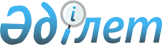 О внесении изменений в приказ Министра здравоохранения Республики Казахстан от 29 августа 2017 года № 666 "Об утверждении Перечня лекарственных средств и медицинских изделий в рамках гарантированного объема бесплатной медицинской помощи, в том числе отдельных категорий граждан с определенными заболеваниями (состояниями) бесплатными и (или) льготными лекарственными средствами и медицинскими изделиями на амбулаторном уровне"Приказ Министра здравоохранения Республики Казахстан от 9 января 2020 года № ҚР ДСМ-1/2020. Зарегистрирован в Министерстве юстиции Республики Казахстан 9 января 2020 года № 19852      Примечание ИЗПИ!
Настоящий приказ вводится в действие 1 января 2020 года.       В соответствии с подпунктом 2) пункта 1 статьи 88 Кодекса Республики Казахстан от 18 сентября 2009 года "О здоровье народа и системе здравоохранения" ПРИКАЗЫВАЮ:       1. Внести в приказ Министра здравоохранения Республики Казахстан от 29 августа 2017 года № 666 "Об утверждении Перечня лекарственных средств и медицинских изделий в рамках гарантированного объема бесплатной медицинской помощи, в том числе отдельных категорий граждан с определенными заболеваниями (состояниями) бесплатными и (или) льготными лекарственными средствами и медицинскими изделиями на амбулаторном уровне" (зарегистрирован в Реестре государственной регистрации нормативных правовых актов под № 15724, опубликован 9 октября 2017 года в Эталонном контрольном банке нормативных правовых актов Республики Казахстан)следующие изменения:      заголовок изложить в следующей редакции:      "Об утверждении Перечня лекарственных средств и медицинских изделий в рамках гарантированного объема бесплатной медицинской помощи и в системе обязательного социального медицинского страхования, в том числе отдельных категорий граждан с определенными заболеваниями (состояниями) бесплатными и (или) льготными лекарственными средствами, медицинскими изделиями и специализированными лечебными продуктами на амбулаторном уровне";       пункт 1 изложить в следующей редакции:       "1. Утвердить Перечень лекарственных средств и медицинских изделий в рамках гарантированного объема бесплатной медицинской помощи и в системе обязательного социального медицинского страхования, в том числе отдельных категорий граждан с определенными заболеваниями (состояниями) бесплатными и (или) льготными лекарственными средствами, медицинскими изделиями и специализированными лечебными продуктами на амбулаторном уровне согласно приложению к настоящему приказу.";       Перечень лекарственных средств и медицинских изделий в рамках гарантированного объема бесплатной медицинской помощи, в том числе отдельных категорий граждан с определенными заболеваниями (состояниями) бесплатными и (или) льготными лекарственными средствами и медицинскими изделиями на амбулаторном уровне, утвержденный указанным приказом, изложить в новой редакции согласно приложению к настоящему приказу.      2. Департаменту лекарственного обеспечения и стандартизации Министерства здравоохранения Республики Казахстан в установленном законодательством порядке обеспечить:      1) государственную регистрацию настоящего приказа в Министерстве юстиции Республики Казахстан;      2) размещение настоящего приказа на интернет-ресурсе Министерства здравоохранения Республики Казахстан;      3) в течение десяти рабочих дней после государственной регистрации настоящего приказа в Министерстве юстиции Республики Казахстан представление в Юридический департамент Министерства здравоохранения Республики Казахстан сведений об исполнении мероприятий, предусмотренных подпунктами 1) и 2) настоящего пункта.      3. Контроль за исполнением настоящего приказа возложить на вице-министра здравоохранения Республики Казахстан Надырова К.Т.      4. Настоящий приказ вводится в действие 1 января 2020 года и подлежит официальному опубликованию. Перечень лекарственных средств и медицинских изделий в рамках гарантированного объема бесплатной медицинской помощи и в системе обязательного социального медицинского страхования, в том числе отдельных категорий граждан с определенными заболеваниями (состояниями) бесплатными и (или) льготными лекарственными средствами и медицинскими изделиями на амбулаторном уровне      МКБ -10 – международный классификатор болезней десятого пересмотра      Код АТХ – анатомо-терапевтическо-химический код© 2012. РГП на ПХВ «Институт законодательства и правовой информации Республики Казахстан» Министерства юстиции Республики Казахстан      Министр здравоохранения
Республики Казахстан       Министр здравоохранения
Республики Казахстан Е. БиртановПриложение к приказу
Министра здравоохранения
Республики Казахстан
от 9 января 2020 года № ҚР ДСМ-1/2020Приложение к приказу
Министра здравоохранения
Республики Казахстан
от 9 января 2020 года № ҚР ДСМ-1/2020Приложение к приказу
Министра здравоохранения
Республики Казахстан
от 9 января 2020 года № ҚР ДСМ-1/2020Утвержден приказом
Министра здравоохранения
Республики Казахстан
от 29 августа 2017 года № 666Утвержден приказом
Министра здравоохранения
Республики Казахстан
от 29 августа 2017 года № 666Утвержден приказом
Министра здравоохранения
Республики Казахстан
от 29 августа 2017 года № 6661. Лекарственные средства в рамках гарантированного объема бесплатной медицинской помощи1. Лекарственные средства в рамках гарантированного объема бесплатной медицинской помощи1. Лекарственные средства в рамках гарантированного объема бесплатной медицинской помощи1. Лекарственные средства в рамках гарантированного объема бесплатной медицинской помощи1. Лекарственные средства в рамках гарантированного объема бесплатной медицинской помощи1. Лекарственные средства в рамках гарантированного объема бесплатной медицинской помощи1. Лекарственные средства в рамках гарантированного объема бесплатной медицинской помощи1. Лекарственные средства в рамках гарантированного объема бесплатной медицинской помощи1. Лекарственные средства в рамках гарантированного объема бесплатной медицинской помощи1. Лекарственные средства в рамках гарантированного объема бесплатной медицинской помощи1. Лекарственные средства в рамках гарантированного объема бесплатной медицинской помощи1. Лекарственные средства в рамках гарантированного объема бесплатной медицинской помощи1. Лекарственные средства в рамках гарантированного объема бесплатной медицинской помощи1. Лекарственные средства в рамках гарантированного объема бесплатной медицинской помощи№Код МКБ-10Код МКБ-10Наименование заболевания (состояния)Наименование заболевания (состояния)Категория населенияКатегория населенияПоказания (степень, стадия, тяжесть течения) для назначения лекарственных средствПоказания (степень, стадия, тяжесть течения) для назначения лекарственных средствПоказания (степень, стадия, тяжесть течения) для назначения лекарственных средствПоказания (степень, стадия, тяжесть течения) для назначения лекарственных средствНаименование лекарственных средств (лекарственная форма)Наименование лекарственных средств (лекарственная форма)Код АТХБолезни системы кровообращенияБолезни системы кровообращенияБолезни системы кровообращенияБолезни системы кровообращенияБолезни системы кровообращенияБолезни системы кровообращенияБолезни системы кровообращенияБолезни системы кровообращенияБолезни системы кровообращенияБолезни системы кровообращенияБолезни системы кровообращенияБолезни системы кровообращенияБолезни системы кровообращенияБолезни системы кровообращения1.I20- I25I20- I25Ишемическая болезнь сердцаИшемическая болезнь сердцаВсе категории, состоящие на диспансерном учетеВсе категории, состоящие на диспансерном учетеБольные после стентирования коронарных сосудов, аортокоронарного шунтирования, инфаркта миокарда. Стенокардия напряжения III-IV ФКБольные после стентирования коронарных сосудов, аортокоронарного шунтирования, инфаркта миокарда. Стенокардия напряжения III-IV ФКБольные после стентирования коронарных сосудов, аортокоронарного шунтирования, инфаркта миокарда. Стенокардия напряжения III-IV ФКБольные после стентирования коронарных сосудов, аортокоронарного шунтирования, инфаркта миокарда. Стенокардия напряжения III-IV ФККлопидогрел, таблеткаКлопидогрел, таблеткаB01AC041.I20- I25I20- I25Ишемическая болезнь сердцаИшемическая болезнь сердцаВсе категории, состоящие на диспансерном учетеВсе категории, состоящие на диспансерном учетеБольные после стентирования коронарных сосудов, аортокоронарного шунтирования, инфаркта миокарда. Стенокардия напряжения III-IV ФКБольные после стентирования коронарных сосудов, аортокоронарного шунтирования, инфаркта миокарда. Стенокардия напряжения III-IV ФКБольные после стентирования коронарных сосудов, аортокоронарного шунтирования, инфаркта миокарда. Стенокардия напряжения III-IV ФКБольные после стентирования коронарных сосудов, аортокоронарного шунтирования, инфаркта миокарда. Стенокардия напряжения III-IV ФКАцетилсалициловая кислота, таблеткаАцетилсалициловая кислота, таблеткаB01AC061.I20- I25I20- I25Ишемическая болезнь сердцаИшемическая болезнь сердцаВсе категории, состоящие на диспансерном учетеВсе категории, состоящие на диспансерном учетеБольные после стентирования коронарных сосудов, аортокоронарного шунтирования, инфаркта миокарда. Стенокардия напряжения III-IV ФКБольные после стентирования коронарных сосудов, аортокоронарного шунтирования, инфаркта миокарда. Стенокардия напряжения III-IV ФКБольные после стентирования коронарных сосудов, аортокоронарного шунтирования, инфаркта миокарда. Стенокардия напряжения III-IV ФКБольные после стентирования коронарных сосудов, аортокоронарного шунтирования, инфаркта миокарда. Стенокардия напряжения III-IV ФКИзосорбида динитрат, спрей, таблеткаИзосорбида динитрат, спрей, таблеткаC01DA081.I20- I25I20- I25Ишемическая болезнь сердцаИшемическая болезнь сердцаВсе категории, состоящие на диспансерном учетеВсе категории, состоящие на диспансерном учетеБольные после стентирования коронарных сосудов, аортокоронарного шунтирования, инфаркта миокарда. Стенокардия напряжения III-IV ФКБольные после стентирования коронарных сосудов, аортокоронарного шунтирования, инфаркта миокарда. Стенокардия напряжения III-IV ФКБольные после стентирования коронарных сосудов, аортокоронарного шунтирования, инфаркта миокарда. Стенокардия напряжения III-IV ФКБольные после стентирования коронарных сосудов, аортокоронарного шунтирования, инфаркта миокарда. Стенокардия напряжения III-IV ФКНитроглицерин, аэрозоль подъязычный, спрей подъязычный дозированный, таблетка подъязычнаяНитроглицерин, аэрозоль подъязычный, спрей подъязычный дозированный, таблетка подъязычнаяC01DA021.I20- I25I20- I25Ишемическая болезнь сердцаИшемическая болезнь сердцаВсе категории, состоящие на диспансерном учетеВсе категории, состоящие на диспансерном учетеБольные после стентирования коронарных сосудов, аортокоронарного шунтирования, инфаркта миокарда. Стенокардия напряжения III-IV ФКБольные после стентирования коронарных сосудов, аортокоронарного шунтирования, инфаркта миокарда. Стенокардия напряжения III-IV ФКБольные после стентирования коронарных сосудов, аортокоронарного шунтирования, инфаркта миокарда. Стенокардия напряжения III-IV ФКБольные после стентирования коронарных сосудов, аортокоронарного шунтирования, инфаркта миокарда. Стенокардия напряжения III-IV ФКБисопролол, таблеткаБисопролол, таблеткаC07AB071.I20- I25I20- I25Ишемическая болезнь сердцаИшемическая болезнь сердцаВсе категории, состоящие на диспансерном учетеВсе категории, состоящие на диспансерном учетеБольные после стентирования коронарных сосудов, аортокоронарного шунтирования, инфаркта миокарда. Стенокардия напряжения III-IV ФКБольные после стентирования коронарных сосудов, аортокоронарного шунтирования, инфаркта миокарда. Стенокардия напряжения III-IV ФКБольные после стентирования коронарных сосудов, аортокоронарного шунтирования, инфаркта миокарда. Стенокардия напряжения III-IV ФКБольные после стентирования коронарных сосудов, аортокоронарного шунтирования, инфаркта миокарда. Стенокардия напряжения III-IV ФКАмлодипин, таблеткаАмлодипин, таблеткаC08CA011.I20- I25I20- I25Ишемическая болезнь сердцаИшемическая болезнь сердцаВсе категории, состоящие на диспансерном учетеВсе категории, состоящие на диспансерном учетеБольные после стентирования коронарных сосудов, аортокоронарного шунтирования, инфаркта миокарда. Стенокардия напряжения III-IV ФКБольные после стентирования коронарных сосудов, аортокоронарного шунтирования, инфаркта миокарда. Стенокардия напряжения III-IV ФКБольные после стентирования коронарных сосудов, аортокоронарного шунтирования, инфаркта миокарда. Стенокардия напряжения III-IV ФКБольные после стентирования коронарных сосудов, аортокоронарного шунтирования, инфаркта миокарда. Стенокардия напряжения III-IV ФКАторвастатин, таблеткаАторвастатин, таблеткаC10AA051.I20- I25I20- I25Ишемическая болезнь сердцаИшемическая болезнь сердцаВсе категории, состоящие на диспансерном учетеВсе категории, состоящие на диспансерном учетеБольные после стентирования коронарных сосудов, аортокоронарного шунтирования, инфаркта миокарда. Стенокардия напряжения III-IV ФКБольные после стентирования коронарных сосудов, аортокоронарного шунтирования, инфаркта миокарда. Стенокардия напряжения III-IV ФКБольные после стентирования коронарных сосудов, аортокоронарного шунтирования, инфаркта миокарда. Стенокардия напряжения III-IV ФКБольные после стентирования коронарных сосудов, аортокоронарного шунтирования, инфаркта миокарда. Стенокардия напряжения III-IV ФКТикагрелор, таблеткаТикагрелор, таблеткаB01AC242.I10- I15I10- I15Артериальная гипертензияАртериальная гипертензияВсе категории, состоящие на диспансерном учетеВсе категории, состоящие на диспансерном учете2-4 степени риска; симптоматическая артериальная гипертензия при хронических заболеваниях почек2-4 степени риска; симптоматическая артериальная гипертензия при хронических заболеваниях почек2-4 степени риска; симптоматическая артериальная гипертензия при хронических заболеваниях почек2-4 степени риска; симптоматическая артериальная гипертензия при хронических заболеваниях почекИндапамид, таблетка, капсулаИндапамид, таблетка, капсулаC03BA112.I10- I15I10- I15Артериальная гипертензияАртериальная гипертензияВсе категории, состоящие на диспансерном учетеВсе категории, состоящие на диспансерном учете2-4 степени риска; симптоматическая артериальная гипертензия при хронических заболеваниях почек2-4 степени риска; симптоматическая артериальная гипертензия при хронических заболеваниях почек2-4 степени риска; симптоматическая артериальная гипертензия при хронических заболеваниях почек2-4 степени риска; симптоматическая артериальная гипертензия при хронических заболеваниях почекБисопролол, таблеткаБисопролол, таблеткаC07AB072.I10- I15I10- I15Артериальная гипертензияАртериальная гипертензияВсе категории, состоящие на диспансерном учетеВсе категории, состоящие на диспансерном учете2-4 степени риска; симптоматическая артериальная гипертензия при хронических заболеваниях почек2-4 степени риска; симптоматическая артериальная гипертензия при хронических заболеваниях почек2-4 степени риска; симптоматическая артериальная гипертензия при хронических заболеваниях почек2-4 степени риска; симптоматическая артериальная гипертензия при хронических заболеваниях почекМетопролол, таблетка,Метопролол, таблетка,C07AB022.I10- I15I10- I15Артериальная гипертензияАртериальная гипертензияВсе категории, состоящие на диспансерном учетеВсе категории, состоящие на диспансерном учете2-4 степени риска; симптоматическая артериальная гипертензия при хронических заболеваниях почек2-4 степени риска; симптоматическая артериальная гипертензия при хронических заболеваниях почек2-4 степени риска; симптоматическая артериальная гипертензия при хронических заболеваниях почек2-4 степени риска; симптоматическая артериальная гипертензия при хронических заболеваниях почекАмлодипин, таблеткаАмлодипин, таблеткаC08CA012.I10- I15I10- I15Артериальная гипертензияАртериальная гипертензияВсе категории, состоящие на диспансерном учетеВсе категории, состоящие на диспансерном учете2-4 степени риска; симптоматическая артериальная гипертензия при хронических заболеваниях почек2-4 степени риска; симптоматическая артериальная гипертензия при хронических заболеваниях почек2-4 степени риска; симптоматическая артериальная гипертензия при хронических заболеваниях почек2-4 степени риска; симптоматическая артериальная гипертензия при хронических заболеваниях почекЭналаприл, таблеткаЭналаприл, таблеткаC09AA022.I10- I15I10- I15Артериальная гипертензияАртериальная гипертензияВсе категории, состоящие на диспансерном учетеВсе категории, состоящие на диспансерном учете2-4 степени риска; симптоматическая артериальная гипертензия при хронических заболеваниях почек2-4 степени риска; симптоматическая артериальная гипертензия при хронических заболеваниях почек2-4 степени риска; симптоматическая артериальная гипертензия при хронических заболеваниях почек2-4 степени риска; симптоматическая артериальная гипертензия при хронических заболеваниях почекПериндоприл, таблеткаПериндоприл, таблеткаC09AA042.I10- I15I10- I15Артериальная гипертензияАртериальная гипертензияВсе категории, состоящие на диспансерном учетеВсе категории, состоящие на диспансерном учете2-4 степени риска; симптоматическая артериальная гипертензия при хронических заболеваниях почек2-4 степени риска; симптоматическая артериальная гипертензия при хронических заболеваниях почек2-4 степени риска; симптоматическая артериальная гипертензия при хронических заболеваниях почек2-4 степени риска; симптоматическая артериальная гипертензия при хронических заболеваниях почекФозиноприл, таблеткаФозиноприл, таблеткаC09AA092.I10- I15I10- I15Артериальная гипертензияАртериальная гипертензияВсе категории, состоящие на диспансерном учетеВсе категории, состоящие на диспансерном учете2-4 степени риска; симптоматическая артериальная гипертензия при хронических заболеваниях почек2-4 степени риска; симптоматическая артериальная гипертензия при хронических заболеваниях почек2-4 степени риска; симптоматическая артериальная гипертензия при хронических заболеваниях почек2-4 степени риска; симптоматическая артериальная гипертензия при хронических заболеваниях почекКандесартан, таблеткаКандесартан, таблеткаC09CA062.I10- I15I10- I15Артериальная гипертензияАртериальная гипертензияВсе категории, состоящие на диспансерном учетеВсе категории, состоящие на диспансерном учетеПри неэффективности базовой терапииПри неэффективности базовой терапииПри неэффективности базовой терапииПри неэффективности базовой терапииМоксонидин, таблеткаМоксонидин, таблеткаC02AC053.I47, I48I47, I48АритмииАритмииВсе категории, состоящие на диспансерном учетеВсе категории, состоящие на диспансерном учетеФибрилляция предсердий (пароксизмальная, персистирующая, постоянная), в том числе после выполнения радиочастотной аблации (РЧА)Фибрилляция предсердий (пароксизмальная, персистирующая, постоянная), в том числе после выполнения радиочастотной аблации (РЧА)Фибрилляция предсердий (пароксизмальная, персистирующая, постоянная), в том числе после выполнения радиочастотной аблации (РЧА)Фибрилляция предсердий (пароксизмальная, персистирующая, постоянная), в том числе после выполнения радиочастотной аблации (РЧА)Варфарин, таблеткаВарфарин, таблеткаB01AA033.I47, I48I47, I48АритмииАритмииВсе категории, состоящие на диспансерном учетеВсе категории, состоящие на диспансерном учетеФибрилляция предсердий (пароксизмальная, персистирующая, постоянная), в том числе после выполнения радиочастотной аблации (РЧА)Фибрилляция предсердий (пароксизмальная, персистирующая, постоянная), в том числе после выполнения радиочастотной аблации (РЧА)Фибрилляция предсердий (пароксизмальная, персистирующая, постоянная), в том числе после выполнения радиочастотной аблации (РЧА)Фибрилляция предсердий (пароксизмальная, персистирующая, постоянная), в том числе после выполнения радиочастотной аблации (РЧА)Дигоксин, таблеткаДигоксин, таблеткаC01AA053.I47, I48I47, I48АритмииАритмииВсе категории, состоящие на диспансерном учетеВсе категории, состоящие на диспансерном учетеФибрилляция предсердий (пароксизмальная, персистирующая, постоянная), в том числе после выполнения радиочастотной аблации (РЧА)Фибрилляция предсердий (пароксизмальная, персистирующая, постоянная), в том числе после выполнения радиочастотной аблации (РЧА)Фибрилляция предсердий (пароксизмальная, персистирующая, постоянная), в том числе после выполнения радиочастотной аблации (РЧА)Фибрилляция предсердий (пароксизмальная, персистирующая, постоянная), в том числе после выполнения радиочастотной аблации (РЧА)Пропафенон, таблеткаПропафенон, таблеткаC01BC033.I47, I48I47, I48АритмииАритмииВсе категории, состоящие на диспансерном учетеВсе категории, состоящие на диспансерном учетеФибрилляция предсердий (пароксизмальная, персистирующая, постоянная), в том числе после выполнения радиочастотной аблации (РЧА)Фибрилляция предсердий (пароксизмальная, персистирующая, постоянная), в том числе после выполнения радиочастотной аблации (РЧА)Фибрилляция предсердий (пароксизмальная, персистирующая, постоянная), в том числе после выполнения радиочастотной аблации (РЧА)Фибрилляция предсердий (пароксизмальная, персистирующая, постоянная), в том числе после выполнения радиочастотной аблации (РЧА)Амиодарон, таблеткаАмиодарон, таблеткаC01BD013.I47, I48I47, I48АритмииАритмииВсе категории, состоящие на диспансерном учетеВсе категории, состоящие на диспансерном учетеФибрилляция предсердий (пароксизмальная, персистирующая, постоянная), в том числе после выполнения радиочастотной аблации (РЧА)Фибрилляция предсердий (пароксизмальная, персистирующая, постоянная), в том числе после выполнения радиочастотной аблации (РЧА)Фибрилляция предсердий (пароксизмальная, персистирующая, постоянная), в том числе после выполнения радиочастотной аблации (РЧА)Фибрилляция предсердий (пароксизмальная, персистирующая, постоянная), в том числе после выполнения радиочастотной аблации (РЧА)Бисопролол, таблеткаБисопролол, таблеткаC07AB073.I47, I48I47, I48АритмииАритмииВсе категории, состоящие на диспансерном учетеВсе категории, состоящие на диспансерном учетеФибрилляция предсердий (пароксизмальная, персистирующая, постоянная), в том числе после выполнения радиочастотной аблации (РЧА)Фибрилляция предсердий (пароксизмальная, персистирующая, постоянная), в том числе после выполнения радиочастотной аблации (РЧА)Фибрилляция предсердий (пароксизмальная, персистирующая, постоянная), в том числе после выполнения радиочастотной аблации (РЧА)Фибрилляция предсердий (пароксизмальная, персистирующая, постоянная), в том числе после выполнения радиочастотной аблации (РЧА)Верапамил, таблетка, капсулаВерапамил, таблетка, капсулаC08DA013.I47, I48I47, I48АритмииАритмииВсе категории, состоящие на диспансерном учетеВсе категории, состоящие на диспансерном учетеФибрилляция предсердий (пароксизмальная, персистирующая, постоянная), в том числе после выполнения радиочастотной аблации (РЧА)Фибрилляция предсердий (пароксизмальная, персистирующая, постоянная), в том числе после выполнения радиочастотной аблации (РЧА)Фибрилляция предсердий (пароксизмальная, персистирующая, постоянная), в том числе после выполнения радиочастотной аблации (РЧА)Фибрилляция предсердий (пароксизмальная, персистирующая, постоянная), в том числе после выполнения радиочастотной аблации (РЧА)Дабигатрана этексилат, капсулыДабигатрана этексилат, капсулыB01AE074.I50,I42I50,I42Хроническая сердечная недостаточностьХроническая сердечная недостаточностьВсе категории, состоящие на диспансерном учетеВсе категории, состоящие на диспансерном учетеII-IV функциональные классы по NYHA, в том числе дилатационная кардиомиопатия и другие причины хронической сердечной недостаточности, не связанные с артериальной гипертензией и ишемической болезнью сердцаII-IV функциональные классы по NYHA, в том числе дилатационная кардиомиопатия и другие причины хронической сердечной недостаточности, не связанные с артериальной гипертензией и ишемической болезнью сердцаII-IV функциональные классы по NYHA, в том числе дилатационная кардиомиопатия и другие причины хронической сердечной недостаточности, не связанные с артериальной гипертензией и ишемической болезнью сердцаII-IV функциональные классы по NYHA, в том числе дилатационная кардиомиопатия и другие причины хронической сердечной недостаточности, не связанные с артериальной гипертензией и ишемической болезнью сердцаДигоксин, таблеткаДигоксин, таблеткаC01AA054.I50,I42I50,I42Хроническая сердечная недостаточностьХроническая сердечная недостаточностьВсе категории, состоящие на диспансерном учетеВсе категории, состоящие на диспансерном учетеII-IV функциональные классы по NYHA, в том числе дилатационная кардиомиопатия и другие причины хронической сердечной недостаточности, не связанные с артериальной гипертензией и ишемической болезнью сердцаII-IV функциональные классы по NYHA, в том числе дилатационная кардиомиопатия и другие причины хронической сердечной недостаточности, не связанные с артериальной гипертензией и ишемической болезнью сердцаII-IV функциональные классы по NYHA, в том числе дилатационная кардиомиопатия и другие причины хронической сердечной недостаточности, не связанные с артериальной гипертензией и ишемической болезнью сердцаII-IV функциональные классы по NYHA, в том числе дилатационная кардиомиопатия и другие причины хронической сердечной недостаточности, не связанные с артериальной гипертензией и ишемической болезнью сердцаТорасемид, таблеткаТорасемид, таблеткаC03CA044.I50,I42I50,I42Хроническая сердечная недостаточностьХроническая сердечная недостаточностьВсе категории, состоящие на диспансерном учетеВсе категории, состоящие на диспансерном учетеII-IV функциональные классы по NYHA, в том числе дилатационная кардиомиопатия и другие причины хронической сердечной недостаточности, не связанные с артериальной гипертензией и ишемической болезнью сердцаII-IV функциональные классы по NYHA, в том числе дилатационная кардиомиопатия и другие причины хронической сердечной недостаточности, не связанные с артериальной гипертензией и ишемической болезнью сердцаII-IV функциональные классы по NYHA, в том числе дилатационная кардиомиопатия и другие причины хронической сердечной недостаточности, не связанные с артериальной гипертензией и ишемической болезнью сердцаII-IV функциональные классы по NYHA, в том числе дилатационная кардиомиопатия и другие причины хронической сердечной недостаточности, не связанные с артериальной гипертензией и ишемической болезнью сердцаСпиронолактон, таблетка, капсулаСпиронолактон, таблетка, капсулаC03DA014.I50,I42I50,I42Хроническая сердечная недостаточностьХроническая сердечная недостаточностьВсе категории, состоящие на диспансерном учетеВсе категории, состоящие на диспансерном учетеII-IV функциональные классы по NYHA, в том числе дилатационная кардиомиопатия и другие причины хронической сердечной недостаточности, не связанные с артериальной гипертензией и ишемической болезнью сердцаII-IV функциональные классы по NYHA, в том числе дилатационная кардиомиопатия и другие причины хронической сердечной недостаточности, не связанные с артериальной гипертензией и ишемической болезнью сердцаII-IV функциональные классы по NYHA, в том числе дилатационная кардиомиопатия и другие причины хронической сердечной недостаточности, не связанные с артериальной гипертензией и ишемической болезнью сердцаII-IV функциональные классы по NYHA, в том числе дилатационная кардиомиопатия и другие причины хронической сердечной недостаточности, не связанные с артериальной гипертензией и ишемической болезнью сердцаБисопролол, таблеткаБисопролол, таблеткаC07AB074.I50,I42I50,I42Хроническая сердечная недостаточностьХроническая сердечная недостаточностьВсе категории, состоящие на диспансерном учетеВсе категории, состоящие на диспансерном учетеII-IV функциональные классы по NYHA, в том числе дилатационная кардиомиопатия и другие причины хронической сердечной недостаточности, не связанные с артериальной гипертензией и ишемической болезнью сердцаII-IV функциональные классы по NYHA, в том числе дилатационная кардиомиопатия и другие причины хронической сердечной недостаточности, не связанные с артериальной гипертензией и ишемической болезнью сердцаII-IV функциональные классы по NYHA, в том числе дилатационная кардиомиопатия и другие причины хронической сердечной недостаточности, не связанные с артериальной гипертензией и ишемической болезнью сердцаII-IV функциональные классы по NYHA, в том числе дилатационная кардиомиопатия и другие причины хронической сердечной недостаточности, не связанные с артериальной гипертензией и ишемической болезнью сердцаРамиприл, таблетка, капсулаРамиприл, таблетка, капсулаC09AA054.I50,I42I50,I42Хроническая сердечная недостаточностьХроническая сердечная недостаточностьВсе категории, состоящие на диспансерном учетеВсе категории, состоящие на диспансерном учетеII-IV функциональные классы по NYHA, в том числе дилатационная кардиомиопатия и другие причины хронической сердечной недостаточности, не связанные с артериальной гипертензией и ишемической болезнью сердцаII-IV функциональные классы по NYHA, в том числе дилатационная кардиомиопатия и другие причины хронической сердечной недостаточности, не связанные с артериальной гипертензией и ишемической болезнью сердцаII-IV функциональные классы по NYHA, в том числе дилатационная кардиомиопатия и другие причины хронической сердечной недостаточности, не связанные с артериальной гипертензией и ишемической болезнью сердцаII-IV функциональные классы по NYHA, в том числе дилатационная кардиомиопатия и другие причины хронической сердечной недостаточности, не связанные с артериальной гипертензией и ишемической болезнью сердцаКандесартан, таблеткаКандесартан, таблеткаC09CA064.I50,I42I50,I42Хроническая сердечная недостаточностьХроническая сердечная недостаточностьВсе категории, состоящие на диспансерном учетеВсе категории, состоящие на диспансерном учетеII-IV функциональные классы по NYHA, в том числе дилатационная кардиомиопатия и другие причины хронической сердечной недостаточности, не связанные с артериальной гипертензией и ишемической болезнью сердцаII-IV функциональные классы по NYHA, в том числе дилатационная кардиомиопатия и другие причины хронической сердечной недостаточности, не связанные с артериальной гипертензией и ишемической болезнью сердцаII-IV функциональные классы по NYHA, в том числе дилатационная кардиомиопатия и другие причины хронической сердечной недостаточности, не связанные с артериальной гипертензией и ишемической болезнью сердцаII-IV функциональные классы по NYHA, в том числе дилатационная кардиомиопатия и другие причины хронической сердечной недостаточности, не связанные с артериальной гипертензией и ишемической болезнью сердцаКарведилол, таблеткаКарведилол, таблеткаC07AG025.I05-I09, I34-I39I05-I09, I34-I39Больные с протезированными клапанами сердцаБольные с протезированными клапанами сердцаВсе категории, состоящие на диспансерном учетеВсе категории, состоящие на диспансерном учетеВсе стадии и степени тяжестиВсе стадии и степени тяжестиВсе стадии и степени тяжестиВсе стадии и степени тяжестиВарфарин, таблеткаВарфарин, таблеткаB01AA03Болезни органов дыханияБолезни органов дыханияБолезни органов дыханияБолезни органов дыханияБолезни органов дыханияБолезни органов дыханияБолезни органов дыханияБолезни органов дыханияБолезни органов дыханияБолезни органов дыханияБолезни органов дыханияБолезни органов дыханияБолезни органов дыханияБолезни органов дыхания6.J45J45Бронхиальная астмаБронхиальная астмаВсе категории, состоящие на диспансерном учетеВсе категории, состоящие на диспансерном учетеВсе стадии и степени тяжестиВсе стадии и степени тяжестиВсе стадии и степени тяжестиВсе стадии и степени тяжестиПреднизолон, таблеткаПреднизолон, таблеткаH02AB066.J45J45Бронхиальная астмаБронхиальная астмаВсе категории, состоящие на диспансерном учетеВсе категории, состоящие на диспансерном учетеВсе стадии и степени тяжестиВсе стадии и степени тяжестиВсе стадии и степени тяжестиВсе стадии и степени тяжестиСальбутамол, аэрозоль для ингаляций, раствор для небулайзераСальбутамол, аэрозоль для ингаляций, раствор для небулайзераR03AC026.J45J45Бронхиальная астмаБронхиальная астмаВсе категории, состоящие на диспансерном учетеВсе категории, состоящие на диспансерном учетеВсе стадии и степени тяжестиВсе стадии и степени тяжестиВсе стадии и степени тяжестиВсе стадии и степени тяжестиСальметерол+Флутиказона пропионат, аэрозоль для ингаляций дозированный, порошок для ингаляцийСальметерол+Флутиказона пропионат, аэрозоль для ингаляций дозированный, порошок для ингаляцийR03AK066.J45J45Бронхиальная астмаБронхиальная астмаВсе категории, состоящие на диспансерном учетеВсе категории, состоящие на диспансерном учетеВсе стадии и степени тяжестиВсе стадии и степени тяжестиВсе стадии и степени тяжестиВсе стадии и степени тяжестиБеклометазон, аэрозоль для ингаляций дозированныйБеклометазон, аэрозоль для ингаляций дозированныйR03BA016.J45J45Бронхиальная астмаБронхиальная астмаВсе категории, состоящие на диспансерном учетеВсе категории, состоящие на диспансерном учетеВсе стадии и степени тяжестиВсе стадии и степени тяжестиВсе стадии и степени тяжестиВсе стадии и степени тяжестиБудесонид, порошок, суспензия для ингаляцийБудесонид, порошок, суспензия для ингаляцийR03BA026.J45J45Бронхиальная астмаБронхиальная астмаВсе категории, состоящие на диспансерном учетеВсе категории, состоящие на диспансерном учетеВсе стадии и степени тяжестиВсе стадии и степени тяжестиВсе стадии и степени тяжестиВсе стадии и степени тяжестиФлутиказон, аэрозоль для ингаляцийФлутиказон, аэрозоль для ингаляцийR03BA056.J45J45Бронхиальная астмаБронхиальная астмаВсе категории, состоящие на диспансерном учетеВсе категории, состоящие на диспансерном учетеВсе стадии и степени тяжестиВсе стадии и степени тяжестиВсе стадии и степени тяжестиВсе стадии и степени тяжестиЦиклезонид, аэрозоль для ингаляций дозированныйЦиклезонид, аэрозоль для ингаляций дозированныйR03BA086.J45J45Бронхиальная астмаБронхиальная астмаВсе категории, состоящие на диспансерном учетеВсе категории, состоящие на диспансерном учетеВсе стадии и степени тяжестиВсе стадии и степени тяжестиВсе стадии и степени тяжестиВсе стадии и степени тяжестиБудесонид+Формотерола фумарата дигидрат, порошок для ингаляций, аэрозоль для ингаляций дозированныйБудесонид+Формотерола фумарата дигидрат, порошок для ингаляций, аэрозоль для ингаляций дозированныйR03AK076.J45J45Бронхиальная астмаБронхиальная астмаДетиДетиВсе стадии и степени тяжестиВсе стадии и степени тяжестиВсе стадии и степени тяжестиВсе стадии и степени тяжестиМонтелукаст, таблетка, в том числе жевательная, гранулаМонтелукаст, таблетка, в том числе жевательная, гранулаR03DC037.J44J44Хроническая обструктивная болезнь легкихХроническая обструктивная болезнь легкихВсе категории, состоящие на диспансер ном учетеВсе категории, состоящие на диспансер ном учетеВ стадии обострения и ремиссииВ стадии обострения и ремиссииВ стадии обострения и ремиссииВ стадии обострения и ремиссииИндакатерол, порошок для ингаляцийИндакатерол, порошок для ингаляцийR03AC187.J44J44Хроническая обструктивная болезнь легкихХроническая обструктивная болезнь легкихВсе категории, состоящие на диспансер ном учетеВсе категории, состоящие на диспансер ном учетеВ стадии обострения и ремиссииВ стадии обострения и ремиссииВ стадии обострения и ремиссииВ стадии обострения и ремиссииФенотерола гидробромид + Ипратропия гидробромид, раствор для ингаляций, аэрозоль для ингаляцийФенотерола гидробромид + Ипратропия гидробромид, раствор для ингаляций, аэрозоль для ингаляцийR03AL017.J44J44Хроническая обструктивная болезнь легкихХроническая обструктивная болезнь легкихВсе категории, состоящие на диспансер ном учетеВсе категории, состоящие на диспансер ном учетеВ стадии обострения и ремиссииВ стадии обострения и ремиссииВ стадии обострения и ремиссииВ стадии обострения и ремиссииРофлумиласт, таблеткаРофлумиласт, таблеткаR03DX077.J44J44Хроническая обструктивная болезнь легкихХроническая обструктивная болезнь легкихВсе категории, состоящие на диспансер ном учетеВсе категории, состоящие на диспансер ном учетеВ стадии обострения и ремиссииВ стадии обострения и ремиссииВ стадии обострения и ремиссииВ стадии обострения и ремиссииСальметерол+Флутиказона пропионат, аэрозоль для ингаляций, порошок для ингаляцийСальметерол+Флутиказона пропионат, аэрозоль для ингаляций, порошок для ингаляцийR03AK067.J44J44Хроническая обструктивная болезнь легкихХроническая обструктивная болезнь легкихВсе категории, состоящие на диспансер ном учетеВсе категории, состоящие на диспансер ном учетеВ стадии обострения и ремиссииВ стадии обострения и ремиссииВ стадии обострения и ремиссииВ стадии обострения и ремиссииТиотропия бромид, раствор для ингаляций, капсула с порошком для ингаляций в комплекте с ингаляторомТиотропия бромид, раствор для ингаляций, капсула с порошком для ингаляций в комплекте с ингаляторомR03BB047.J44J44Хроническая обструктивная болезнь легкихХроническая обструктивная болезнь легкихВсе категории, состоящие на диспансер ном учетеВсе категории, состоящие на диспансер ном учетеВ стадии обострения и ремиссииВ стадии обострения и ремиссииВ стадии обострения и ремиссииВ стадии обострения и ремиссииБудесонид + Формотерола фумарата дигидрат, порошок для ингаляций, аэрозоль для ингаляций дозированныйБудесонид + Формотерола фумарата дигидрат, порошок для ингаляций, аэрозоль для ингаляций дозированныйR03AK07Болезни органов пищеваренияБолезни органов пищеваренияБолезни органов пищеваренияБолезни органов пищеваренияБолезни органов пищеваренияБолезни органов пищеваренияБолезни органов пищеваренияБолезни органов пищеваренияБолезни органов пищеваренияБолезни органов пищеваренияБолезни органов пищеваренияБолезни органов пищеваренияБолезни органов пищеваренияБолезни органов пищеварения8.B18.2, К74B18.2, К74Хронический вирусный гепатит С, включая стадию цирроза печениХронический вирусный гепатит С, включая стадию цирроза печениВсе категории, состоящие на диспансерном учетеВсе категории, состоящие на диспансерном учетеВсе стадии и степени тяжестиВсе стадии и степени тяжестиВсе стадии и степени тяжестиВсе стадии и степени тяжестиРибавирин, капсула, таблеткаРибавирин, капсула, таблеткаJ05AB048.B18.2, К74B18.2, К74Хронический вирусный гепатит С, включая стадию цирроза печениХронический вирусный гепатит С, включая стадию цирроза печениВсе категории, состоящие на диспансерном учетеВсе категории, состоящие на диспансерном учетеВсе стадии и степени тяжестиВсе стадии и степени тяжестиВсе стадии и степени тяжестиВсе стадии и степени тяжестиСофосбувир, таблеткаСофосбувир, таблеткаJ05AX158.B18.2, К74B18.2, К74Хронический вирусный гепатит С, включая стадию цирроза печениХронический вирусный гепатит С, включая стадию цирроза печениВсе категории, состоящие на диспансерном учетеВсе категории, состоящие на диспансерном учетеВсе стадии и степени тяжестиВсе стадии и степени тяжестиВсе стадии и степени тяжестиВсе стадии и степени тяжестиДаклатасвир, таблеткаДаклатасвир, таблеткаJ05AX149.B18.0, В18.1B18.0, В18.1Вирусный гепатит В с дельта и без дельта агентаВирусный гепатит В с дельта и без дельта агентаВсе категории, состоящие на диспансерном учетеВсе категории, состоящие на диспансерном учетеВсе стадии и степени тяжестиВсе стадии и степени тяжестиВсе стадии и степени тяжестиВсе стадии и степени тяжестиТенофовир, таблеткаТенофовир, таблеткаJ05АF079.B18.0, В18.1B18.0, В18.1Вирусный гепатит В с дельта и без дельта агентаВирусный гепатит В с дельта и без дельта агентаВсе категории, состоящие на диспансерном учетеВсе категории, состоящие на диспансерном учетеВсе стадии и степени тяжестиВсе стадии и степени тяжестиВсе стадии и степени тяжестиВсе стадии и степени тяжестиПегинтерферон альфа 2а, раствор для инъекцийПегинтерферон альфа 2а, раствор для инъекцийL03AB119.B18.0, В18.1B18.0, В18.1Вирусный гепатит В с дельта и без дельта агентаВирусный гепатит В с дельта и без дельта агентаДети, состоящие на диспансерном учетеДети, состоящие на диспансерном учетеВсе стадии и степени тяжестиВсе стадии и степени тяжестиВсе стадии и степени тяжестиВсе стадии и степени тяжестиПегинтерферон альфа 2b, порошок лиофилизированный для приготовления раствора для инъекцийПегинтерферон альфа 2b, порошок лиофилизированный для приготовления раствора для инъекцийL03AB1010.K50K50Болезнь КронаБолезнь КронаВсе категории, состоящие на диспансерном учетеВсе категории, состоящие на диспансерном учетеВсе стадии и степени тяжестиВсе стадии и степени тяжестиВсе стадии и степени тяжестиВсе стадии и степени тяжестиМесалазин, таблетка, гранулы, суппозитория, суспензия ректальнаяМесалазин, таблетка, гранулы, суппозитория, суспензия ректальнаяA07EC0210.K50K50Болезнь КронаБолезнь КронаВсе категории, состоящие на диспансерном учетеВсе категории, состоящие на диспансерном учетеВсе стадии и степени тяжестиВсе стадии и степени тяжестиВсе стадии и степени тяжестиВсе стадии и степени тяжестиПреднизолон, таблеткаПреднизолон, таблеткаH02AB0610.K50K50Болезнь КронаБолезнь КронаВсе категории, состоящие на диспансерном учетеВсе категории, состоящие на диспансерном учетеВсе стадии и степени тяжестиВсе стадии и степени тяжестиВсе стадии и степени тяжестиВсе стадии и степени тяжестиМетотрексат, раствор для инъекцийМетотрексат, раствор для инъекцийL01BA0110.K50K50Болезнь КронаБолезнь КронаВсе категории, состоящие на диспансерном учетеВсе категории, состоящие на диспансерном учетеВсе стадии и степени тяжестиВсе стадии и степени тяжестиВсе стадии и степени тяжестиВсе стадии и степени тяжестиАзатиоприн, таблеткаАзатиоприн, таблеткаL04AX0110.K50K50Болезнь КронаБолезнь КронаВсе категории, состоящие на диспансерном учетеВсе категории, состоящие на диспансерном учетеПри неэффективности базисной иммуносупрессивной терапии по решению врачебно-консультативной комиссии медицинской организации с участием профильных специалистовПри неэффективности базисной иммуносупрессивной терапии по решению врачебно-консультативной комиссии медицинской организации с участием профильных специалистовПри неэффективности базисной иммуносупрессивной терапии по решению врачебно-консультативной комиссии медицинской организации с участием профильных специалистовПри неэффективности базисной иммуносупрессивной терапии по решению врачебно-консультативной комиссии медицинской организации с участием профильных специалистовАдалимумаб раствор для инъекцийАдалимумаб раствор для инъекцийL04AB0410.K50K50Болезнь КронаБолезнь КронаВсе категории, состоящие на диспансерном учетеВсе категории, состоящие на диспансерном учетеПри неэффективности базисной иммуносупрессивной терапии по решению врачебно-консультативной комиссии медицинской организации с участием профильных специалистовПри неэффективности базисной иммуносупрессивной терапии по решению врачебно-консультативной комиссии медицинской организации с участием профильных специалистовПри неэффективности базисной иммуносупрессивной терапии по решению врачебно-консультативной комиссии медицинской организации с участием профильных специалистовПри неэффективности базисной иммуносупрессивной терапии по решению врачебно-консультативной комиссии медицинской организации с участием профильных специалистовУстекинумаб, раствор для инъекций, концентрат для приготовления раствора для инфузийУстекинумаб, раствор для инъекций, концентрат для приготовления раствора для инфузийL04AC0511.K51K51Язвенный колитЯзвенный колитВсе категории, состоящие на диспансерном учетеВсе категории, состоящие на диспансерном учетеВсе стадии и степени тяжестиВсе стадии и степени тяжестиВсе стадии и степени тяжестиВсе стадии и степени тяжестиМесалазин, таблетка, гранулы, суппозитория, суспензия ректальнаяМесалазин, таблетка, гранулы, суппозитория, суспензия ректальнаяA07EC0211.K51K51Язвенный колитЯзвенный колитВсе категории, состоящие на диспансерном учетеВсе категории, состоящие на диспансерном учетеВсе стадии и степени тяжестиВсе стадии и степени тяжестиВсе стадии и степени тяжестиВсе стадии и степени тяжестиПреднизолон, таблеткаПреднизолон, таблеткаH02AB0611.K51K51Язвенный колитЯзвенный колитВсе категории, состоящие на диспансерном учетеВсе категории, состоящие на диспансерном учетеВсе стадии и степени тяжестиВсе стадии и степени тяжестиВсе стадии и степени тяжестиВсе стадии и степени тяжестиМетотрексат, раствор для инъекцийМетотрексат, раствор для инъекцийL01BA0111.K51K51Язвенный колитЯзвенный колитВсе категории, состоящие на диспансерном учетеВсе категории, состоящие на диспансерном учетеВсе стадии и степени тяжестиВсе стадии и степени тяжестиВсе стадии и степени тяжестиВсе стадии и степени тяжестиАзатиоприн, таблеткаАзатиоприн, таблеткаL04AX0111.K51K51Язвенный колитЯзвенный колитВсе категории, состоящие на диспансерном учетеВсе категории, состоящие на диспансерном учетеПри неэффективности базисной иммуносупрессивной терапии по решению врачебно-консультативной комиссии медицинской организации с участием профильных специалистовПри неэффективности базисной иммуносупрессивной терапии по решению врачебно-консультативной комиссии медицинской организации с участием профильных специалистовПри неэффективности базисной иммуносупрессивной терапии по решению врачебно-консультативной комиссии медицинской организации с участием профильных специалистовПри неэффективности базисной иммуносупрессивной терапии по решению врачебно-консультативной комиссии медицинской организации с участием профильных специалистовГолимумаб, раствор для инъекцийГолимумаб, раствор для инъекцийL04AВ0612.K25- K26K25- K26Язвенная болезнь желудка и 12-перстной кишкиЯзвенная болезнь желудка и 12-перстной кишкиВсе категории, состоящие на диспансерном учетеВсе категории, состоящие на диспансерном учетеВ период обострения. Антибактериальные препараты назначаются при выявлении H.​PyloriВ период обострения. Антибактериальные препараты назначаются при выявлении H.​PyloriВ период обострения. Антибактериальные препараты назначаются при выявлении H.​PyloriВ период обострения. Антибактериальные препараты назначаются при выявлении H.​PyloriОмепразол, капсулаОмепразол, капсулаA02BC0112.K25- K26K25- K26Язвенная болезнь желудка и 12-перстной кишкиЯзвенная болезнь желудка и 12-перстной кишкиВсе категории, состоящие на диспансерном учетеВсе категории, состоящие на диспансерном учетеВ период обострения. Антибактериальные препараты назначаются при выявлении H.​PyloriВ период обострения. Антибактериальные препараты назначаются при выявлении H.​PyloriВ период обострения. Антибактериальные препараты назначаются при выявлении H.​PyloriВ период обострения. Антибактериальные препараты назначаются при выявлении H.​PyloriВисмута трикалия дицитрат, таблеткаВисмута трикалия дицитрат, таблеткаA02BX0512.K25- K26K25- K26Язвенная болезнь желудка и 12-перстной кишкиЯзвенная болезнь желудка и 12-перстной кишкиВсе категории, состоящие на диспансерном учетеВсе категории, состоящие на диспансерном учетеВ период обострения. Антибактериальные препараты назначаются при выявлении H.​PyloriВ период обострения. Антибактериальные препараты назначаются при выявлении H.​PyloriВ период обострения. Антибактериальные препараты назначаются при выявлении H.​PyloriВ период обострения. Антибактериальные препараты назначаются при выявлении H.​PyloriАмоксициллин, таблетка, капсула, порошок для приготовления оральной суспензииАмоксициллин, таблетка, капсула, порошок для приготовления оральной суспензииJ01CA0412.K25- K26K25- K26Язвенная болезнь желудка и 12-перстной кишкиЯзвенная болезнь желудка и 12-перстной кишкиВсе категории, состоящие на диспансерном учетеВсе категории, состоящие на диспансерном учетеВ период обострения. Антибактериальные препараты назначаются при выявлении H.​PyloriВ период обострения. Антибактериальные препараты назначаются при выявлении H.​PyloriВ период обострения. Антибактериальные препараты назначаются при выявлении H.​PyloriВ период обострения. Антибактериальные препараты назначаются при выявлении H.​PyloriКларитромицин, таблеткаКларитромицин, таблеткаJ01FA0912.K25- K26K25- K26Язвенная болезнь желудка и 12-перстной кишкиЯзвенная болезнь желудка и 12-перстной кишкиВсе категории, состоящие на диспансерном учетеВсе категории, состоящие на диспансерном учетеВ период обострения. Антибактериальные препараты назначаются при выявлении H.​PyloriВ период обострения. Антибактериальные препараты назначаются при выявлении H.​PyloriВ период обострения. Антибактериальные препараты назначаются при выявлении H.​PyloriВ период обострения. Антибактериальные препараты назначаются при выявлении H.​PyloriМетронидазол, таблеткаМетронидазол, таблеткаJ01XD01Болезни крови, кроветворных органов и отдельные нарушения, вовлекающие иммунный механизмБолезни крови, кроветворных органов и отдельные нарушения, вовлекающие иммунный механизмБолезни крови, кроветворных органов и отдельные нарушения, вовлекающие иммунный механизмБолезни крови, кроветворных органов и отдельные нарушения, вовлекающие иммунный механизмБолезни крови, кроветворных органов и отдельные нарушения, вовлекающие иммунный механизмБолезни крови, кроветворных органов и отдельные нарушения, вовлекающие иммунный механизмБолезни крови, кроветворных органов и отдельные нарушения, вовлекающие иммунный механизмБолезни крови, кроветворных органов и отдельные нарушения, вовлекающие иммунный механизмБолезни крови, кроветворных органов и отдельные нарушения, вовлекающие иммунный механизмБолезни крови, кроветворных органов и отдельные нарушения, вовлекающие иммунный механизмБолезни крови, кроветворных органов и отдельные нарушения, вовлекающие иммунный механизмБолезни крови, кроветворных органов и отдельные нарушения, вовлекающие иммунный механизмБолезни крови, кроветворных органов и отдельные нарушения, вовлекающие иммунный механизмБолезни крови, кроветворных органов и отдельные нарушения, вовлекающие иммунный механизм13.D45-47.9, С81– С96D45-47.9, С81– С96Злокачественные новообразования лимфоидной, кроветворной и родственных им тканей, включая миелодисплатические синдромыЗлокачественные новообразования лимфоидной, кроветворной и родственных им тканей, включая миелодисплатические синдромыВсе категории, состоящие на диспансерном учетеВсе категории, состоящие на диспансерном учетеВсе стадии и степени тяжести при верифицированном диагнозеВсе стадии и степени тяжести при верифицированном диагнозеВсе стадии и степени тяжести при верифицированном диагнозеВсе стадии и степени тяжести при верифицированном диагнозеПреднизолон, таблеткаПреднизолон, таблеткаH02AB0613.D45-47.9, С81– С96D45-47.9, С81– С96Злокачественные новообразования лимфоидной, кроветворной и родственных им тканей, включая миелодисплатические синдромыЗлокачественные новообразования лимфоидной, кроветворной и родственных им тканей, включая миелодисплатические синдромыВсе категории, состоящие на диспансерном учетеВсе категории, состоящие на диспансерном учетеВсе стадии и степени тяжести при верифицированном диагнозеВсе стадии и степени тяжести при верифицированном диагнозеВсе стадии и степени тяжести при верифицированном диагнозеВсе стадии и степени тяжести при верифицированном диагнозеМелфалан, таблеткаМелфалан, таблеткаL01AA0313.D45-47.9, С81– С96D45-47.9, С81– С96Злокачественные новообразования лимфоидной, кроветворной и родственных им тканей, включая миелодисплатические синдромыЗлокачественные новообразования лимфоидной, кроветворной и родственных им тканей, включая миелодисплатические синдромыВсе категории, состоящие на диспансерном учетеВсе категории, состоящие на диспансерном учетеВсе стадии и степени тяжести при верифицированном диагнозеВсе стадии и степени тяжести при верифицированном диагнозеВсе стадии и степени тяжести при верифицированном диагнозеВсе стадии и степени тяжести при верифицированном диагнозеМеркаптопурин, таблеткаМеркаптопурин, таблеткаL01BB0213.D45-47.9, С81– С96D45-47.9, С81– С96Злокачественные новообразования лимфоидной, кроветворной и родственных им тканей, включая миелодисплатические синдромыЗлокачественные новообразования лимфоидной, кроветворной и родственных им тканей, включая миелодисплатические синдромыВсе категории, состоящие на диспансерном учетеВсе категории, состоящие на диспансерном учетеВсе стадии и степени тяжести при верифицированном диагнозеВсе стадии и степени тяжести при верифицированном диагнозеВсе стадии и степени тяжести при верифицированном диагнозеВсе стадии и степени тяжести при верифицированном диагнозеЦитарабин, порошок лиофилизированный для приготовления раствора для инъекцийЦитарабин, порошок лиофилизированный для приготовления раствора для инъекцийL01BC0113.D45-47.9, С81– С96D45-47.9, С81– С96Злокачественные новообразования лимфоидной, кроветворной и родственных им тканей, включая миелодисплатические синдромыЗлокачественные новообразования лимфоидной, кроветворной и родственных им тканей, включая миелодисплатические синдромыВсе категории, состоящие на диспансерном учетеВсе категории, состоящие на диспансерном учетеВсе стадии и степени тяжести при верифицированном диагнозеВсе стадии и степени тяжести при верифицированном диагнозеВсе стадии и степени тяжести при верифицированном диагнозеВсе стадии и степени тяжести при верифицированном диагнозеВинбластин, лиофилизат для приготовления раствора, раствор для инъекцийВинбластин, лиофилизат для приготовления раствора, раствор для инъекцийL01CA0113.D45-47.9, С81– С96D45-47.9, С81– С96Злокачественные новообразования лимфоидной, кроветворной и родственных им тканей, включая миелодисплатические синдромыЗлокачественные новообразования лимфоидной, кроветворной и родственных им тканей, включая миелодисплатические синдромыВсе категории, состоящие на диспансерном учетеВсе категории, состоящие на диспансерном учетеВсе стадии и степени тяжести при верифицированном диагнозеВсе стадии и степени тяжести при верифицированном диагнозеВсе стадии и степени тяжести при верифицированном диагнозеВсе стадии и степени тяжести при верифицированном диагнозеИматиниб, таблетка, капсулаИматиниб, таблетка, капсулаL01XE0113.D45-47.9, С81– С96D45-47.9, С81– С96Злокачественные новообразования лимфоидной, кроветворной и родственных им тканей, включая миелодисплатические синдромыЗлокачественные новообразования лимфоидной, кроветворной и родственных им тканей, включая миелодисплатические синдромыВсе категории, состоящие на диспансерном учетеВсе категории, состоящие на диспансерном учетеВсе стадии и степени тяжести при верифицированном диагнозеВсе стадии и степени тяжести при верифицированном диагнозеВсе стадии и степени тяжести при верифицированном диагнозеВсе стадии и степени тяжести при верифицированном диагнозеТалидомид, таблетка, капсулаТалидомид, таблетка, капсулаL04AX0213.D45-47.9, С81– С96D45-47.9, С81– С96Злокачественные новообразования лимфоидной, кроветворной и родственных им тканей, включая миелодисплатические синдромыЗлокачественные новообразования лимфоидной, кроветворной и родственных им тканей, включая миелодисплатические синдромыВсе категории, состоящие на диспансерном учетеВсе категории, состоящие на диспансерном учетеВсе стадии и степени тяжести при верифицированном диагнозеВсе стадии и степени тяжести при верифицированном диагнозеВсе стадии и степени тяжести при верифицированном диагнозеВсе стадии и степени тяжести при верифицированном диагнозеЛеналидомид, капсулаЛеналидомид, капсулаL04AX0413.D45-47.9, С81– С96D45-47.9, С81– С96Злокачественные новообразования лимфоидной, кроветворной и родственных им тканей, включая миелодисплатические синдромыЗлокачественные новообразования лимфоидной, кроветворной и родственных им тканей, включая миелодисплатические синдромыВсе категории, состоящие на диспансерном учетеВсе категории, состоящие на диспансерном учетеВсе стадии и степени тяжести при верифицированном диагнозеВсе стадии и степени тяжести при верифицированном диагнозеВсе стадии и степени тяжести при верифицированном диагнозеВсе стадии и степени тяжести при верифицированном диагнозеДазатиниб, таблеткаДазатиниб, таблеткаL01XE0613.D45-47.9, С81– С96D45-47.9, С81– С96Злокачественные новообразования лимфоидной, кроветворной и родственных им тканей, включая миелодисплатические синдромыЗлокачественные новообразования лимфоидной, кроветворной и родственных им тканей, включая миелодисплатические синдромыВсе категории, состоящие на диспансерном учетеВсе категории, состоящие на диспансерном учетеВсе стадии и степени тяжести при верифицированном диагнозеВсе стадии и степени тяжести при верифицированном диагнозеВсе стадии и степени тяжести при верифицированном диагнозеВсе стадии и степени тяжести при верифицированном диагнозеНилотиниб, капсулаНилотиниб, капсулаL01XE0813.D45-47.9, С81– С96D45-47.9, С81– С96Злокачественные новообразования лимфоидной, кроветворной и родственных им тканей, включая миелодисплатические синдромыЗлокачественные новообразования лимфоидной, кроветворной и родственных им тканей, включая миелодисплатические синдромыВсе категории, состоящие на диспансерном учетеВсе категории, состоящие на диспансерном учетеВсе стадии и степени тяжести при верифицированном диагнозеВсе стадии и степени тяжести при верифицированном диагнозеВсе стадии и степени тяжести при верифицированном диагнозеВсе стадии и степени тяжести при верифицированном диагнозеДексаметазон, таблеткаДексаметазон, таблеткаH02AB0213.D45-47.9, С81– С96D45-47.9, С81– С96Злокачественные новообразования лимфоидной, кроветворной и родственных им тканей, включая миелодисплатические синдромыЗлокачественные новообразования лимфоидной, кроветворной и родственных им тканей, включая миелодисплатические синдромыВсе категории, состоящие на диспансерном учетеВсе категории, состоящие на диспансерном учетеВсе стадии и степени тяжести при верифицированном диагнозеВсе стадии и степени тяжести при верифицированном диагнозеВсе стадии и степени тяжести при верифицированном диагнозеВсе стадии и степени тяжести при верифицированном диагнозеГидроксикарбамид, капсулаГидроксикарбамид, капсулаL01XX0513.D45-47.9, С81– С96D45-47.9, С81– С96Злокачественные новообразования лимфоидной, кроветворной и родственных им тканей, включая миелодисплатические синдромыЗлокачественные новообразования лимфоидной, кроветворной и родственных им тканей, включая миелодисплатические синдромыВсе категории, состоящие на диспансерном учетеВсе категории, состоящие на диспансерном учетеВсе стадии и степени тяжести при верифицированном диагнозеВсе стадии и степени тяжести при верифицированном диагнозеВсе стадии и степени тяжести при верифицированном диагнозеВсе стадии и степени тяжести при верифицированном диагнозеИнтерферон альфа 2b, порошок лиофилизированный для приготовления раствора для инъекцийИнтерферон альфа 2b, порошок лиофилизированный для приготовления раствора для инъекцийL03AB0513.D45-47.9, С81– С96D45-47.9, С81– С96Злокачественные новообразования лимфоидной, кроветворной и родственных им тканей, включая миелодисплатические синдромыЗлокачественные новообразования лимфоидной, кроветворной и родственных им тканей, включая миелодисплатические синдромыВсе категории, состоящие на диспансерном учетеВсе категории, состоящие на диспансерном учетеВсе стадии и степени тяжести при верифицированном диагнозеВсе стадии и степени тяжести при верифицированном диагнозеВсе стадии и степени тяжести при верифицированном диагнозеВсе стадии и степени тяжести при верифицированном диагнозеЦиклоспорин, капсулаЦиклоспорин, капсулаL04AD0113.D45-47.9, С81– С96D45-47.9, С81– С96Злокачественные новообразования лимфоидной, кроветворной и родственных им тканей, включая миелодисплатические синдромыЗлокачественные новообразования лимфоидной, кроветворной и родственных им тканей, включая миелодисплатические синдромыВсе категории, состоящие на диспансерном учетеВсе категории, состоящие на диспансерном учетеВсе стадии и степени тяжести при верифицированном диагнозеВсе стадии и степени тяжести при верифицированном диагнозеВсе стадии и степени тяжести при верифицированном диагнозеВсе стадии и степени тяжести при верифицированном диагнозеМетотрексат, таблетка, раствор для инъекцийМетотрексат, таблетка, раствор для инъекцийL01BA0113.D45-47.9, С81– С96D45-47.9, С81– С96Злокачественные новообразования лимфоидной, кроветворной и родственных им тканей, включая миелодисплатические синдромыЗлокачественные новообразования лимфоидной, кроветворной и родственных им тканей, включая миелодисплатические синдромыВсе категории, состоящие на диспансерном учетеВсе категории, состоящие на диспансерном учетеВсе стадии и степени тяжести при верифицированном диагнозеВсе стадии и степени тяжести при верифицированном диагнозеВсе стадии и степени тяжести при верифицированном диагнозеВсе стадии и степени тяжести при верифицированном диагнозеКлодроновая кислота, таблетка, капсулаКлодроновая кислота, таблетка, капсулаM05BA0213.D45-47.9, С81– С96D45-47.9, С81– С96Злокачественные новообразования лимфоидной, кроветворной и родственных им тканей, включая миелодисплатические синдромыЗлокачественные новообразования лимфоидной, кроветворной и родственных им тканей, включая миелодисплатические синдромыВсе категории, состоящие на диспансерном учетеВсе категории, состоящие на диспансерном учетеВсе стадии и степени тяжести при верифицированном диагнозеВсе стадии и степени тяжести при верифицированном диагнозеВсе стадии и степени тяжести при верифицированном диагнозеВсе стадии и степени тяжести при верифицированном диагнозеДеферазирокс, таблеткаДеферазирокс, таблеткаV03AC0313.D45-47.9, С81– С96D45-47.9, С81– С96Злокачественные новообразования лимфоидной, кроветворной и родственных им тканей, включая миелодисплатические синдромыЗлокачественные новообразования лимфоидной, кроветворной и родственных им тканей, включая миелодисплатические синдромыВсе категории, состоящие на диспансерном учетеВсе категории, состоящие на диспансерном учетеВсе стадии и степени тяжести при верифицированном диагнозеВсе стадии и степени тяжести при верифицированном диагнозеВсе стадии и степени тяжести при верифицированном диагнозеВсе стадии и степени тяжести при верифицированном диагнозеЭпоэтин зета, раствор для инъекцийЭпоэтин зета, раствор для инъекцийB03XA0113.D45-47.9, С81– С96D45-47.9, С81– С96Злокачественные новообразования лимфоидной, кроветворной и родственных им тканей, включая миелодисплатические синдромыЗлокачественные новообразования лимфоидной, кроветворной и родственных им тканей, включая миелодисплатические синдромыВсе категории, состоящие на диспансерном учетеВсе категории, состоящие на диспансерном учетеВсе стадии и степени тяжести при верифицированном диагнозеВсе стадии и степени тяжести при верифицированном диагнозеВсе стадии и степени тяжести при верифицированном диагнозеВсе стадии и степени тяжести при верифицированном диагнозеЭпоэтин бета, раствор для инъекцийЭпоэтин бета, раствор для инъекцийB03XA0113.D45-47.9, С81– С96D45-47.9, С81– С96Злокачественные новообразования лимфоидной, кроветворной и родственных им тканей, включая миелодисплатические синдромыЗлокачественные новообразования лимфоидной, кроветворной и родственных им тканей, включая миелодисплатические синдромыВсе категории, состоящие на диспансерном учетеВсе категории, состоящие на диспансерном учетеВсе стадии и степени тяжести при верифицированном диагнозеВсе стадии и степени тяжести при верифицированном диагнозеВсе стадии и степени тяжести при верифицированном диагнозеВсе стадии и степени тяжести при верифицированном диагнозеЭпоэтин альфа, раствор для инъекцийЭпоэтин альфа, раствор для инъекцийB03XA0113.D45-47.9, С81– С96D45-47.9, С81– С96Злокачественные новообразования лимфоидной, кроветворной и родственных им тканей, включая миелодисплатические синдромыЗлокачественные новообразования лимфоидной, кроветворной и родственных им тканей, включая миелодисплатические синдромыВсе категории, состоящие на диспансерном учетеВсе категории, состоящие на диспансерном учетеВсе стадии и степени тяжести при верифицированном диагнозеВсе стадии и степени тяжести при верифицированном диагнозеВсе стадии и степени тяжести при верифицированном диагнозеВсе стадии и степени тяжести при верифицированном диагнозеИбрутиниб, капсулаИбрутиниб, капсулаL01XE2713.D45-47.9, С81– С96D45-47.9, С81– С96Злокачественные новообразования лимфоидной, кроветворной и родственных им тканей, включая миелодисплатические синдромыЗлокачественные новообразования лимфоидной, кроветворной и родственных им тканей, включая миелодисплатические синдромыВсе категории, состоящие на диспансерном учетеВсе категории, состоящие на диспансерном учетеВсе стадии и степени тяжести при верифицированном диагнозеВсе стадии и степени тяжести при верифицированном диагнозеВсе стадии и степени тяжести при верифицированном диагнозеВсе стадии и степени тяжести при верифицированном диагнозеРуксолитиниб, таблеткаРуксолитиниб, таблеткаL01XE1813.D45-47.9, С81– С96D45-47.9, С81– С96Злокачественные новообразования лимфоидной, кроветворной и родственных им тканей, включая миелодисплатические синдромыЗлокачественные новообразования лимфоидной, кроветворной и родственных им тканей, включая миелодисплатические синдромыВсе категории, состоящие на диспансерном учетеВсе категории, состоящие на диспансерном учетеВсе стадии и степени тяжести при верифицированном диагнозеВсе стадии и степени тяжести при верифицированном диагнозеВсе стадии и степени тяжести при верифицированном диагнозеВсе стадии и степени тяжести при верифицированном диагнозеХлорамбуцил, таблеткаХлорамбуцил, таблеткаL01AA0213.D45-47.9, С81– С96D45-47.9, С81– С96Злокачественные новообразования лимфоидной, кроветворной и родственных им тканей, включая миелодисплатические синдромыЗлокачественные новообразования лимфоидной, кроветворной и родственных им тканей, включая миелодисплатические синдромыВсе категории, состоящие на диспансерном учетеВсе категории, состоящие на диспансерном учетеВсе стадии и степени тяжести при верифицированном диагнозеВсе стадии и степени тяжести при верифицированном диагнозеВсе стадии и степени тяжести при верифицированном диагнозеВсе стадии и степени тяжести при верифицированном диагнозеЭлтромбопаг, таблеткаЭлтромбопаг, таблеткаB02BX0514.D66- D68D66- D68Наследственные дефициты факторов свертывания кровиНаследственные дефициты факторов свертывания кровиВсе категории, состоящие на диспансерном учетеВсе категории, состоящие на диспансерном учетеВсе стадии и степени тяжестиВсе стадии и степени тяжестиВсе стадии и степени тяжестиВсе стадии и степени тяжестиФактор свертывания крови VIII (плазменный), лиофилизат/порошок лиофилизированный для приготовления раствора для внутривенного введения/лиофилизированный порошок для приготовления раствора для инъекцийФактор свертывания крови VIII (плазменный), лиофилизат/порошок лиофилизированный для приготовления раствора для внутривенного введения/лиофилизированный порошок для приготовления раствора для инъекцийB02BD0214.D66- D68D66- D68Наследственные дефициты факторов свертывания кровиНаследственные дефициты факторов свертывания кровиВсе категории, состоящие на диспансерном учетеВсе категории, состоящие на диспансерном учетеВсе стадии и степени тяжестиВсе стадии и степени тяжестиВсе стадии и степени тяжестиВсе стадии и степени тяжестиФактор свертывания крови VIII (рекомбинантный), лиофилизат/порошок лиофилизированный для приготовления раствора для внутривенного введения/порошок лиофилизированный для инъекцийФактор свертывания крови VIII (рекомбинантный), лиофилизат/порошок лиофилизированный для приготовления раствора для внутривенного введения/порошок лиофилизированный для инъекцийB02BD0214.D66- D68D66- D68Наследственные дефициты факторов свертывания кровиНаследственные дефициты факторов свертывания кровиВсе категории, состоящие на диспансерном учетеВсе категории, состоящие на диспансерном учетеВсе стадии и степени тяжестиВсе стадии и степени тяжестиВсе стадии и степени тяжестиВсе стадии и степени тяжестиАнтиингибиторный коагулянтный комплекс, лиофилизат для приготовления раствора для инфузийАнтиингибиторный коагулянтный комплекс, лиофилизат для приготовления раствора для инфузийB02BD0314.D66- D68D66- D68Наследственные дефициты факторов свертывания кровиНаследственные дефициты факторов свертывания кровиВсе категории, состоящие на диспансерном учетеВсе категории, состоящие на диспансерном учетеВсе стадии и степени тяжестиВсе стадии и степени тяжестиВсе стадии и степени тяжестиВсе стадии и степени тяжестиФактор свертывания крови IX (плазменный), лиофилизат для приготовления раствора для внутривенного введения/лиофилизат/ лиофилизированный порошок для приготовления раствора для инфузийФактор свертывания крови IX (плазменный), лиофилизат для приготовления раствора для внутривенного введения/лиофилизат/ лиофилизированный порошок для приготовления раствора для инфузийB02BD0414.D66- D68D66- D68Наследственные дефициты факторов свертывания кровиНаследственные дефициты факторов свертывания кровиВсе категории, состоящие на диспансерном учетеВсе категории, состоящие на диспансерном учетеВсе стадии и степени тяжестиВсе стадии и степени тяжестиВсе стадии и степени тяжестиВсе стадии и степени тяжестиФактор свертывания крови IX (рекомбинантный), лиофилизат для приготовления раствора для внутривенного введения/лиофилизат/лиофилизированный порошок для приготовления раствора для инфузийФактор свертывания крови IX (рекомбинантный), лиофилизат для приготовления раствора для внутривенного введения/лиофилизат/лиофилизированный порошок для приготовления раствора для инфузийB02BD0414.D66- D68D66- D68Наследственные дефициты факторов свертывания кровиНаследственные дефициты факторов свертывания кровиВсе категории, состоящие на диспансерном учетеВсе категории, состоящие на диспансерном учетеВсе стадии и степени тяжестиВсе стадии и степени тяжестиВсе стадии и степени тяжестиВсе стадии и степени тяжестиФактор Виллебранда и фактор свертывания крови VIII в комбинации, лиофилизат для приготовления раствора для инфузий/лиофилизат для приготовления раствора для внутривенного введенияФактор Виллебранда и фактор свертывания крови VIII в комбинации, лиофилизат для приготовления раствора для инфузий/лиофилизат для приготовления раствора для внутривенного введенияB02BD0614.D66- D68D66- D68Наследственные дефициты факторов свертывания кровиНаследственные дефициты факторов свертывания кровиВсе категории, состоящие на диспансерном учетеВсе категории, состоящие на диспансерном учетеВсе стадии и степени тяжестиВсе стадии и степени тяжестиВсе стадии и степени тяжестиВсе стадии и степени тяжестиЭптаког альфа (активированный), лиофилизат для приготовления раствора для внутривенного введенияЭптаког альфа (активированный), лиофилизат для приготовления раствора для внутривенного введенияB02BD0814.D66- D68D66- D68Наследственные дефициты факторов свертывания кровиНаследственные дефициты факторов свертывания кровиВсе категории, состоящие на диспансерном учетеВсе категории, состоящие на диспансерном учетеВсе стадии и степени тяжестиВсе стадии и степени тяжестиВсе стадии и степени тяжестиВсе стадии и степени тяжестиЭмицизумаб, раствор для инъекцийЭмицизумаб, раствор для инъекцийВ02ВХ0615. D80- D89  D80- D89 Аутоиммунные заболевания и иммунодефицитные состоянияАутоиммунные заболевания и иммунодефицитные состоянияВсе категории, состоящие на диспансерном учетеВсе категории, состоящие на диспансерном учетеВсе стадии и степени тяжестиВсе стадии и степени тяжестиВсе стадии и степени тяжестиВсе стадии и степени тяжестиИммуноглобулин G (человеческий нормальный), раствор для инъекций для подкожного введенияИммуноглобулин G (человеческий нормальный), раствор для инъекций для подкожного введенияJ06BA01Болезни эндокринной системы, расстройства питания и нарушения обмена веществБолезни эндокринной системы, расстройства питания и нарушения обмена веществБолезни эндокринной системы, расстройства питания и нарушения обмена веществБолезни эндокринной системы, расстройства питания и нарушения обмена веществБолезни эндокринной системы, расстройства питания и нарушения обмена веществБолезни эндокринной системы, расстройства питания и нарушения обмена веществБолезни эндокринной системы, расстройства питания и нарушения обмена веществБолезни эндокринной системы, расстройства питания и нарушения обмена веществБолезни эндокринной системы, расстройства питания и нарушения обмена веществБолезни эндокринной системы, расстройства питания и нарушения обмена веществБолезни эндокринной системы, расстройства питания и нарушения обмена веществБолезни эндокринной системы, расстройства питания и нарушения обмена веществБолезни эндокринной системы, расстройства питания и нарушения обмена веществБолезни эндокринной системы, расстройства питания и нарушения обмена веществ16.E10-Е11E10-Е11Диабет сахарныйДиабет сахарныйВсе стадии и степени сахарного диабета 2 типаВсе стадии и степени сахарного диабета 2 типаБез осложнений, выбор терапии обосновывается врачом ВОП и/или эндокринологом, достижение целевого уровня гликированного гемоглобина, в комплексе с диабетическим образованием и изменением образа жизни.Без осложнений, выбор терапии обосновывается врачом ВОП и/или эндокринологом, достижение целевого уровня гликированного гемоглобина, в комплексе с диабетическим образованием и изменением образа жизни.Без осложнений, выбор терапии обосновывается врачом ВОП и/или эндокринологом, достижение целевого уровня гликированного гемоглобина, в комплексе с диабетическим образованием и изменением образа жизни.Без осложнений, выбор терапии обосновывается врачом ВОП и/или эндокринологом, достижение целевого уровня гликированного гемоглобина, в комплексе с диабетическим образованием и изменением образа жизни.Метформин, таблеткаМетформин, таблеткаA10BA0216.E10-Е11E10-Е11Диабет сахарныйДиабет сахарныйВсе стадии и степени сахарного диабета 2 типаВсе стадии и степени сахарного диабета 2 типаБез осложнений, выбор терапии обосновывается врачом ВОП и/или эндокринологом, достижение целевого уровня гликированного гемоглобина, в комплексе с диабетическим образованием и изменением образа жизни.Без осложнений, выбор терапии обосновывается врачом ВОП и/или эндокринологом, достижение целевого уровня гликированного гемоглобина, в комплексе с диабетическим образованием и изменением образа жизни.Без осложнений, выбор терапии обосновывается врачом ВОП и/или эндокринологом, достижение целевого уровня гликированного гемоглобина, в комплексе с диабетическим образованием и изменением образа жизни.Без осложнений, выбор терапии обосновывается врачом ВОП и/или эндокринологом, достижение целевого уровня гликированного гемоглобина, в комплексе с диабетическим образованием и изменением образа жизни.Гликлазид, таблеткаГликлазид, таблеткаA10BB0916.E10-Е11E10-Е11Диабет сахарныйДиабет сахарныйВсе стадии и степени сахарного диабета 2 типаВсе стадии и степени сахарного диабета 2 типаБез осложнений, выбор терапии обосновывается врачом ВОП и/или эндокринологом, достижение целевого уровня гликированного гемоглобина, в комплексе с диабетическим образованием и изменением образа жизни.Без осложнений, выбор терапии обосновывается врачом ВОП и/или эндокринологом, достижение целевого уровня гликированного гемоглобина, в комплексе с диабетическим образованием и изменением образа жизни.Без осложнений, выбор терапии обосновывается врачом ВОП и/или эндокринологом, достижение целевого уровня гликированного гемоглобина, в комплексе с диабетическим образованием и изменением образа жизни.Без осложнений, выбор терапии обосновывается врачом ВОП и/или эндокринологом, достижение целевого уровня гликированного гемоглобина, в комплексе с диабетическим образованием и изменением образа жизни.Глимепирид, таблеткаГлимепирид, таблеткаA10BB1216.E10-Е11E10-Е11Диабет сахарныйДиабет сахарныйВсе стадии и степени сахарного диабета 2 типаВсе стадии и степени сахарного диабета 2 типаБез осложнений, выбор терапии обосновывается врачом ВОП и/или эндокринологом, достижение целевого уровня гликированного гемоглобина, в комплексе с диабетическим образованием и изменением образа жизни.Без осложнений, выбор терапии обосновывается врачом ВОП и/или эндокринологом, достижение целевого уровня гликированного гемоглобина, в комплексе с диабетическим образованием и изменением образа жизни.Без осложнений, выбор терапии обосновывается врачом ВОП и/или эндокринологом, достижение целевого уровня гликированного гемоглобина, в комплексе с диабетическим образованием и изменением образа жизни.Без осложнений, выбор терапии обосновывается врачом ВОП и/или эндокринологом, достижение целевого уровня гликированного гемоглобина, в комплексе с диабетическим образованием и изменением образа жизни.Линаглиптин, таблеткаЛинаглиптин, таблеткаA10BH0516.E10-Е11E10-Е11Диабет сахарныйДиабет сахарныйВсе стадии и степени сахарного диабета 2 типаВсе стадии и степени сахарного диабета 2 типаБез осложнений, выбор терапии обосновывается врачом ВОП и/или эндокринологом, достижение целевого уровня гликированного гемоглобина, в комплексе с диабетическим образованием и изменением образа жизни.Без осложнений, выбор терапии обосновывается врачом ВОП и/или эндокринологом, достижение целевого уровня гликированного гемоглобина, в комплексе с диабетическим образованием и изменением образа жизни.Без осложнений, выбор терапии обосновывается врачом ВОП и/или эндокринологом, достижение целевого уровня гликированного гемоглобина, в комплексе с диабетическим образованием и изменением образа жизни.Без осложнений, выбор терапии обосновывается врачом ВОП и/или эндокринологом, достижение целевого уровня гликированного гемоглобина, в комплексе с диабетическим образованием и изменением образа жизни.Репаглинид, таблеткаРепаглинид, таблеткаA10BX0216.E10-Е11E10-Е11Диабет сахарныйДиабет сахарныйВсе стадии и степени сахарного диабета 2 типаВсе стадии и степени сахарного диабета 2 типаБез осложнений, выбор терапии обосновывается врачом ВОП и/или эндокринологом, достижение целевого уровня гликированного гемоглобина, в комплексе с диабетическим образованием и изменением образа жизни.Без осложнений, выбор терапии обосновывается врачом ВОП и/или эндокринологом, достижение целевого уровня гликированного гемоглобина, в комплексе с диабетическим образованием и изменением образа жизни.Без осложнений, выбор терапии обосновывается врачом ВОП и/или эндокринологом, достижение целевого уровня гликированного гемоглобина, в комплексе с диабетическим образованием и изменением образа жизни.Без осложнений, выбор терапии обосновывается врачом ВОП и/или эндокринологом, достижение целевого уровня гликированного гемоглобина, в комплексе с диабетическим образованием и изменением образа жизни.Вилдаглиптин, таблеткаВилдаглиптин, таблеткаА10ВН0216.E10-Е11E10-Е11Диабет сахарныйДиабет сахарныйВсе стадии и степени сахарного диабета 2 типаВсе стадии и степени сахарного диабета 2 типаПри наличии ожирения и факторов риска сердечно-сосудистых осложнений (дополнительная терапия) по назначению эндокринолога.При наличии ожирения и факторов риска сердечно-сосудистых осложнений (дополнительная терапия) по назначению эндокринолога.При наличии ожирения и факторов риска сердечно-сосудистых осложнений (дополнительная терапия) по назначению эндокринолога.При наличии ожирения и факторов риска сердечно-сосудистых осложнений (дополнительная терапия) по назначению эндокринолога.Дулаглутид, раствор для подкожного введенияДулаглутид, раствор для подкожного введенияA10BJ0516.E10-Е11E10-Е11Диабет сахарныйДиабет сахарныйВсе стадии и степени сахарного диабета 2 типаВсе стадии и степени сахарного диабета 2 типаПри наличии ожирения и факторов риска сердечно-сосудистых осложнений (дополнительная терапия) по назначению эндокринолога.При наличии ожирения и факторов риска сердечно-сосудистых осложнений (дополнительная терапия) по назначению эндокринолога.При наличии ожирения и факторов риска сердечно-сосудистых осложнений (дополнительная терапия) по назначению эндокринолога.При наличии ожирения и факторов риска сердечно-сосудистых осложнений (дополнительная терапия) по назначению эндокринолога.Ликсисенатид, раствор для инъекцийЛиксисенатид, раствор для инъекцийA10BX1016.E10-Е11E10-Е11Диабет сахарныйДиабет сахарныйВсе стадии и степени сахарного диабета 2 типаВсе стадии и степени сахарного диабета 2 типаПри наличии ожирения и факторов риска сердечно-сосудистых осложнений (дополнительная терапия) по назначению эндокринолога.При наличии ожирения и факторов риска сердечно-сосудистых осложнений (дополнительная терапия) по назначению эндокринолога.При наличии ожирения и факторов риска сердечно-сосудистых осложнений (дополнительная терапия) по назначению эндокринолога.При наличии ожирения и факторов риска сердечно-сосудистых осложнений (дополнительная терапия) по назначению эндокринолога.Дапаглифлозин, таблеткаДапаглифлозин, таблеткаA10BК0116.E10-Е11E10-Е11Диабет сахарныйДиабет сахарныйВсе стадии и степени сахарного диабета 2 типаВсе стадии и степени сахарного диабета 2 типаПри наличии ожирения и факторов риска сердечно-сосудистых осложнений (дополнительная терапия) по назначению эндокринолога.При наличии ожирения и факторов риска сердечно-сосудистых осложнений (дополнительная терапия) по назначению эндокринолога.При наличии ожирения и факторов риска сердечно-сосудистых осложнений (дополнительная терапия) по назначению эндокринолога.При наличии ожирения и факторов риска сердечно-сосудистых осложнений (дополнительная терапия) по назначению эндокринолога.Эмпаглифлозин, таблеткаЭмпаглифлозин, таблеткаA10BK0316.E10-Е11E10-Е11Диабет сахарныйДиабет сахарныйВсе стадии и степени сахарного диабета 2 типаВсе стадии и степени сахарного диабета 2 типаПри наличии ожирения и факторов риска сердечно-сосудистых осложнений (дополнительная терапия) по назначению эндокринолога.При наличии ожирения и факторов риска сердечно-сосудистых осложнений (дополнительная терапия) по назначению эндокринолога.При наличии ожирения и факторов риска сердечно-сосудистых осложнений (дополнительная терапия) по назначению эндокринолога.При наличии ожирения и факторов риска сердечно-сосудистых осложнений (дополнительная терапия) по назначению эндокринолога.Канаглифлозин, таблеткаКанаглифлозин, таблеткаA10BX1116.E10-Е11E10-Е11Диабет сахарныйДиабет сахарныйВсе стадии и степени сахарного диабета 2 типаВсе стадии и степени сахарного диабета 2 типаПри наличии ожирения и факторов риска сердечно-сосудистых осложнений (дополнительная терапия) по назначению эндокринолога.При наличии ожирения и факторов риска сердечно-сосудистых осложнений (дополнительная терапия) по назначению эндокринолога.При наличии ожирения и факторов риска сердечно-сосудистых осложнений (дополнительная терапия) по назначению эндокринолога.При наличии ожирения и факторов риска сердечно-сосудистых осложнений (дополнительная терапия) по назначению эндокринолога.Лираглутид, раствор для подкожного введенияЛираглутид, раствор для подкожного введенияA10BX0716.E10-Е11E10-Е11Диабет сахарныйДиабет сахарныйВсе категории, состоящие на диспансерном учетеВсе категории, состоящие на диспансерном учетеВсе стадии и степени сахарного диабета I и II типаВсе стадии и степени сахарного диабета I и II типаВсе стадии и степени сахарного диабета I и II типаВсе стадии и степени сахарного диабета I и II типаИнсулин аспарт, раствор для инъекцийИнсулин аспарт, раствор для инъекцийA10AB0516.E10-Е11E10-Е11Диабет сахарныйДиабет сахарныйВсе категории, состоящие на диспансерном учетеВсе категории, состоящие на диспансерном учетеВсе стадии и степени сахарного диабета I и II типаВсе стадии и степени сахарного диабета I и II типаВсе стадии и степени сахарного диабета I и II типаВсе стадии и степени сахарного диабета I и II типаИнсулин аспарт двухфазный в комбинации с инсулином средней продолжительности (смесь аналогов инсулина короткого и средней продолжительности действия), суспензияИнсулин аспарт двухфазный в комбинации с инсулином средней продолжительности (смесь аналогов инсулина короткого и средней продолжительности действия), суспензияA10AD0516.E10-Е11E10-Е11Диабет сахарныйДиабет сахарныйВсе категории, состоящие на диспансерном учетеВсе категории, состоящие на диспансерном учетеВсе стадии и степени сахарного диабета I и II типаВсе стадии и степени сахарного диабета I и II типаВсе стадии и степени сахарного диабета I и II типаВсе стадии и степени сахарного диабета I и II типаИнсулин глулизин, раствор для инъекцийИнсулин глулизин, раствор для инъекцийA10AB0616.E10-Е11E10-Е11Диабет сахарныйДиабет сахарныйВсе категории, состоящие на диспансерном учетеВсе категории, состоящие на диспансерном учетеВсе стадии и степени сахарного диабета I и II типаВсе стадии и степени сахарного диабета I и II типаВсе стадии и степени сахарного диабета I и II типаВсе стадии и степени сахарного диабета I и II типаИнсулин гларгин, раствор для инъекцийИнсулин гларгин, раствор для инъекцийA10AE0416.E10-Е11E10-Е11Диабет сахарныйДиабет сахарныйВсе категории, состоящие на диспансерном учетеВсе категории, состоящие на диспансерном учетеВсе стадии и степени сахарного диабета I и II типаВсе стадии и степени сахарного диабета I и II типаВсе стадии и степени сахарного диабета I и II типаВсе стадии и степени сахарного диабета I и II типаИнсулин детемир, раствор для инъекцийИнсулин детемир, раствор для инъекцийA10AE0516.E10-Е11E10-Е11Диабет сахарныйДиабет сахарныйВсе категории, состоящие на диспансерном учетеВсе категории, состоящие на диспансерном учетеВсе стадии и степени сахарного диабета I и II типаВсе стадии и степени сахарного диабета I и II типаВсе стадии и степени сахарного диабета I и II типаВсе стадии и степени сахарного диабета I и II типаИнсулин изофан человеческий генно-инженерный суточного действия (средний), суспензияИнсулин изофан человеческий генно-инженерный суточного действия (средний), суспензияA10AC0116.E10-Е11E10-Е11Диабет сахарныйДиабет сахарныйВсе категории, состоящие на диспансерном учетеВсе категории, состоящие на диспансерном учетеВсе стадии и степени сахарного диабета I и II типаВсе стадии и степени сахарного диабета I и II типаВсе стадии и степени сахарного диабета I и II типаВсе стадии и степени сахарного диабета I и II типаИнсулин растворимый человеческий, генно-инженерный, раствор для инъекцийИнсулин растворимый человеческий, генно-инженерный, раствор для инъекцийA10AB0l16.E10-Е11E10-Е11Диабет сахарныйДиабет сахарныйВсе категории, состоящие на диспансерном учетеВсе категории, состоящие на диспансерном учетеВсе стадии и степени сахарного диабета I и II типаВсе стадии и степени сахарного диабета I и II типаВсе стадии и степени сахарного диабета I и II типаВсе стадии и степени сахарного диабета I и II типаИнсулин двухфазный человеческий генно-инженерный, суспензияИнсулин двухфазный человеческий генно-инженерный, суспензияA10AD0116.E10-Е11E10-Е11Диабет сахарныйДиабет сахарныйВсе категории, состоящие на диспансерном учетеВсе категории, состоящие на диспансерном учетеВсе стадии и степени сахарного диабета I и II типаВсе стадии и степени сахарного диабета I и II типаВсе стадии и степени сахарного диабета I и II типаВсе стадии и степени сахарного диабета I и II типаИнсулин лизпро, раствор для инъекцийИнсулин лизпро, раствор для инъекцийA10AB0416.E10-Е11E10-Е11Диабет сахарныйДиабет сахарныйВсе категории, состоящие на диспансерном учетеВсе категории, состоящие на диспансерном учетеВсе стадии и степени сахарного диабета I и II типаВсе стадии и степени сахарного диабета I и II типаВсе стадии и степени сахарного диабета I и II типаВсе стадии и степени сахарного диабета I и II типаИнсулин лизпро двухфазный в комбинации с инсулином средней продолжительности (смесь аналогов инсулина короткого и средней продолжительности действия), суспензияИнсулин лизпро двухфазный в комбинации с инсулином средней продолжительности (смесь аналогов инсулина короткого и средней продолжительности действия), суспензияA10AD0416.E10-Е11E10-Е11Диабет сахарныйДиабет сахарныйДетиДетиТяжелые гипогликемические состояния после инъекции инсулинаТяжелые гипогликемические состояния после инъекции инсулинаТяжелые гипогликемические состояния после инъекции инсулинаТяжелые гипогликемические состояния после инъекции инсулинаГлюкагон, лиофилизат для приготовления раствора для инъекций в комплекте с растворителемГлюкагон, лиофилизат для приготовления раствора для инъекций в комплекте с растворителемН04АА0117. E23.2  E23.2 Несахарный диабетНесахарный диабетВсе категории, состоящие на диспансерном учетеВсе категории, состоящие на диспансерном учетеВсе стадии и степени тяжестиВсе стадии и степени тяжестиВсе стадии и степени тяжестиВсе стадии и степени тяжестиДесмопрессин, лиофилизат оральный; таблеткаДесмопрессин, лиофилизат оральный; таблеткаH01BA0218.E00-E03, E89.0, Е05, Е20E00-E03, E89.0, Е05, Е20Гипотиреоз/ Гипертиреоз/ ГипопаратиреозГипотиреоз/ Гипертиреоз/ ГипопаратиреозВсе категории, состоящие на диспансерном учетеВсе категории, состоящие на диспансерном учетеВерифицированный диагноз. Гипотиреоз
Верифицированный диагноз Гипертиреоз
Верифицированный диагноз ГипопаратиреозВерифицированный диагноз. Гипотиреоз
Верифицированный диагноз Гипертиреоз
Верифицированный диагноз ГипопаратиреозВерифицированный диагноз. Гипотиреоз
Верифицированный диагноз Гипертиреоз
Верифицированный диагноз ГипопаратиреозВерифицированный диагноз. Гипотиреоз
Верифицированный диагноз Гипертиреоз
Верифицированный диагноз ГипопаратиреозЛевотироксин, таблеткаЛевотироксин, таблеткаH03AA0118.E00-E03, E89.0, Е05, Е20E00-E03, E89.0, Е05, Е20Гипотиреоз/ Гипертиреоз/ ГипопаратиреозГипотиреоз/ Гипертиреоз/ ГипопаратиреозВсе категории, состоящие на диспансерном учетеВсе категории, состоящие на диспансерном учетеВерифицированный диагноз. Гипотиреоз
Верифицированный диагноз Гипертиреоз
Верифицированный диагноз ГипопаратиреозВерифицированный диагноз. Гипотиреоз
Верифицированный диагноз Гипертиреоз
Верифицированный диагноз ГипопаратиреозВерифицированный диагноз. Гипотиреоз
Верифицированный диагноз Гипертиреоз
Верифицированный диагноз ГипопаратиреозВерифицированный диагноз. Гипотиреоз
Верифицированный диагноз Гипертиреоз
Верифицированный диагноз ГипопаратиреозТиамазол, таблеткаТиамазол, таблеткаH03BB02Болезни костно-мышечной системы и соединительной тканиБолезни костно-мышечной системы и соединительной тканиБолезни костно-мышечной системы и соединительной тканиБолезни костно-мышечной системы и соединительной тканиБолезни костно-мышечной системы и соединительной тканиБолезни костно-мышечной системы и соединительной тканиБолезни костно-мышечной системы и соединительной тканиБолезни костно-мышечной системы и соединительной тканиБолезни костно-мышечной системы и соединительной тканиБолезни костно-мышечной системы и соединительной тканиБолезни костно-мышечной системы и соединительной тканиБолезни костно-мышечной системы и соединительной тканиБолезни костно-мышечной системы и соединительной тканиБолезни костно-мышечной системы и соединительной ткани19.M08M08Ювенильный артритЮвенильный артритДети, состоящие на диспансерном учетеДети, состоящие на диспансерном учетеВсе стадии и степени тяжестиВсе стадии и степени тяжестиВсе стадии и степени тяжестиВсе стадии и степени тяжестиМетотрексат, таблетка, раствор для инъекцийМетотрексат, таблетка, раствор для инъекцийL01BA0119.M08M08Ювенильный артритЮвенильный артритДети, состоящие на диспансерном учетеДети, состоящие на диспансерном учетеВсе стадии и степени тяжестиВсе стадии и степени тяжестиВсе стадии и степени тяжестиВсе стадии и степени тяжестиМетилпреднизолон, таблеткаМетилпреднизолон, таблеткаH02AB0419.M08M08Ювенильный артритЮвенильный артритДети, состоящие на диспансерном учетеДети, состоящие на диспансерном учетеПри неэффективности терапии первой линииПри неэффективности терапии первой линииПри неэффективности терапии первой линииПри неэффективности терапии первой линииЭтанерцепт, раствор для инъекций, порошок лиофилизированный для приготовления раствора для инъекцийЭтанерцепт, раствор для инъекций, порошок лиофилизированный для приготовления раствора для инъекцийL04АВ0120.M05-М06M05-М06Ревматоидный артритРевматоидный артритВзрослые, состоящие на диспансерном учетеВзрослые, состоящие на диспансерном учетеВсе стадии и степени тяжестиВсе стадии и степени тяжестиВсе стадии и степени тяжестиВсе стадии и степени тяжестиМетотрексат, таблетка, раствор для инъекцийМетотрексат, таблетка, раствор для инъекцийL01BA0120.M05-М06M05-М06Ревматоидный артритРевматоидный артритВзрослые, состоящие на диспансерном учетеВзрослые, состоящие на диспансерном учетеВсе стадии и степени тяжестиВсе стадии и степени тяжестиВсе стадии и степени тяжестиВсе стадии и степени тяжестиМетилпреднизолон, таблетка, лиофилизат для приготовления раствора для инъекцийМетилпреднизолон, таблетка, лиофилизат для приготовления раствора для инъекцийH02AB0420.M05-М06M05-М06Ревматоидный артритРевматоидный артритВзрослые, состоящие на диспансерном учетеВзрослые, состоящие на диспансерном учетеВсе стадии и степени тяжестиВсе стадии и степени тяжестиВсе стадии и степени тяжестиВсе стадии и степени тяжестиЛефлуномид, таблеткаЛефлуномид, таблеткаL04AA1320.M05-М06M05-М06Ревматоидный артритРевматоидный артритВзрослые, состоящие на диспансерном учетеВзрослые, состоящие на диспансерном учетеПри неэффективности терапии первой линии по решению врачебно-консультативной комиссии медицинской организации с участием профильных специалистовПри неэффективности терапии первой линии по решению врачебно-консультативной комиссии медицинской организации с участием профильных специалистовПри неэффективности терапии первой линии по решению врачебно-консультативной комиссии медицинской организации с участием профильных специалистовПри неэффективности терапии первой линии по решению врачебно-консультативной комиссии медицинской организации с участием профильных специалистовГолимумаб, раствор для инъекцийГолимумаб, раствор для инъекцийL04AB0620.M05-М06M05-М06Ревматоидный артритРевматоидный артритВзрослые, состоящие на диспансерном учетеВзрослые, состоящие на диспансерном учетеПри неэффективности терапии первой линии по решению врачебно-консультативной комиссии медицинской организации с участием профильных специалистовПри неэффективности терапии первой линии по решению врачебно-консультативной комиссии медицинской организации с участием профильных специалистовПри неэффективности терапии первой линии по решению врачебно-консультативной комиссии медицинской организации с участием профильных специалистовПри неэффективности терапии первой линии по решению врачебно-консультативной комиссии медицинской организации с участием профильных специалистовРитуксимаб, концентрат для приготовления раствора для внутривенных инфузийРитуксимаб, концентрат для приготовления раствора для внутривенных инфузийL01XC0220.M05-М06M05-М06Ревматоидный артритРевматоидный артритВзрослые, состоящие на диспансерном учетеВзрослые, состоящие на диспансерном учетеПри средней или высокой степени активности у взрослых пациентов в случаях неэффективности и непереносимости предыдущей терапии болезнь-модифицирующими антиревматическими препаратами и антагонистами фактора некроза опухолей, непереносимой токсичности по решению врачебно-консультативной комиссии медицинской организации с участием профильных специалистовПри средней или высокой степени активности у взрослых пациентов в случаях неэффективности и непереносимости предыдущей терапии болезнь-модифицирующими антиревматическими препаратами и антагонистами фактора некроза опухолей, непереносимой токсичности по решению врачебно-консультативной комиссии медицинской организации с участием профильных специалистовПри средней или высокой степени активности у взрослых пациентов в случаях неэффективности и непереносимости предыдущей терапии болезнь-модифицирующими антиревматическими препаратами и антагонистами фактора некроза опухолей, непереносимой токсичности по решению врачебно-консультативной комиссии медицинской организации с участием профильных специалистовПри средней или высокой степени активности у взрослых пациентов в случаях неэффективности и непереносимости предыдущей терапии болезнь-модифицирующими антиревматическими препаратами и антагонистами фактора некроза опухолей, непереносимой токсичности по решению врачебно-консультативной комиссии медицинской организации с участием профильных специалистовТоцилизумаб, раствор для подкожных инъекцийТоцилизумаб, раствор для подкожных инъекцийL04AС0721.М45М45Анкилозирующий спондилитАнкилозирующий спондилитВзрослые, состоящие на диспансерном учетеВзрослые, состоящие на диспансерном учетеВсе стадии и степени тяжестиВсе стадии и степени тяжестиВсе стадии и степени тяжестиВсе стадии и степени тяжестиИндометацин, таблеткаИндометацин, таблеткаМ01АВ0121.М45М45Анкилозирующий спондилитАнкилозирующий спондилитВзрослые, состоящие на диспансерном учетеВзрослые, состоящие на диспансерном учетеВсе стадии и степени тяжестиВсе стадии и степени тяжестиВсе стадии и степени тяжестиВсе стадии и степени тяжестиСульфасалазин, таблеткаСульфасалазин, таблеткаА07ЕС0121.М45М45Анкилозирующий спондилитАнкилозирующий спондилитВзрослые, состоящие на диспансерном учетеВзрослые, состоящие на диспансерном учетеПри неэффективности терапии первой линии по решению врачебно-консультативной комиссии медицинской организации с участием профильных специалистовПри неэффективности терапии первой линии по решению врачебно-консультативной комиссии медицинской организации с участием профильных специалистовПри неэффективности терапии первой линии по решению врачебно-консультативной комиссии медицинской организации с участием профильных специалистовПри неэффективности терапии первой линии по решению врачебно-консультативной комиссии медицинской организации с участием профильных специалистовГолимумаб, раствор для инъекцийГолимумаб, раствор для инъекцийL04AB0621.М45М45Анкилозирующий спондилитАнкилозирующий спондилитВзрослые, состоящие на диспансерном учетеВзрослые, состоящие на диспансерном учетеПациентам, ранее получавшим препаратПациентам, ранее получавшим препаратПациентам, ранее получавшим препаратПациентам, ранее получавшим препаратАдалимумаб, раствор для инъекцийАдалимумаб, раствор для инъекцийL04AB0422.M32M32Системная красная волчанкаСистемная красная волчанкаВсе категории, состоящие на диспансерном учетеВсе категории, состоящие на диспансерном учетеВсе стадии и степени тяжестиВсе стадии и степени тяжестиВсе стадии и степени тяжестиВсе стадии и степени тяжестиМетилпреднизолон, таблеткаМетилпреднизолон, таблеткаH02AB0622.M32M32Системная красная волчанкаСистемная красная волчанкаВсе категории, состоящие на диспансерном учетеВсе категории, состоящие на диспансерном учетеВсе стадии и степени тяжестиВсе стадии и степени тяжестиВсе стадии и степени тяжестиВсе стадии и степени тяжестиМикофеноловая кислота, капсула, таблеткаМикофеноловая кислота, капсула, таблеткаL04AA0622.M32M32Системная красная волчанкаСистемная красная волчанкаВсе категории, состоящие на диспансерном учетеВсе категории, состоящие на диспансерном учетеВсе стадии и степени тяжестиВсе стадии и степени тяжестиВсе стадии и степени тяжестиВсе стадии и степени тяжестиГидроксихлорохин, таблеткаГидроксихлорохин, таблеткаP01BA0222.M32M32Системная красная волчанкаСистемная красная волчанкаВсе категории, состоящие на диспансерном учетеВсе категории, состоящие на диспансерном учетеВсе стадии и степени тяжестиВсе стадии и степени тяжестиВсе стадии и степени тяжестиВсе стадии и степени тяжестиАзатиоприн, таблеткаАзатиоприн, таблеткаL04AX01Болезни нервной системыБолезни нервной системыБолезни нервной системыБолезни нервной системыБолезни нервной системыБолезни нервной системыБолезни нервной системыБолезни нервной системыБолезни нервной системыБолезни нервной системыБолезни нервной системыБолезни нервной системыБолезни нервной системыБолезни нервной системы23.G80G80Церебральный параличЦеребральный параличВсе категории, состоящие на диспансерном учетеВсе категории, состоящие на диспансерном учетеПри наличии эпилептиформных припадковПри наличии эпилептиформных припадковПри наличии эпилептиформных припадковПри наличии эпилептиформных припадковТопирамат, капсула, таблеткаТопирамат, капсула, таблеткаN03AX1123.G80G80Церебральный параличЦеребральный параличВсе категории, состоящие на диспансерном учетеВсе категории, состоящие на диспансерном учетеПри наличии эпилептиформных припадковПри наличии эпилептиформных припадковПри наличии эпилептиформных припадковПри наличии эпилептиформных припадковВальпроевая кислота, таблетка, капсула, гранула, сироп, капли для приема внутрьВальпроевая кислота, таблетка, капсула, гранула, сироп, капли для приема внутрьN03AG0123.G80G80Церебральный параличЦеребральный параличВсе категории, состоящие на диспансерном учетеВсе категории, состоящие на диспансерном учетеПри наличии эпилептиформных припадковПри наличии эпилептиформных припадковПри наличии эпилептиформных припадковПри наличии эпилептиформных припадковДиазепам, таблеткаДиазепам, таблеткаN05BA0123.G80G80Церебральный параличЦеребральный параличВсе категории, состоящие на диспансерном учетеВсе категории, состоящие на диспансерном учетеПри наличии эпилептиформных припадковПри наличии эпилептиформных припадковПри наличии эпилептиформных припадковПри наличии эпилептиформных припадковБаклофен, таблеткаБаклофен, таблеткаM03BX0124.G40G40ЭпилепсияЭпилепсияВсе категории, состоящие на диспансерном учетеВсе категории, состоящие на диспансерном учетеВсе стадии и степени тяжестиВсе стадии и степени тяжестиВсе стадии и степени тяжестиВсе стадии и степени тяжестиКарбамазепин, таблеткаКарбамазепин, таблеткаN03AF0124.G40G40ЭпилепсияЭпилепсияВсе категории, состоящие на диспансерном учетеВсе категории, состоящие на диспансерном учетеВсе стадии и степени тяжестиВсе стадии и степени тяжестиВсе стадии и степени тяжестиВсе стадии и степени тяжестиВальпроевая кислота, таблетка, капсула, гранула, сироп, капли для приема внутрьВальпроевая кислота, таблетка, капсула, гранула, сироп, капли для приема внутрьN03AG0124.G40G40ЭпилепсияЭпилепсияВсе категории, состоящие на диспансерном учетеВсе категории, состоящие на диспансерном учетеВсе стадии и степени тяжестиВсе стадии и степени тяжестиВсе стадии и степени тяжестиВсе стадии и степени тяжестиОкскарбазепин, таблеткаОкскарбазепин, таблеткаN03AF0224.G40G40ЭпилепсияЭпилепсияВсе категории, состоящие на диспансерном учетеВсе категории, состоящие на диспансерном учетеВсе стадии и степени тяжестиВсе стадии и степени тяжестиВсе стадии и степени тяжестиВсе стадии и степени тяжестиЛамотриджин, таблетка, таблеткажевательнаяЛамотриджин, таблетка, таблеткажевательнаяN03AX0924.G40G40ЭпилепсияЭпилепсияВсе категории, состоящие на диспансерном учетеВсе категории, состоящие на диспансерном учетеВсе стадии и степени тяжестиВсе стадии и степени тяжестиВсе стадии и степени тяжестиВсе стадии и степени тяжестиТопирамат, капсула, таблеткаТопирамат, капсула, таблеткаN03AX1124.G40G40ЭпилепсияЭпилепсияВсе категории, состоящие на диспансерном учетеВсе категории, состоящие на диспансерном учетеВсе стадии и степени тяжестиВсе стадии и степени тяжестиВсе стадии и степени тяжестиВсе стадии и степени тяжестиЛеветирацетам, таблетка, раствор для перорального примененияЛеветирацетам, таблетка, раствор для перорального примененияN03AX14Психические расстройства и расстройства поведенияПсихические расстройства и расстройства поведенияПсихические расстройства и расстройства поведенияПсихические расстройства и расстройства поведенияПсихические расстройства и расстройства поведенияПсихические расстройства и расстройства поведенияПсихические расстройства и расстройства поведенияПсихические расстройства и расстройства поведенияПсихические расстройства и расстройства поведенияПсихические расстройства и расстройства поведенияПсихические расстройства и расстройства поведенияПсихические расстройства и расстройства поведенияПсихические расстройства и расстройства поведенияПсихические расстройства и расстройства поведения25.F00-F99F00-F99Психические заболеванияПсихические заболеванияВсе категории, состоящие на диспансерном учетеВсе категории, состоящие на диспансерном учетеВсе стадии и степени тяжестиВсе стадии и степени тяжестиВсе стадии и степени тяжестиВсе стадии и степени тяжестиХлорпромазин, таблеткаХлорпромазин, таблеткаN05AA0125.F00-F99F00-F99Психические заболеванияПсихические заболеванияВсе категории, состоящие на диспансерном учетеВсе категории, состоящие на диспансерном учетеВсе стадии и степени тяжестиВсе стадии и степени тяжестиВсе стадии и степени тяжестиВсе стадии и степени тяжестиЛевомепромазин, таблеткаЛевомепромазин, таблеткаN05AA0225.F00-F99F00-F99Психические заболеванияПсихические заболеванияВсе категории, состоящие на диспансерном учетеВсе категории, состоящие на диспансерном учетеВсе стадии и степени тяжестиВсе стадии и степени тяжестиВсе стадии и степени тяжестиВсе стадии и степени тяжестиТрифлуоперазин, таблеткаТрифлуоперазин, таблеткаN05AB0625.F00-F99F00-F99Психические заболеванияПсихические заболеванияВсе категории, состоящие на диспансерном учетеВсе категории, состоящие на диспансерном учетеВсе стадии и степени тяжестиВсе стадии и степени тяжестиВсе стадии и степени тяжестиВсе стадии и степени тяжестиГалоперидол, таблетка, масляный раствор для инъекцийГалоперидол, таблетка, масляный раствор для инъекцийN05AD0125.F00-F99F00-F99Психические заболеванияПсихические заболеванияВсе категории, состоящие на диспансерном учетеВсе категории, состоящие на диспансерном учетеВсе стадии и степени тяжестиВсе стадии и степени тяжестиВсе стадии и степени тяжестиВсе стадии и степени тяжестиКлозапин, таблеткаКлозапин, таблеткаN05AH0225.F00-F99F00-F99Психические заболеванияПсихические заболеванияВсе категории, состоящие на диспансерном учетеВсе категории, состоящие на диспансерном учетеВсе стадии и степени тяжестиВсе стадии и степени тяжестиВсе стадии и степени тяжестиВсе стадии и степени тяжестиОланзапин, таблеткаОланзапин, таблеткаN05AH0325.F00-F99F00-F99Психические заболеванияПсихические заболеванияВсе категории, состоящие на диспансерном учетеВсе категории, состоящие на диспансерном учетеВсе стадии и степени тяжестиВсе стадии и степени тяжестиВсе стадии и степени тяжестиВсе стадии и степени тяжестиРисперидон, таблетка, порошок для приготовления суспензий для внутримышечного введения пролонгированного действия, раствор для приема внутрьРисперидон, таблетка, порошок для приготовления суспензий для внутримышечного введения пролонгированного действия, раствор для приема внутрьN05AX0825.F00-F99F00-F99Психические заболеванияПсихические заболеванияВсе категории, состоящие на диспансерном учетеВсе категории, состоящие на диспансерном учетеВсе стадии и степени тяжестиВсе стадии и степени тяжестиВсе стадии и степени тяжестиВсе стадии и степени тяжестиПалиперидон, таблетка, суспензия для инъекций внутримышечного введения пролонгированного действияПалиперидон, таблетка, суспензия для инъекций внутримышечного введения пролонгированного действияN05AX1325.F00-F99F00-F99Психические заболеванияПсихические заболеванияВсе категории, состоящие на диспансерном учетеВсе категории, состоящие на диспансерном учетеВсе стадии и степени тяжестиВсе стадии и степени тяжестиВсе стадии и степени тяжестиВсе стадии и степени тяжестиТригексифенидил, таблеткаТригексифенидил, таблеткаN04AA0125.F00-F99F00-F99Психические заболеванияПсихические заболеванияВсе категории, состоящие на диспансерном учетеВсе категории, состоящие на диспансерном учетеВсе стадии и степени тяжестиВсе стадии и степени тяжестиВсе стадии и степени тяжестиВсе стадии и степени тяжестиДиазепам, таблеткаДиазепам, таблеткаN05BA0125.F00-F99F00-F99Психические заболеванияПсихические заболеванияВсе категории, состоящие на диспансерном учетеВсе категории, состоящие на диспансерном учетеВсе стадии и степени тяжестиВсе стадии и степени тяжестиВсе стадии и степени тяжестиВсе стадии и степени тяжестиАмитриптилин, таблеткаАмитриптилин, таблеткаN06AA0925.F00-F99F00-F99Психические заболеванияПсихические заболеванияВсе категории, состоящие на диспансерном учетеВсе категории, состоящие на диспансерном учетеВсе стадии и степени тяжестиВсе стадии и степени тяжестиВсе стадии и степени тяжестиВсе стадии и степени тяжестиВенлафаксин, таблетка, капсулаВенлафаксин, таблетка, капсулаN06AX16Некоторые инфекционные и паразитарные болезниНекоторые инфекционные и паразитарные болезниНекоторые инфекционные и паразитарные болезниНекоторые инфекционные и паразитарные болезниНекоторые инфекционные и паразитарные болезниНекоторые инфекционные и паразитарные болезниНекоторые инфекционные и паразитарные болезниНекоторые инфекционные и паразитарные болезниНекоторые инфекционные и паразитарные болезниНекоторые инфекционные и паразитарные болезниНекоторые инфекционные и паразитарные болезниНекоторые инфекционные и паразитарные болезниНекоторые инфекционные и паразитарные болезниНекоторые инфекционные и паразитарные болезни26.А15-А19 Z20.1А15-А19 Z20.1ТуберкулезТуберкулезВсе категории, состоящие на диспансерном учетеВсе категории, состоящие на диспансерном учетеИнтенсивная и поддерживающая фазыИнтенсивная и поддерживающая фазыИнтенсивная и поддерживающая фазыИнтенсивная и поддерживающая фазыПиридоксин, раствор для инъекцийПиридоксин, раствор для инъекцийA11HA0226.А15-А19 Z20.1А15-А19 Z20.1ТуберкулезТуберкулезВсе категории, состоящие на диспансерном учетеВсе категории, состоящие на диспансерном учетеИнтенсивная и поддерживающая фазыИнтенсивная и поддерживающая фазыИнтенсивная и поддерживающая фазыИнтенсивная и поддерживающая фазыАмоксициллин-клавулановая кислота, таблетка, порошок для приготовления суспензии для приема внутрьАмоксициллин-клавулановая кислота, таблетка, порошок для приготовления суспензии для приема внутрьJ01CR0226.А15-А19 Z20.1А15-А19 Z20.1ТуберкулезТуберкулезВсе категории, состоящие на диспансерном учетеВсе категории, состоящие на диспансерном учетеИнтенсивная и поддерживающая фазыИнтенсивная и поддерживающая фазыИнтенсивная и поддерживающая фазыИнтенсивная и поддерживающая фазыКларитромицин, таблеткаКларитромицин, таблеткаJ01FA0926.А15-А19 Z20.1А15-А19 Z20.1ТуберкулезТуберкулезВсе категории, состоящие на диспансерном учетеВсе категории, состоящие на диспансерном учетеИнтенсивная и поддерживающая фазыИнтенсивная и поддерживающая фазыИнтенсивная и поддерживающая фазыИнтенсивная и поддерживающая фазыСтрептомицин, порошок для приготовления раствора для внуримышечного введенияСтрептомицин, порошок для приготовления раствора для внуримышечного введенияJ01GA0126.А15-А19 Z20.1А15-А19 Z20.1ТуберкулезТуберкулезВсе категории, состоящие на диспансерном учетеВсе категории, состоящие на диспансерном учетеИнтенсивная и поддерживающая фазыИнтенсивная и поддерживающая фазыИнтенсивная и поддерживающая фазыИнтенсивная и поддерживающая фазыКанамицин, порошок для приготовления раствора для инъекцийКанамицин, порошок для приготовления раствора для инъекцийJ01GB0426.А15-А19 Z20.1А15-А19 Z20.1ТуберкулезТуберкулезВсе категории, состоящие на диспансерном учетеВсе категории, состоящие на диспансерном учетеИнтенсивная и поддерживающая фазыИнтенсивная и поддерживающая фазыИнтенсивная и поддерживающая фазыИнтенсивная и поддерживающая фазыАмикацин, раствор для инъекций, порошок для приготовления раствора для инъекцийАмикацин, раствор для инъекций, порошок для приготовления раствора для инъекцийJ01GB0626.А15-А19 Z20.1А15-А19 Z20.1ТуберкулезТуберкулезВсе категории, состоящие на диспансерном учетеВсе категории, состоящие на диспансерном учетеИнтенсивная и поддерживающая фазыИнтенсивная и поддерживающая фазыИнтенсивная и поддерживающая фазыИнтенсивная и поддерживающая фазыЛевофлоксацин, таблеткаЛевофлоксацин, таблеткаJ01MA1226.А15-А19 Z20.1А15-А19 Z20.1ТуберкулезТуберкулезВсе категории, состоящие на диспансерном учетеВсе категории, состоящие на диспансерном учетеИнтенсивная и поддерживающая фазыИнтенсивная и поддерживающая фазыИнтенсивная и поддерживающая фазыИнтенсивная и поддерживающая фазыМоксифлоксацин, таблеткаМоксифлоксацин, таблеткаJ01MA1426.А15-А19 Z20.1А15-А19 Z20.1ТуберкулезТуберкулезВсе категории, состоящие на диспансерном учетеВсе категории, состоящие на диспансерном учетеИнтенсивная и поддерживающая фазыИнтенсивная и поддерживающая фазыИнтенсивная и поддерживающая фазыИнтенсивная и поддерживающая фазыАминосалициловая кислота и ее производные, таблетка, гранулы, порошок дозированный для приготовления раствора для приема внутрьАминосалициловая кислота и ее производные, таблетка, гранулы, порошок дозированный для приготовления раствора для приема внутрьJ04AA0126.А15-А19 Z20.1А15-А19 Z20.1ТуберкулезТуберкулезВсе категории, состоящие на диспансерном учетеВсе категории, состоящие на диспансерном учетеИнтенсивная и поддерживающая фазыИнтенсивная и поддерживающая фазыИнтенсивная и поддерживающая фазыИнтенсивная и поддерживающая фазыЦиклосерин, капсулаЦиклосерин, капсулаJ04AB0126.А15-А19 Z20.1А15-А19 Z20.1ТуберкулезТуберкулезВсе категории, состоящие на диспансерном учетеВсе категории, состоящие на диспансерном учетеИнтенсивная и поддерживающая фазыИнтенсивная и поддерживающая фазыИнтенсивная и поддерживающая фазыИнтенсивная и поддерживающая фазыРифампицин, капсулаРифампицин, капсулаJ04AB0226.А15-А19 Z20.1А15-А19 Z20.1ТуберкулезТуберкулезВсе категории, состоящие на диспансерном учетеВсе категории, состоящие на диспансерном учетеИнтенсивная и поддерживающая фазыИнтенсивная и поддерживающая фазыИнтенсивная и поддерживающая фазыИнтенсивная и поддерживающая фазыКапреомицин, порошок для приготовления раствора для инъекцийКапреомицин, порошок для приготовления раствора для инъекцийJ04AB3026.А15-А19 Z20.1А15-А19 Z20.1ТуберкулезТуберкулезВсе категории, состоящие на диспансерном учетеВсе категории, состоящие на диспансерном учетеИнтенсивная и поддерживающая фазыИнтенсивная и поддерживающая фазыИнтенсивная и поддерживающая фазыИнтенсивная и поддерживающая фазыИзониазид, таблетка, сироп, раствор для инъекцийИзониазид, таблетка, сироп, раствор для инъекцийJ04AC0126.А15-А19 Z20.1А15-А19 Z20.1ТуберкулезТуберкулезВсе категории, состоящие на диспансерном учетеВсе категории, состоящие на диспансерном учетеИнтенсивная и поддерживающая фазыИнтенсивная и поддерживающая фазыИнтенсивная и поддерживающая фазыИнтенсивная и поддерживающая фазыПротионамид, таблеткаПротионамид, таблеткаJ04AD0126.А15-А19 Z20.1А15-А19 Z20.1ТуберкулезТуберкулезВсе категории, состоящие на диспансерном учетеВсе категории, состоящие на диспансерном учетеИнтенсивная и поддерживающая фазыИнтенсивная и поддерживающая фазыИнтенсивная и поддерживающая фазыИнтенсивная и поддерживающая фазыПиразинамид, таблеткаПиразинамид, таблеткаJ04AK0126.А15-А19 Z20.1А15-А19 Z20.1ТуберкулезТуберкулезВсе категории, состоящие на диспансерном учетеВсе категории, состоящие на диспансерном учетеИнтенсивная и поддерживающая фазыИнтенсивная и поддерживающая фазыИнтенсивная и поддерживающая фазыИнтенсивная и поддерживающая фазыЭтамбутол, раствор для инъекций, таблеткаЭтамбутол, раствор для инъекций, таблеткаJ04AK0226.А15-А19 Z20.1А15-А19 Z20.1ТуберкулезТуберкулезВсе категории, состоящие на диспансерном учетеВсе категории, состоящие на диспансерном учетеИнтенсивная и поддерживающая фазыИнтенсивная и поддерживающая фазыИнтенсивная и поддерживающая фазыИнтенсивная и поддерживающая фазыРифампицин+Изониазид+ Пиразинамид+Этамбутол, таблеткаРифампицин+Изониазид+ Пиразинамид+Этамбутол, таблеткаJ04AM0626.А15-А19 Z20.1А15-А19 Z20.1ТуберкулезТуберкулезВсе категории, состоящие на диспансерном учетеВсе категории, состоящие на диспансерном учетеИнтенсивная и поддерживающая фазыИнтенсивная и поддерживающая фазыИнтенсивная и поддерживающая фазыИнтенсивная и поддерживающая фазыРифампицин+Изониазид, таблеткаРифампицин+Изониазид, таблеткаJ04AM0226.А15-А19 Z20.1А15-А19 Z20.1ТуберкулезТуберкулезВсе категории, состоящие на диспансерном учетеВсе категории, состоящие на диспансерном учетеИнтенсивная и поддерживающая фазыИнтенсивная и поддерживающая фазыИнтенсивная и поддерживающая фазыИнтенсивная и поддерживающая фазыКлофазимин, капсулаКлофазимин, капсулаJ04BA0126.А15-А19 Z20.1А15-А19 Z20.1ТуберкулезТуберкулезВсе категории, состоящие на диспансерном учетеВсе категории, состоящие на диспансерном учетеИнтенсивная и поддерживающая фазыИнтенсивная и поддерживающая фазыИнтенсивная и поддерживающая фазыИнтенсивная и поддерживающая фазыЛинезолид, таблеткаЛинезолид, таблеткаJ01XX0826.А15-А19 Z20.1А15-А19 Z20.1ТуберкулезТуберкулезВсе категории, состоящие на диспансерном учетеВсе категории, состоящие на диспансерном учетеИнтенсивная и поддерживающая фазыИнтенсивная и поддерживающая фазыИнтенсивная и поддерживающая фазыИнтенсивная и поддерживающая фазыБедаквилин, таблеткаБедаквилин, таблеткаJ04AK0526.А15-А19 Z20.1А15-А19 Z20.1ТуберкулезТуберкулезВсе категории, состоящие на диспансерном учетеВсе категории, состоящие на диспансерном учетеИнтенсивная и поддерживающая фазыИнтенсивная и поддерживающая фазыИнтенсивная и поддерживающая фазыИнтенсивная и поддерживающая фазыДеламанид, таблеткаДеламанид, таблеткаJ04AK0627.В20-В24В20-В24ВИЧ-инфекцияВИЧ-инфекцияВсе категории, состоящие на диспансерном учете.Все категории, состоящие на диспансерном учете.Все степени и стадии согласно схеме антиретровирусной терапии, в том числе для профилактики беременных женщин и детей, рожденных от ВИЧ инфицированных матерей.
Дети, состоящие на диспансерном учете, принимают лекарственные препараты одного производителя по достижении 18 лет.Все степени и стадии согласно схеме антиретровирусной терапии, в том числе для профилактики беременных женщин и детей, рожденных от ВИЧ инфицированных матерей.
Дети, состоящие на диспансерном учете, принимают лекарственные препараты одного производителя по достижении 18 лет.Все степени и стадии согласно схеме антиретровирусной терапии, в том числе для профилактики беременных женщин и детей, рожденных от ВИЧ инфицированных матерей.
Дети, состоящие на диспансерном учете, принимают лекарственные препараты одного производителя по достижении 18 лет.Все степени и стадии согласно схеме антиретровирусной терапии, в том числе для профилактики беременных женщин и детей, рожденных от ВИЧ инфицированных матерей.
Дети, состоящие на диспансерном учете, принимают лекарственные препараты одного производителя по достижении 18 лет.Дарунавир, таблеткаДарунавир, таблеткаJ05AE1027.В20-В24В20-В24ВИЧ-инфекцияВИЧ-инфекцияВсе категории, состоящие на диспансерном учете.Все категории, состоящие на диспансерном учете.Все степени и стадии согласно схеме антиретровирусной терапии, в том числе для профилактики беременных женщин и детей, рожденных от ВИЧ инфицированных матерей.
Дети, состоящие на диспансерном учете, принимают лекарственные препараты одного производителя по достижении 18 лет.Все степени и стадии согласно схеме антиретровирусной терапии, в том числе для профилактики беременных женщин и детей, рожденных от ВИЧ инфицированных матерей.
Дети, состоящие на диспансерном учете, принимают лекарственные препараты одного производителя по достижении 18 лет.Все степени и стадии согласно схеме антиретровирусной терапии, в том числе для профилактики беременных женщин и детей, рожденных от ВИЧ инфицированных матерей.
Дети, состоящие на диспансерном учете, принимают лекарственные препараты одного производителя по достижении 18 лет.Все степени и стадии согласно схеме антиретровирусной терапии, в том числе для профилактики беременных женщин и детей, рожденных от ВИЧ инфицированных матерей.
Дети, состоящие на диспансерном учете, принимают лекарственные препараты одного производителя по достижении 18 лет.Тенофовир, таблеткаТенофовир, таблеткаJ05AF0727.В20-В24В20-В24ВИЧ-инфекцияВИЧ-инфекцияВсе категории, состоящие на диспансерном учете.Все категории, состоящие на диспансерном учете.Все степени и стадии согласно схеме антиретровирусной терапии, в том числе для профилактики беременных женщин и детей, рожденных от ВИЧ инфицированных матерей.
Дети, состоящие на диспансерном учете, принимают лекарственные препараты одного производителя по достижении 18 лет.Все степени и стадии согласно схеме антиретровирусной терапии, в том числе для профилактики беременных женщин и детей, рожденных от ВИЧ инфицированных матерей.
Дети, состоящие на диспансерном учете, принимают лекарственные препараты одного производителя по достижении 18 лет.Все степени и стадии согласно схеме антиретровирусной терапии, в том числе для профилактики беременных женщин и детей, рожденных от ВИЧ инфицированных матерей.
Дети, состоящие на диспансерном учете, принимают лекарственные препараты одного производителя по достижении 18 лет.Все степени и стадии согласно схеме антиретровирусной терапии, в том числе для профилактики беременных женщин и детей, рожденных от ВИЧ инфицированных матерей.
Дети, состоящие на диспансерном учете, принимают лекарственные препараты одного производителя по достижении 18 лет.Ламивудин, таблетка, раствор для приема внутрьЛамивудин, таблетка, раствор для приема внутрьJ05AF0527.В20-В24В20-В24ВИЧ-инфекцияВИЧ-инфекцияВсе категории, состоящие на диспансерном учете.Все категории, состоящие на диспансерном учете.Все степени и стадии согласно схеме антиретровирусной терапии, в том числе для профилактики беременных женщин и детей, рожденных от ВИЧ инфицированных матерей.
Дети, состоящие на диспансерном учете, принимают лекарственные препараты одного производителя по достижении 18 лет.Все степени и стадии согласно схеме антиретровирусной терапии, в том числе для профилактики беременных женщин и детей, рожденных от ВИЧ инфицированных матерей.
Дети, состоящие на диспансерном учете, принимают лекарственные препараты одного производителя по достижении 18 лет.Все степени и стадии согласно схеме антиретровирусной терапии, в том числе для профилактики беременных женщин и детей, рожденных от ВИЧ инфицированных матерей.
Дети, состоящие на диспансерном учете, принимают лекарственные препараты одного производителя по достижении 18 лет.Все степени и стадии согласно схеме антиретровирусной терапии, в том числе для профилактики беременных женщин и детей, рожденных от ВИЧ инфицированных матерей.
Дети, состоящие на диспансерном учете, принимают лекарственные препараты одного производителя по достижении 18 лет.Абакавир, таблетка; раствор для приема внутрьАбакавир, таблетка; раствор для приема внутрьJ05AF0627.В20-В24В20-В24ВИЧ-инфекцияВИЧ-инфекцияВсе категории, состоящие на диспансерном учете.Все категории, состоящие на диспансерном учете.Все степени и стадии согласно схеме антиретровирусной терапии, в том числе для профилактики беременных женщин и детей, рожденных от ВИЧ инфицированных матерей.
Дети, состоящие на диспансерном учете, принимают лекарственные препараты одного производителя по достижении 18 лет.Все степени и стадии согласно схеме антиретровирусной терапии, в том числе для профилактики беременных женщин и детей, рожденных от ВИЧ инфицированных матерей.
Дети, состоящие на диспансерном учете, принимают лекарственные препараты одного производителя по достижении 18 лет.Все степени и стадии согласно схеме антиретровирусной терапии, в том числе для профилактики беременных женщин и детей, рожденных от ВИЧ инфицированных матерей.
Дети, состоящие на диспансерном учете, принимают лекарственные препараты одного производителя по достижении 18 лет.Все степени и стадии согласно схеме антиретровирусной терапии, в том числе для профилактики беременных женщин и детей, рожденных от ВИЧ инфицированных матерей.
Дети, состоящие на диспансерном учете, принимают лекарственные препараты одного производителя по достижении 18 лет.Зидовудин, капсула, раствор для приема внутрьЗидовудин, капсула, раствор для приема внутрьJ05AF0127.В20-В24В20-В24ВИЧ-инфекцияВИЧ-инфекцияВсе категории, состоящие на диспансерном учете.Все категории, состоящие на диспансерном учете.Все степени и стадии согласно схеме антиретровирусной терапии, в том числе для профилактики беременных женщин и детей, рожденных от ВИЧ инфицированных матерей.
Дети, состоящие на диспансерном учете, принимают лекарственные препараты одного производителя по достижении 18 лет.Все степени и стадии согласно схеме антиретровирусной терапии, в том числе для профилактики беременных женщин и детей, рожденных от ВИЧ инфицированных матерей.
Дети, состоящие на диспансерном учете, принимают лекарственные препараты одного производителя по достижении 18 лет.Все степени и стадии согласно схеме антиретровирусной терапии, в том числе для профилактики беременных женщин и детей, рожденных от ВИЧ инфицированных матерей.
Дети, состоящие на диспансерном учете, принимают лекарственные препараты одного производителя по достижении 18 лет.Все степени и стадии согласно схеме антиретровирусной терапии, в том числе для профилактики беременных женщин и детей, рожденных от ВИЧ инфицированных матерей.
Дети, состоящие на диспансерном учете, принимают лекарственные препараты одного производителя по достижении 18 лет.Невирапин, таблетка, пероральнаясуспензияНевирапин, таблетка, пероральнаясуспензияJ05AG0127.В20-В24В20-В24ВИЧ-инфекцияВИЧ-инфекцияВсе категории, состоящие на диспансерном учете.Все категории, состоящие на диспансерном учете.Все степени и стадии согласно схеме антиретровирусной терапии, в том числе для профилактики беременных женщин и детей, рожденных от ВИЧ инфицированных матерей.
Дети, состоящие на диспансерном учете, принимают лекарственные препараты одного производителя по достижении 18 лет.Все степени и стадии согласно схеме антиретровирусной терапии, в том числе для профилактики беременных женщин и детей, рожденных от ВИЧ инфицированных матерей.
Дети, состоящие на диспансерном учете, принимают лекарственные препараты одного производителя по достижении 18 лет.Все степени и стадии согласно схеме антиретровирусной терапии, в том числе для профилактики беременных женщин и детей, рожденных от ВИЧ инфицированных матерей.
Дети, состоящие на диспансерном учете, принимают лекарственные препараты одного производителя по достижении 18 лет.Все степени и стадии согласно схеме антиретровирусной терапии, в том числе для профилактики беременных женщин и детей, рожденных от ВИЧ инфицированных матерей.
Дети, состоящие на диспансерном учете, принимают лекарственные препараты одного производителя по достижении 18 лет.Эфавиренз, таблетка, капсулаЭфавиренз, таблетка, капсулаJ05AG0327.В20-В24В20-В24ВИЧ-инфекцияВИЧ-инфекцияВсе категории, состоящие на диспансерном учете.Все категории, состоящие на диспансерном учете.Все степени и стадии согласно схеме антиретровирусной терапии, в том числе для профилактики беременных женщин и детей, рожденных от ВИЧ инфицированных матерей.
Дети, состоящие на диспансерном учете, принимают лекарственные препараты одного производителя по достижении 18 лет.Все степени и стадии согласно схеме антиретровирусной терапии, в том числе для профилактики беременных женщин и детей, рожденных от ВИЧ инфицированных матерей.
Дети, состоящие на диспансерном учете, принимают лекарственные препараты одного производителя по достижении 18 лет.Все степени и стадии согласно схеме антиретровирусной терапии, в том числе для профилактики беременных женщин и детей, рожденных от ВИЧ инфицированных матерей.
Дети, состоящие на диспансерном учете, принимают лекарственные препараты одного производителя по достижении 18 лет.Все степени и стадии согласно схеме антиретровирусной терапии, в том числе для профилактики беременных женщин и детей, рожденных от ВИЧ инфицированных матерей.
Дети, состоящие на диспансерном учете, принимают лекарственные препараты одного производителя по достижении 18 лет.Эмтрицитабин+Тенофовир, таблеткаЭмтрицитабин+Тенофовир, таблеткаJ05AR0327.В20-В24В20-В24ВИЧ-инфекцияВИЧ-инфекцияВсе категории, состоящие на диспансерном учете.Все категории, состоящие на диспансерном учете.Все степени и стадии согласно схеме антиретровирусной терапии, в том числе для профилактики беременных женщин и детей, рожденных от ВИЧ инфицированных матерей.
Дети, состоящие на диспансерном учете, принимают лекарственные препараты одного производителя по достижении 18 лет.Все степени и стадии согласно схеме антиретровирусной терапии, в том числе для профилактики беременных женщин и детей, рожденных от ВИЧ инфицированных матерей.
Дети, состоящие на диспансерном учете, принимают лекарственные препараты одного производителя по достижении 18 лет.Все степени и стадии согласно схеме антиретровирусной терапии, в том числе для профилактики беременных женщин и детей, рожденных от ВИЧ инфицированных матерей.
Дети, состоящие на диспансерном учете, принимают лекарственные препараты одного производителя по достижении 18 лет.Все степени и стадии согласно схеме антиретровирусной терапии, в том числе для профилактики беременных женщин и детей, рожденных от ВИЧ инфицированных матерей.
Дети, состоящие на диспансерном учете, принимают лекарственные препараты одного производителя по достижении 18 лет.Этравирин, таблеткаЭтравирин, таблеткаJ05AG0427.В20-В24В20-В24ВИЧ-инфекцияВИЧ-инфекцияВсе категории, состоящие на диспансерном учете.Все категории, состоящие на диспансерном учете.Все степени и стадии согласно схеме антиретровирусной терапии, в том числе для профилактики беременных женщин и детей, рожденных от ВИЧ инфицированных матерей.
Дети, состоящие на диспансерном учете, принимают лекарственные препараты одного производителя по достижении 18 лет.Все степени и стадии согласно схеме антиретровирусной терапии, в том числе для профилактики беременных женщин и детей, рожденных от ВИЧ инфицированных матерей.
Дети, состоящие на диспансерном учете, принимают лекарственные препараты одного производителя по достижении 18 лет.Все степени и стадии согласно схеме антиретровирусной терапии, в том числе для профилактики беременных женщин и детей, рожденных от ВИЧ инфицированных матерей.
Дети, состоящие на диспансерном учете, принимают лекарственные препараты одного производителя по достижении 18 лет.Все степени и стадии согласно схеме антиретровирусной терапии, в том числе для профилактики беременных женщин и детей, рожденных от ВИЧ инфицированных матерей.
Дети, состоящие на диспансерном учете, принимают лекарственные препараты одного производителя по достижении 18 лет.Зидовудин+Ламивудин, таблеткаЗидовудин+Ламивудин, таблеткаJ05AR0127.В20-В24В20-В24ВИЧ-инфекцияВИЧ-инфекцияВсе категории, состоящие на диспансерном учете.Все категории, состоящие на диспансерном учете.Все степени и стадии согласно схеме антиретровирусной терапии, в том числе для профилактики беременных женщин и детей, рожденных от ВИЧ инфицированных матерей.
Дети, состоящие на диспансерном учете, принимают лекарственные препараты одного производителя по достижении 18 лет.Все степени и стадии согласно схеме антиретровирусной терапии, в том числе для профилактики беременных женщин и детей, рожденных от ВИЧ инфицированных матерей.
Дети, состоящие на диспансерном учете, принимают лекарственные препараты одного производителя по достижении 18 лет.Все степени и стадии согласно схеме антиретровирусной терапии, в том числе для профилактики беременных женщин и детей, рожденных от ВИЧ инфицированных матерей.
Дети, состоящие на диспансерном учете, принимают лекарственные препараты одного производителя по достижении 18 лет.Все степени и стадии согласно схеме антиретровирусной терапии, в том числе для профилактики беременных женщин и детей, рожденных от ВИЧ инфицированных матерей.
Дети, состоящие на диспансерном учете, принимают лекарственные препараты одного производителя по достижении 18 лет.Лопинавир+Ритонавир, таблетка, раствор для приема внутрьЛопинавир+Ритонавир, таблетка, раствор для приема внутрьJ05AR1027.В20-В24В20-В24ВИЧ-инфекцияВИЧ-инфекцияВсе категории, состоящие на диспансерном учете.Все категории, состоящие на диспансерном учете.Все степени и стадии согласно схеме антиретровирусной терапии, в том числе для профилактики беременных женщин и детей, рожденных от ВИЧ инфицированных матерей.
Дети, состоящие на диспансерном учете, принимают лекарственные препараты одного производителя по достижении 18 лет.Все степени и стадии согласно схеме антиретровирусной терапии, в том числе для профилактики беременных женщин и детей, рожденных от ВИЧ инфицированных матерей.
Дети, состоящие на диспансерном учете, принимают лекарственные препараты одного производителя по достижении 18 лет.Все степени и стадии согласно схеме антиретровирусной терапии, в том числе для профилактики беременных женщин и детей, рожденных от ВИЧ инфицированных матерей.
Дети, состоящие на диспансерном учете, принимают лекарственные препараты одного производителя по достижении 18 лет.Все степени и стадии согласно схеме антиретровирусной терапии, в том числе для профилактики беременных женщин и детей, рожденных от ВИЧ инфицированных матерей.
Дети, состоящие на диспансерном учете, принимают лекарственные препараты одного производителя по достижении 18 лет.Абакавир+Ламивудин, таблеткаАбакавир+Ламивудин, таблеткаJ05AR0227.В20-В24В20-В24ВИЧ-инфекцияВИЧ-инфекцияВсе категории, состоящие на диспансерном учете.Все категории, состоящие на диспансерном учете.Все степени и стадии согласно схеме антиретровирусной терапии, в том числе для профилактики беременных женщин и детей, рожденных от ВИЧ инфицированных матерей.
Дети, состоящие на диспансерном учете, принимают лекарственные препараты одного производителя по достижении 18 лет.Все степени и стадии согласно схеме антиретровирусной терапии, в том числе для профилактики беременных женщин и детей, рожденных от ВИЧ инфицированных матерей.
Дети, состоящие на диспансерном учете, принимают лекарственные препараты одного производителя по достижении 18 лет.Все степени и стадии согласно схеме антиретровирусной терапии, в том числе для профилактики беременных женщин и детей, рожденных от ВИЧ инфицированных матерей.
Дети, состоящие на диспансерном учете, принимают лекарственные препараты одного производителя по достижении 18 лет.Все степени и стадии согласно схеме антиретровирусной терапии, в том числе для профилактики беременных женщин и детей, рожденных от ВИЧ инфицированных матерей.
Дети, состоящие на диспансерном учете, принимают лекарственные препараты одного производителя по достижении 18 лет.Абакавир+Ламивудин+Зидовудин, таблеткаАбакавир+Ламивудин+Зидовудин, таблеткаJ05AR0427.В20-В24В20-В24ВИЧ-инфекцияВИЧ-инфекцияВсе категории, состоящие на диспансерном учете.Все категории, состоящие на диспансерном учете.Все степени и стадии согласно схеме антиретровирусной терапии, в том числе для профилактики беременных женщин и детей, рожденных от ВИЧ инфицированных матерей.
Дети, состоящие на диспансерном учете, принимают лекарственные препараты одного производителя по достижении 18 лет.Все степени и стадии согласно схеме антиретровирусной терапии, в том числе для профилактики беременных женщин и детей, рожденных от ВИЧ инфицированных матерей.
Дети, состоящие на диспансерном учете, принимают лекарственные препараты одного производителя по достижении 18 лет.Все степени и стадии согласно схеме антиретровирусной терапии, в том числе для профилактики беременных женщин и детей, рожденных от ВИЧ инфицированных матерей.
Дети, состоящие на диспансерном учете, принимают лекарственные препараты одного производителя по достижении 18 лет.Все степени и стадии согласно схеме антиретровирусной терапии, в том числе для профилактики беременных женщин и детей, рожденных от ВИЧ инфицированных матерей.
Дети, состоящие на диспансерном учете, принимают лекарственные препараты одного производителя по достижении 18 лет.Эмтрицитабин+Тенофовир+ Эфавиренз, таблеткаЭмтрицитабин+Тенофовир+ Эфавиренз, таблеткаJ05AR0627.В20-В24В20-В24ВИЧ-инфекцияВИЧ-инфекцияВсе категории, состоящие на диспансерном учете.Все категории, состоящие на диспансерном учете.Все степени и стадии согласно схеме антиретровирусной терапии, в том числе для профилактики беременных женщин и детей, рожденных от ВИЧ инфицированных матерей.
Дети, состоящие на диспансерном учете, принимают лекарственные препараты одного производителя по достижении 18 лет.Все степени и стадии согласно схеме антиретровирусной терапии, в том числе для профилактики беременных женщин и детей, рожденных от ВИЧ инфицированных матерей.
Дети, состоящие на диспансерном учете, принимают лекарственные препараты одного производителя по достижении 18 лет.Все степени и стадии согласно схеме антиретровирусной терапии, в том числе для профилактики беременных женщин и детей, рожденных от ВИЧ инфицированных матерей.
Дети, состоящие на диспансерном учете, принимают лекарственные препараты одного производителя по достижении 18 лет.Все степени и стадии согласно схеме антиретровирусной терапии, в том числе для профилактики беременных женщин и детей, рожденных от ВИЧ инфицированных матерей.
Дети, состоящие на диспансерном учете, принимают лекарственные препараты одного производителя по достижении 18 лет.Долутегравир, таблеткаДолутегравир, таблеткаJ05AX1227.В20-В24В20-В24ВИЧ-инфекцияВИЧ-инфекцияВсе категории, состоящие на диспансерном учете.Все категории, состоящие на диспансерном учете.Все степени и стадии согласно схеме антиретровирусной терапии, в том числе для профилактики беременных женщин и детей, рожденных от ВИЧ инфицированных матерей.
Дети, состоящие на диспансерном учете, принимают лекарственные препараты одного производителя по достижении 18 лет.Все степени и стадии согласно схеме антиретровирусной терапии, в том числе для профилактики беременных женщин и детей, рожденных от ВИЧ инфицированных матерей.
Дети, состоящие на диспансерном учете, принимают лекарственные препараты одного производителя по достижении 18 лет.Все степени и стадии согласно схеме антиретровирусной терапии, в том числе для профилактики беременных женщин и детей, рожденных от ВИЧ инфицированных матерей.
Дети, состоящие на диспансерном учете, принимают лекарственные препараты одного производителя по достижении 18 лет.Все степени и стадии согласно схеме антиретровирусной терапии, в том числе для профилактики беременных женщин и детей, рожденных от ВИЧ инфицированных матерей.
Дети, состоящие на диспансерном учете, принимают лекарственные препараты одного производителя по достижении 18 лет.Абакавир-Ламивудин-Долутегравир, таблеткаАбакавир-Ламивудин-Долутегравир, таблеткаJ05AR1327.В20-В24В20-В24ВИЧ-инфекцияВИЧ-инфекцияВсе категории, состоящие на диспансерном учете.Все категории, состоящие на диспансерном учете.Все степени и стадии согласно схеме антиретровирусной терапии, в том числе для профилактики беременных женщин и детей, рожденных от ВИЧ инфицированных матерей.
Дети, состоящие на диспансерном учете, принимают лекарственные препараты одного производителя по достижении 18 лет.Все степени и стадии согласно схеме антиретровирусной терапии, в том числе для профилактики беременных женщин и детей, рожденных от ВИЧ инфицированных матерей.
Дети, состоящие на диспансерном учете, принимают лекарственные препараты одного производителя по достижении 18 лет.Все степени и стадии согласно схеме антиретровирусной терапии, в том числе для профилактики беременных женщин и детей, рожденных от ВИЧ инфицированных матерей.
Дети, состоящие на диспансерном учете, принимают лекарственные препараты одного производителя по достижении 18 лет.Все степени и стадии согласно схеме антиретровирусной терапии, в том числе для профилактики беременных женщин и детей, рожденных от ВИЧ инфицированных матерей.
Дети, состоящие на диспансерном учете, принимают лекарственные препараты одного производителя по достижении 18 лет.Дарунавир – Кобицистат, таблеткаДарунавир – Кобицистат, таблеткаJ05AR1427.В20-В24В20-В24ВИЧ-инфекцияВИЧ-инфекцияВсе категории, состоящие на диспансерном учете.Все категории, состоящие на диспансерном учете.Все степени и стадии согласно схеме антиретровирусной терапии, в том числе для профилактики беременных женщин и детей, рожденных от ВИЧ инфицированных матерей.
Дети, состоящие на диспансерном учете, принимают лекарственные препараты одного производителя по достижении 18 лет.Все степени и стадии согласно схеме антиретровирусной терапии, в том числе для профилактики беременных женщин и детей, рожденных от ВИЧ инфицированных матерей.
Дети, состоящие на диспансерном учете, принимают лекарственные препараты одного производителя по достижении 18 лет.Все степени и стадии согласно схеме антиретровирусной терапии, в том числе для профилактики беременных женщин и детей, рожденных от ВИЧ инфицированных матерей.
Дети, состоящие на диспансерном учете, принимают лекарственные препараты одного производителя по достижении 18 лет.Все степени и стадии согласно схеме антиретровирусной терапии, в том числе для профилактики беременных женщин и детей, рожденных от ВИЧ инфицированных матерей.
Дети, состоящие на диспансерном учете, принимают лекарственные препараты одного производителя по достижении 18 лет.Эмтрицитабин – Рилпивирин – Тенофовир, таблеткаЭмтрицитабин – Рилпивирин – Тенофовир, таблеткаJ05AR08НовообразованияНовообразованияНовообразованияНовообразованияНовообразованияНовообразованияНовообразованияНовообразованияНовообразованияНовообразованияНовообразованияНовообразованияНовообразованияНовообразования28.С00-С97, D00- D48С00-С97, D00- D48Онкологические заболеванияОнкологические заболеванияВсе категории, состоящие на диспансерном учетеВсе категории, состоящие на диспансерном учетеЗлокачественные новообразования независимо от стадии, чувствительные к таргетной терапииЗлокачественные новообразования независимо от стадии, чувствительные к таргетной терапииЗлокачественные новообразования независимо от стадии, чувствительные к таргетной терапииЗлокачественные новообразования независимо от стадии, чувствительные к таргетной терапииЦипротерон, таблетка, раствор для инъекцийЦипротерон, таблетка, раствор для инъекцийG03HA0128.С00-С97, D00- D48С00-С97, D00- D48Онкологические заболеванияОнкологические заболеванияВсе категории, состоящие на диспансерном учетеВсе категории, состоящие на диспансерном учетеЗлокачественные новообразования независимо от стадии, чувствительные к таргетной терапииЗлокачественные новообразования независимо от стадии, чувствительные к таргетной терапииЗлокачественные новообразования независимо от стадии, чувствительные к таргетной терапииЗлокачественные новообразования независимо от стадии, чувствительные к таргетной терапииТемозоломид, капсулаТемозоломид, капсулаL01AX0328.С00-С97, D00- D48С00-С97, D00- D48Онкологические заболеванияОнкологические заболеванияВсе категории, состоящие на диспансерном учетеВсе категории, состоящие на диспансерном учетеЗлокачественные новообразования независимо от стадии, чувствительные к таргетной терапииЗлокачественные новообразования независимо от стадии, чувствительные к таргетной терапииЗлокачественные новообразования независимо от стадии, чувствительные к таргетной терапииЗлокачественные новообразования независимо от стадии, чувствительные к таргетной терапииТегафур, капсулаТегафур, капсулаL01BC0328.С00-С97, D00- D48С00-С97, D00- D48Онкологические заболеванияОнкологические заболеванияВсе категории, состоящие на диспансерном учетеВсе категории, состоящие на диспансерном учетеЗлокачественные новообразования независимо от стадии, чувствительные к таргетной терапииЗлокачественные новообразования независимо от стадии, чувствительные к таргетной терапииЗлокачественные новообразования независимо от стадии, чувствительные к таргетной терапииЗлокачественные новообразования независимо от стадии, чувствительные к таргетной терапииКапецитабин, таблеткаКапецитабин, таблеткаL01BC0628.С00-С97, D00- D48С00-С97, D00- D48Онкологические заболеванияОнкологические заболеванияВсе категории, состоящие на диспансерном учетеВсе категории, состоящие на диспансерном учетеЗлокачественные новообразования независимо от стадии, чувствительные к таргетной терапииЗлокачественные новообразования независимо от стадии, чувствительные к таргетной терапииЗлокачественные новообразования независимо от стадии, чувствительные к таргетной терапииЗлокачественные новообразования независимо от стадии, чувствительные к таргетной терапииИматиниб, таблетка, капсулаИматиниб, таблетка, капсулаL01XE0128.С00-С97, D00- D48С00-С97, D00- D48Онкологические заболеванияОнкологические заболеванияВсе категории, состоящие на диспансерном учетеВсе категории, состоящие на диспансерном учетеЗлокачественные новообразования независимо от стадии, чувствительные к таргетной терапииЗлокачественные новообразования независимо от стадии, чувствительные к таргетной терапииЗлокачественные новообразования независимо от стадии, чувствительные к таргетной терапииЗлокачественные новообразования независимо от стадии, чувствительные к таргетной терапииГефитиниб, таблеткаГефитиниб, таблеткаL01XE0228.С00-С97, D00- D48С00-С97, D00- D48Онкологические заболеванияОнкологические заболеванияВсе категории, состоящие на диспансерном учетеВсе категории, состоящие на диспансерном учетеЗлокачественные новообразования независимо от стадии, чувствительные к таргетной терапииЗлокачественные новообразования независимо от стадии, чувствительные к таргетной терапииЗлокачественные новообразования независимо от стадии, чувствительные к таргетной терапииЗлокачественные новообразования независимо от стадии, чувствительные к таргетной терапииЭрлотиниб, таблеткаЭрлотиниб, таблеткаL01XE0328.С00-С97, D00- D48С00-С97, D00- D48Онкологические заболеванияОнкологические заболеванияВсе категории, состоящие на диспансерном учетеВсе категории, состоящие на диспансерном учетеЗлокачественные новообразования независимо от стадии, чувствительные к таргетной терапииЗлокачественные новообразования независимо от стадии, чувствительные к таргетной терапииЗлокачественные новообразования независимо от стадии, чувствительные к таргетной терапииЗлокачественные новообразования независимо от стадии, чувствительные к таргетной терапииСунитиниб, капсулаСунитиниб, капсулаL01XE0428.С00-С97, D00- D48С00-С97, D00- D48Онкологические заболеванияОнкологические заболеванияВсе категории, состоящие на диспансерном учетеВсе категории, состоящие на диспансерном учетеЗлокачественные новообразования независимо от стадии, чувствительные к таргетной терапииЗлокачественные новообразования независимо от стадии, чувствительные к таргетной терапииЗлокачественные новообразования независимо от стадии, чувствительные к таргетной терапииЗлокачественные новообразования независимо от стадии, чувствительные к таргетной терапииСорафениб, таблеткаСорафениб, таблеткаL01XE0528.С00-С97, D00- D48С00-С97, D00- D48Онкологические заболеванияОнкологические заболеванияВсе категории, состоящие на диспансерном учетеВсе категории, состоящие на диспансерном учетеЗлокачественные новообразования независимо от стадии, чувствительные к таргетной терапииЗлокачественные новообразования независимо от стадии, чувствительные к таргетной терапииЗлокачественные новообразования независимо от стадии, чувствительные к таргетной терапииЗлокачественные новообразования независимо от стадии, чувствительные к таргетной терапииЛапатиниб, таблеткаЛапатиниб, таблеткаL01XE0728.С00-С97, D00- D48С00-С97, D00- D48Онкологические заболеванияОнкологические заболеванияВсе категории, состоящие на диспансерном учетеВсе категории, состоящие на диспансерном учетеЗлокачественные новообразования независимо от стадии, чувствительные к таргетной терапииЗлокачественные новообразования независимо от стадии, чувствительные к таргетной терапииЗлокачественные новообразования независимо от стадии, чувствительные к таргетной терапииЗлокачественные новообразования независимо от стадии, чувствительные к таргетной терапииЛейпрорелин, лиофилизат для приготовления раствора для подкожного введения, порошок лиофилизированный для приготовления суспензии для инъекцийЛейпрорелин, лиофилизат для приготовления раствора для подкожного введения, порошок лиофилизированный для приготовления суспензии для инъекцийL02AE0228.С00-С97, D00- D48С00-С97, D00- D48Онкологические заболеванияОнкологические заболеванияВсе категории, состоящие на диспансерном учетеВсе категории, состоящие на диспансерном учетеЗлокачественные новообразования независимо от стадии, чувствительные к таргетной терапииЗлокачественные новообразования независимо от стадии, чувствительные к таргетной терапииЗлокачественные новообразования независимо от стадии, чувствительные к таргетной терапииЗлокачественные новообразования независимо от стадии, чувствительные к таргетной терапииГозерелин, имплантат пролонгированного действия для подкожного введенияГозерелин, имплантат пролонгированного действия для подкожного введенияL02AE0328.С00-С97, D00- D48С00-С97, D00- D48Онкологические заболеванияОнкологические заболеванияВсе категории, состоящие на диспансерном учетеВсе категории, состоящие на диспансерном учетеЗлокачественные новообразования независимо от стадии, чувствительные к таргетной терапииЗлокачественные новообразования независимо от стадии, чувствительные к таргетной терапииЗлокачественные новообразования независимо от стадии, чувствительные к таргетной терапииЗлокачественные новообразования независимо от стадии, чувствительные к таргетной терапииТрипторелин, лиофилизат для приготовления суспензии для инъекцийТрипторелин, лиофилизат для приготовления суспензии для инъекцийL02AE0428.С00-С97, D00- D48С00-С97, D00- D48Онкологические заболеванияОнкологические заболеванияВсе категории, состоящие на диспансерном учетеВсе категории, состоящие на диспансерном учетеЗлокачественные новообразования независимо от стадии, чувствительные к таргетной терапииЗлокачественные новообразования независимо от стадии, чувствительные к таргетной терапииЗлокачественные новообразования независимо от стадии, чувствительные к таргетной терапииЗлокачественные новообразования независимо от стадии, чувствительные к таргетной терапииТамоксифен, таблеткаТамоксифен, таблеткаL02BA0128.С00-С97, D00- D48С00-С97, D00- D48Онкологические заболеванияОнкологические заболеванияВсе категории, состоящие на диспансерном учетеВсе категории, состоящие на диспансерном учетеЗлокачественные новообразования независимо от стадии, чувствительные к таргетной терапииЗлокачественные новообразования независимо от стадии, чувствительные к таргетной терапииЗлокачественные новообразования независимо от стадии, чувствительные к таргетной терапииЗлокачественные новообразования независимо от стадии, чувствительные к таргетной терапииТоремифен, таблеткаТоремифен, таблеткаL02BA0228.С00-С97, D00- D48С00-С97, D00- D48Онкологические заболеванияОнкологические заболеванияВсе категории, состоящие на диспансерном учетеВсе категории, состоящие на диспансерном учетеЗлокачественные новообразования независимо от стадии, чувствительные к таргетной терапииЗлокачественные новообразования независимо от стадии, чувствительные к таргетной терапииЗлокачественные новообразования независимо от стадии, чувствительные к таргетной терапииЗлокачественные новообразования независимо от стадии, чувствительные к таргетной терапииФулвестрант, раствор для внутримышечного введенияФулвестрант, раствор для внутримышечного введенияL02BA0328.С00-С97, D00- D48С00-С97, D00- D48Онкологические заболеванияОнкологические заболеванияВсе категории, состоящие на диспансерном учетеВсе категории, состоящие на диспансерном учетеЗлокачественные новообразования независимо от стадии, чувствительные к таргетной терапииЗлокачественные новообразования независимо от стадии, чувствительные к таргетной терапииЗлокачественные новообразования независимо от стадии, чувствительные к таргетной терапииЗлокачественные новообразования независимо от стадии, чувствительные к таргетной терапииБикалутамид, таблеткаБикалутамид, таблеткаL02BB0328.С00-С97, D00- D48С00-С97, D00- D48Онкологические заболеванияОнкологические заболеванияВсе категории, состоящие на диспансерном учетеВсе категории, состоящие на диспансерном учетеЗлокачественные новообразования независимо от стадии, чувствительные к таргетной терапииЗлокачественные новообразования независимо от стадии, чувствительные к таргетной терапииЗлокачественные новообразования независимо от стадии, чувствительные к таргетной терапииЗлокачественные новообразования независимо от стадии, чувствительные к таргетной терапииАнастрозол, таблеткаАнастрозол, таблеткаL02BG0328.С00-С97, D00- D48С00-С97, D00- D48Онкологические заболеванияОнкологические заболеванияВсе категории, состоящие на диспансерном учетеВсе категории, состоящие на диспансерном учетеЗлокачественные новообразования независимо от стадии, чувствительные к таргетной терапииЗлокачественные новообразования независимо от стадии, чувствительные к таргетной терапииЗлокачественные новообразования независимо от стадии, чувствительные к таргетной терапииЗлокачественные новообразования независимо от стадии, чувствительные к таргетной терапииЛетрозол, таблеткаЛетрозол, таблеткаL02BG0428.С00-С97, D00- D48С00-С97, D00- D48Онкологические заболеванияОнкологические заболеванияВсе категории, состоящие на диспансерном учетеВсе категории, состоящие на диспансерном учетеЗлокачественные новообразования независимо от стадии, чувствительные к таргетной терапииЗлокачественные новообразования независимо от стадии, чувствительные к таргетной терапииЗлокачественные новообразования независимо от стадии, чувствительные к таргетной терапииЗлокачественные новообразования независимо от стадии, чувствительные к таргетной терапииФилграстим, раствордляинъекцийФилграстим, раствордляинъекцийL03AA0228.С00-С97, D00- D48С00-С97, D00- D48Онкологические заболеванияОнкологические заболеванияВсе категории, состоящие на диспансерном учетеВсе категории, состоящие на диспансерном учетеЗлокачественные новообразования независимо от стадии, чувствительные к таргетной терапииЗлокачественные новообразования независимо от стадии, чувствительные к таргетной терапииЗлокачественные новообразования независимо от стадии, чувствительные к таргетной терапииЗлокачественные новообразования независимо от стадии, чувствительные к таргетной терапииИнтерферон альфа 2b, раствор для инъекцийИнтерферон альфа 2b, раствор для инъекцийL03AB0528.С00-С97, D00- D48С00-С97, D00- D48Онкологические заболеванияОнкологические заболеванияВсе категории, состоящие на диспансерном учетеВсе категории, состоящие на диспансерном учетеЗлокачественные новообразования независимо от стадии, чувствительные к таргетной терапииЗлокачественные новообразования независимо от стадии, чувствительные к таргетной терапииЗлокачественные новообразования независимо от стадии, чувствительные к таргетной терапииЗлокачественные новообразования независимо от стадии, чувствительные к таргетной терапииВакцина БЦЖ, порошок для приготовления суспензии для интравизикального введения в комплекте с растворителемВакцина БЦЖ, порошок для приготовления суспензии для интравизикального введения в комплекте с растворителемL03AX0328.С00-С97, D00- D48С00-С97, D00- D48Онкологические заболеванияОнкологические заболеванияВсе категории, состоящие на диспансерном учетеВсе категории, состоящие на диспансерном учетеЗлокачественные новообразования независимо от стадии, чувствительные к таргетной терапииЗлокачественные новообразования независимо от стадии, чувствительные к таргетной терапииЗлокачественные новообразования независимо от стадии, чувствительные к таргетной терапииЗлокачественные новообразования независимо от стадии, чувствительные к таргетной терапииКлодроновая кислота, капсула, таблеткаКлодроновая кислота, капсула, таблеткаM05BA0228.С00-С97, D00- D48С00-С97, D00- D48Онкологические заболеванияОнкологические заболеванияВсе категории, состоящие на диспансерном учетеВсе категории, состоящие на диспансерном учетеЗлокачественные новообразования независимо от стадии, чувствительные к таргетной терапииЗлокачественные новообразования независимо от стадии, чувствительные к таргетной терапииЗлокачественные новообразования независимо от стадии, чувствительные к таргетной терапииЗлокачественные новообразования независимо от стадии, чувствительные к таргетной терапииИнтерферон альфа 2а, раствор для инъекцийИнтерферон альфа 2а, раствор для инъекцийL03AB0428.С00-С97, D00- D48С00-С97, D00- D48Онкологические заболеванияОнкологические заболеванияВсе категории, состоящие на диспансерном учетеВсе категории, состоящие на диспансерном учетеЗлокачественные новообразования независимо от стадии, чувствительные к таргетной терапииЗлокачественные новообразования независимо от стадии, чувствительные к таргетной терапииЗлокачественные новообразования независимо от стадии, чувствительные к таргетной терапииЗлокачественные новообразования независимо от стадии, чувствительные к таргетной терапииЗоледроновая кислота, концентрат/порошок лиофилизированный/лиофилизат для приготовления раствора инфузий, раствор для инфузийЗоледроновая кислота, концентрат/порошок лиофилизированный/лиофилизат для приготовления раствора инфузий, раствор для инфузийM05BA0828.С00-С97, D00- D48С00-С97, D00- D48Онкологические заболеванияОнкологические заболеванияВсе категории, состоящие на диспансерном учетеВсе категории, состоящие на диспансерном учетеЗлокачественные новообразования независимо от стадии, чувствительные к таргетной терапииЗлокачественные новообразования независимо от стадии, чувствительные к таргетной терапииЗлокачественные новообразования независимо от стадии, чувствительные к таргетной терапииЗлокачественные новообразования независимо от стадии, чувствительные к таргетной терапииТрастузумаб, раствордляинъекцийТрастузумаб, раствордляинъекцийL01XC0328.С00-С97, D00- D48С00-С97, D00- D48Онкологические заболеванияОнкологические заболеванияВсе категории, состоящие на диспансерном учетеВсе категории, состоящие на диспансерном учетеЗлокачественные новообразования независимо от стадии, чувствительные к таргетной терапииЗлокачественные новообразования независимо от стадии, чувствительные к таргетной терапииЗлокачественные новообразования независимо от стадии, чувствительные к таргетной терапииЗлокачественные новообразования независимо от стадии, чувствительные к таргетной терапииЭпоэтин альфа, раствор для инъекцийЭпоэтин альфа, раствор для инъекцийB03XA0128.С00-С97, D00- D48С00-С97, D00- D48Онкологические заболеванияОнкологические заболеванияВсе категории, состоящие на диспансерном учетеВсе категории, состоящие на диспансерном учетеЗлокачественные новообразования независимо от стадии, чувствительные к таргетной терапииЗлокачественные новообразования независимо от стадии, чувствительные к таргетной терапииЗлокачественные новообразования независимо от стадии, чувствительные к таргетной терапииЗлокачественные новообразования независимо от стадии, чувствительные к таргетной терапииЭпоэтин зета, раствор для инъекцийЭпоэтин зета, раствор для инъекцийB03XA0128.С00-С97, D00- D48С00-С97, D00- D48Онкологические заболеванияОнкологические заболеванияВсе категории, состоящие на диспансерном учетеВсе категории, состоящие на диспансерном учетеЗлокачественные новообразования независимо от стадии, чувствительные к таргетной терапииЗлокачественные новообразования независимо от стадии, чувствительные к таргетной терапииЗлокачественные новообразования независимо от стадии, чувствительные к таргетной терапииЗлокачественные новообразования независимо от стадии, чувствительные к таргетной терапииЭпоэтин бета, раствор для инъекцийЭпоэтин бета, раствор для инъекцийB03XA0128.С00-С97, D00- D48С00-С97, D00- D48Онкологические заболеванияОнкологические заболеванияВсе категории, состоящие на диспансерном учетеВсе категории, состоящие на диспансерном учетеЗлокачественные новообразования независимо от стадии, чувствительные к таргетной терапииЗлокачественные новообразования независимо от стадии, чувствительные к таргетной терапииЗлокачественные новообразования независимо от стадии, чувствительные к таргетной терапииЗлокачественные новообразования независимо от стадии, чувствительные к таргетной терапииОсимертиниб, таблеткаОсимертиниб, таблеткаL01XE3528.С00-С97, D00- D48С00-С97, D00- D48Онкологические заболеванияОнкологические заболеванияВсе категории, состоящие на диспансерном учетеВсе категории, состоящие на диспансерном учетеЗлокачественные новообразования независимо от стадии, чувствительные к таргетной терапииЗлокачественные новообразования независимо от стадии, чувствительные к таргетной терапииЗлокачественные новообразования независимо от стадии, чувствительные к таргетной терапииЗлокачественные новообразования независимо от стадии, чувствительные к таргетной терапииДабрафениб, капсулаДабрафениб, капсулаL01XE2328.С00-С97, D00- D48С00-С97, D00- D48Онкологические заболеванияОнкологические заболеванияВсе категории, состоящие на диспансерном учетеВсе категории, состоящие на диспансерном учетеЗлокачественные новообразования независимо от стадии, чувствительные к таргетной терапииЗлокачественные новообразования независимо от стадии, чувствительные к таргетной терапииЗлокачественные новообразования независимо от стадии, чувствительные к таргетной терапииЗлокачественные новообразования независимо от стадии, чувствительные к таргетной терапииТраметиниб, таблеткаТраметиниб, таблеткаL01XE2528.С00-С97, D00- D48С00-С97, D00- D48Онкологические заболеванияОнкологические заболеванияВсе категории, состоящие на диспансерном учетеВсе категории, состоящие на диспансерном учетеЗлокачественные новообразования независимо от стадии, чувствительные к таргетной терапииЗлокачественные новообразования независимо от стадии, чувствительные к таргетной терапииЗлокачественные новообразования независимо от стадии, чувствительные к таргетной терапииЗлокачественные новообразования независимо от стадии, чувствительные к таргетной терапииВемурафениб, таблеткаВемурафениб, таблеткаL01XE1528.С00-С97, D00- D48С00-С97, D00- D48Онкологические заболеванияОнкологические заболеванияВсе категории, состоящие на диспансерном учетеВсе категории, состоящие на диспансерном учетеЗлокачественные новообразования независимо от стадии, чувствительные к таргетной терапииЗлокачественные новообразования независимо от стадии, чувствительные к таргетной терапииЗлокачественные новообразования независимо от стадии, чувствительные к таргетной терапииЗлокачественные новообразования независимо от стадии, чувствительные к таргетной терапииКобиметиниб, таблеткаКобиметиниб, таблеткаL01XE3828.С00-С97, D00- D48С00-С97, D00- D48Онкологические заболеванияОнкологические заболеванияВсе категории, состоящие на диспансерном учетеВсе категории, состоящие на диспансерном учетеЗлокачественные новообразования независимо от стадии, чувствительные к таргетной терапииЗлокачественные новообразования независимо от стадии, чувствительные к таргетной терапииЗлокачественные новообразования независимо от стадии, чувствительные к таргетной терапииЗлокачественные новообразования независимо от стадии, чувствительные к таргетной терапииАфатиниб, таблеткаАфатиниб, таблеткаL01XE1328.С00-С97, D00- D48С00-С97, D00- D48Онкологические заболеванияОнкологические заболеванияВсе категории, состоящие на диспансерном учетеВсе категории, состоящие на диспансерном учетеЗлокачественные новообразования независимо от стадии, чувствительные к таргетной терапииЗлокачественные новообразования независимо от стадии, чувствительные к таргетной терапииЗлокачественные новообразования независимо от стадии, чувствительные к таргетной терапииЗлокачественные новообразования независимо от стадии, чувствительные к таргетной терапииЭнзалутамид, капсулыЭнзалутамид, капсулыL02BB04Паллиативная помощьПаллиативная помощьПаллиативная помощьПаллиативная помощьПаллиативная помощьПаллиативная помощьПаллиативная помощьПаллиативная помощьПаллиативная помощьПаллиативная помощьПаллиативная помощьПаллиативная помощьПаллиативная помощьПаллиативная помощь29.Пациентам с распространенными формами злокачественных новообразований, туберкулеза и ВИЧ- инфекции, хроническими прогрессирующими заболеваниями в стадии декомпенсации сердечной, легочной, печеночной, почечной недостаточностиПациентам с распространенными формами злокачественных новообразований, туберкулеза и ВИЧ- инфекции, хроническими прогрессирующими заболеваниями в стадии декомпенсации сердечной, легочной, печеночной, почечной недостаточностиВсе категории, состоящие на диспансерном учетеВсе категории, состоящие на диспансерном учетеВсе стадии при наличии симптоматикиВсе стадии при наличии симптоматикиВсе стадии при наличии симптоматикиВсе стадии при наличии симптоматикиКетопрофен, раствор для инъекций, таблетка, капсула, суппозиторияКетопрофен, раствор для инъекций, таблетка, капсула, суппозиторияM01AE0329.Пациентам с распространенными формами злокачественных новообразований, туберкулеза и ВИЧ- инфекции, хроническими прогрессирующими заболеваниями в стадии декомпенсации сердечной, легочной, печеночной, почечной недостаточностиПациентам с распространенными формами злокачественных новообразований, туберкулеза и ВИЧ- инфекции, хроническими прогрессирующими заболеваниями в стадии декомпенсации сердечной, легочной, печеночной, почечной недостаточностиВсе категории, состоящие на диспансерном учетеВсе категории, состоящие на диспансерном учетеВсе стадии при наличии симптоматикиВсе стадии при наличии симптоматикиВсе стадии при наличии симптоматикиВсе стадии при наличии симптоматикиТрамадол, таблетка, раствор для инъекций, капсула, суппозиторияТрамадол, таблетка, раствор для инъекций, капсула, суппозиторияN02AX0229.Пациентам с распространенными формами злокачественных новообразований, туберкулеза и ВИЧ- инфекции, хроническими прогрессирующими заболеваниями в стадии декомпенсации сердечной, легочной, печеночной, почечной недостаточностиПациентам с распространенными формами злокачественных новообразований, туберкулеза и ВИЧ- инфекции, хроническими прогрессирующими заболеваниями в стадии декомпенсации сердечной, легочной, печеночной, почечной недостаточностиВсе категории, состоящие на диспансерном учетеВсе категории, состоящие на диспансерном учетеВсе стадии при наличии симптоматикиВсе стадии при наличии симптоматикиВсе стадии при наличии симптоматикиВсе стадии при наличии симптоматикиМорфин, раствор для инъекций; таблеткаМорфин, раствор для инъекций; таблеткаN02AA0129.Пациентам с распространенными формами злокачественных новообразований, туберкулеза и ВИЧ- инфекции, хроническими прогрессирующими заболеваниями в стадии декомпенсации сердечной, легочной, печеночной, почечной недостаточностиПациентам с распространенными формами злокачественных новообразований, туберкулеза и ВИЧ- инфекции, хроническими прогрессирующими заболеваниями в стадии декомпенсации сердечной, легочной, печеночной, почечной недостаточностиВсе категории, состоящие на диспансерном учетеВсе категории, состоящие на диспансерном учетеВсе стадии при наличии симптоматикиВсе стадии при наличии симптоматикиВсе стадии при наличии симптоматикиВсе стадии при наличии симптоматикиФентанил, трансдермальнаятерапевтическаясистемаФентанил, трансдермальнаятерапевтическаясистемаN02AB0329.Пациентам с распространенными формами злокачественных новообразований, туберкулеза и ВИЧ- инфекции, хроническими прогрессирующими заболеваниями в стадии декомпенсации сердечной, легочной, печеночной, почечной недостаточностиПациентам с распространенными формами злокачественных новообразований, туберкулеза и ВИЧ- инфекции, хроническими прогрессирующими заболеваниями в стадии декомпенсации сердечной, легочной, печеночной, почечной недостаточностиВсе категории, состоящие на диспансерном учетеВсе категории, состоящие на диспансерном учетеВсе стадии при наличии симптоматикиВсе стадии при наличии симптоматикиВсе стадии при наличии симптоматикиВсе стадии при наличии симптоматикиПреднизолон, таблеткаПреднизолон, таблеткаH02AB0629.Пациентам с распространенными формами злокачественных новообразований, туберкулеза и ВИЧ- инфекции, хроническими прогрессирующими заболеваниями в стадии декомпенсации сердечной, легочной, печеночной, почечной недостаточностиПациентам с распространенными формами злокачественных новообразований, туберкулеза и ВИЧ- инфекции, хроническими прогрессирующими заболеваниями в стадии декомпенсации сердечной, легочной, печеночной, почечной недостаточностиВсе категории, состоящие на диспансерном учетеВсе категории, состоящие на диспансерном учетеВсе стадии при наличии симптоматикиВсе стадии при наличии симптоматикиВсе стадии при наличии симптоматикиВсе стадии при наличии симптоматикиДексаметазон, таблеткаДексаметазон, таблеткаH02AB0229.Пациентам с распространенными формами злокачественных новообразований, туберкулеза и ВИЧ- инфекции, хроническими прогрессирующими заболеваниями в стадии декомпенсации сердечной, легочной, печеночной, почечной недостаточностиПациентам с распространенными формами злокачественных новообразований, туберкулеза и ВИЧ- инфекции, хроническими прогрессирующими заболеваниями в стадии декомпенсации сердечной, легочной, печеночной, почечной недостаточностиВсе категории, состоящие на диспансерном учетеВсе категории, состоящие на диспансерном учетеВсе стадии при наличии симптоматикиВсе стадии при наличии симптоматикиВсе стадии при наличии симптоматикиВсе стадии при наличии симптоматикиОмепразол, капсулаОмепразол, капсулаA02BC0129.Пациентам с распространенными формами злокачественных новообразований, туберкулеза и ВИЧ- инфекции, хроническими прогрессирующими заболеваниями в стадии декомпенсации сердечной, легочной, печеночной, почечной недостаточностиПациентам с распространенными формами злокачественных новообразований, туберкулеза и ВИЧ- инфекции, хроническими прогрессирующими заболеваниями в стадии декомпенсации сердечной, легочной, печеночной, почечной недостаточностиВсе категории, состоящие на диспансерном учетеВсе категории, состоящие на диспансерном учетеВсе стадии при наличии симптоматикиВсе стадии при наличии симптоматикиВсе стадии при наличии симптоматикиВсе стадии при наличии симптоматикиАмитриптилин, таблетка, драже, раствор для инъекцийАмитриптилин, таблетка, драже, раствор для инъекцийN06AA0929.Пациентам с распространенными формами злокачественных новообразований, туберкулеза и ВИЧ- инфекции, хроническими прогрессирующими заболеваниями в стадии декомпенсации сердечной, легочной, печеночной, почечной недостаточностиПациентам с распространенными формами злокачественных новообразований, туберкулеза и ВИЧ- инфекции, хроническими прогрессирующими заболеваниями в стадии декомпенсации сердечной, легочной, печеночной, почечной недостаточностиВсе категории, состоящие на диспансерном учетеВсе категории, состоящие на диспансерном учетеВсе стадии при наличии симптоматикиВсе стадии при наличии симптоматикиВсе стадии при наличии симптоматикиВсе стадии при наличии симптоматикиКарбамазепин, таблеткаКарбамазепин, таблеткаN03AF0129.Пациентам с распространенными формами злокачественных новообразований, туберкулеза и ВИЧ- инфекции, хроническими прогрессирующими заболеваниями в стадии декомпенсации сердечной, легочной, печеночной, почечной недостаточностиПациентам с распространенными формами злокачественных новообразований, туберкулеза и ВИЧ- инфекции, хроническими прогрессирующими заболеваниями в стадии декомпенсации сердечной, легочной, печеночной, почечной недостаточностиВсе категории, состоящие на диспансерном учетеВсе категории, состоящие на диспансерном учетеВсе стадии при наличии симптоматикиВсе стадии при наличии симптоматикиВсе стадии при наличии симптоматикиВсе стадии при наличии симптоматикиМетоклопрамид, таблетка, раствор для инъекцийМетоклопрамид, таблетка, раствор для инъекцийA03FA0129.Пациентам с распространенными формами злокачественных новообразований, туберкулеза и ВИЧ- инфекции, хроническими прогрессирующими заболеваниями в стадии декомпенсации сердечной, легочной, печеночной, почечной недостаточностиПациентам с распространенными формами злокачественных новообразований, туберкулеза и ВИЧ- инфекции, хроническими прогрессирующими заболеваниями в стадии декомпенсации сердечной, легочной, печеночной, почечной недостаточностиВсе категории, состоящие на диспансерном учетеВсе категории, состоящие на диспансерном учетеВсе стадии при наличии симптоматикиВсе стадии при наличии симптоматикиВсе стадии при наличии симптоматикиВсе стадии при наличии симптоматикиДиазепам, таблетка, раствор для инъекцийДиазепам, таблетка, раствор для инъекцийN05BA0129.Пациентам с распространенными формами злокачественных новообразований, туберкулеза и ВИЧ- инфекции, хроническими прогрессирующими заболеваниями в стадии декомпенсации сердечной, легочной, печеночной, почечной недостаточностиПациентам с распространенными формами злокачественных новообразований, туберкулеза и ВИЧ- инфекции, хроническими прогрессирующими заболеваниями в стадии декомпенсации сердечной, легочной, печеночной, почечной недостаточностиВсе категории, состоящие на диспансерном учетеВсе категории, состоящие на диспансерном учетеВсе стадии при наличии симптоматикиВсе стадии при наличии симптоматикиВсе стадии при наличии симптоматикиВсе стадии при наличии симптоматикиБисакодил, таблетка, суппозиторияректальнаяБисакодил, таблетка, суппозиторияректальнаяA06AB0229.Пациентам с распространенными формами злокачественных новообразований, туберкулеза и ВИЧ- инфекции, хроническими прогрессирующими заболеваниями в стадии декомпенсации сердечной, легочной, печеночной, почечной недостаточностиПациентам с распространенными формами злокачественных новообразований, туберкулеза и ВИЧ- инфекции, хроническими прогрессирующими заболеваниями в стадии декомпенсации сердечной, легочной, печеночной, почечной недостаточностиВсе категории, состоящие на диспансерном учетеВсе категории, состоящие на диспансерном учетеВсе стадии при наличии симптоматикиВсе стадии при наличии симптоматикиВсе стадии при наличии симптоматикиВсе стадии при наличии симптоматикиСпиронолактон, таблетка; капсулаСпиронолактон, таблетка; капсулаC03DА0129.Пациентам с распространенными формами злокачественных новообразований, туберкулеза и ВИЧ- инфекции, хроническими прогрессирующими заболеваниями в стадии декомпенсации сердечной, легочной, печеночной, почечной недостаточностиПациентам с распространенными формами злокачественных новообразований, туберкулеза и ВИЧ- инфекции, хроническими прогрессирующими заболеваниями в стадии декомпенсации сердечной, легочной, печеночной, почечной недостаточностиВсе категории, состоящие на диспансерном учетеВсе категории, состоящие на диспансерном учетеВсе стадии при наличии симптоматикиВсе стадии при наличии симптоматикиВсе стадии при наличии симптоматикиВсе стадии при наличии симптоматикиТорасемид, таблеткаТорасемид, таблеткаC03CA0429.Пациентам с распространенными формами злокачественных новообразований, туберкулеза и ВИЧ- инфекции, хроническими прогрессирующими заболеваниями в стадии декомпенсации сердечной, легочной, печеночной, почечной недостаточностиПациентам с распространенными формами злокачественных новообразований, туберкулеза и ВИЧ- инфекции, хроническими прогрессирующими заболеваниями в стадии декомпенсации сердечной, легочной, печеночной, почечной недостаточностиВсе категории, состоящие на диспансерном учетеВсе категории, состоящие на диспансерном учетеВсе стадии при наличии симптоматикиВсе стадии при наличии симптоматикиВсе стадии при наличии симптоматикиВсе стадии при наличии симптоматикиПропранолол, таблеткаПропранолол, таблеткаС07АА0529.Пациентам с распространенными формами злокачественных новообразований, туберкулеза и ВИЧ- инфекции, хроническими прогрессирующими заболеваниями в стадии декомпенсации сердечной, легочной, печеночной, почечной недостаточностиПациентам с распространенными формами злокачественных новообразований, туберкулеза и ВИЧ- инфекции, хроническими прогрессирующими заболеваниями в стадии декомпенсации сердечной, легочной, печеночной, почечной недостаточностиВсе категории, состоящие на диспансерном учетеВсе категории, состоящие на диспансерном учетеВсе стадии при наличии симптоматикиВсе стадии при наличии симптоматикиВсе стадии при наличии симптоматикиВсе стадии при наличии симптоматикиЛактулоза, сиропЛактулоза, сиропА06АD1129.Пациентам с распространенными формами злокачественных новообразований, туберкулеза и ВИЧ- инфекции, хроническими прогрессирующими заболеваниями в стадии декомпенсации сердечной, легочной, печеночной, почечной недостаточностиПациентам с распространенными формами злокачественных новообразований, туберкулеза и ВИЧ- инфекции, хроническими прогрессирующими заболеваниями в стадии декомпенсации сердечной, легочной, печеночной, почечной недостаточностиВсе категории, состоящие на диспансерном учетеВсе категории, состоящие на диспансерном учетеВсе стадии при наличии симптоматикиВсе стадии при наличии симптоматикиВсе стадии при наличии симптоматикиВсе стадии при наличии симптоматикиФуросемид, таблеткаФуросемид, таблеткаС03СА01Состояние после пересадки органов и тканейСостояние после пересадки органов и тканейСостояние после пересадки органов и тканейСостояние после пересадки органов и тканейСостояние после пересадки органов и тканейСостояние после пересадки органов и тканейСостояние после пересадки органов и тканейСостояние после пересадки органов и тканейСостояние после пересадки органов и тканейСостояние после пересадки органов и тканейСостояние после пересадки органов и тканейСостояние после пересадки органов и тканейСостояние после пересадки органов и тканейСостояние после пересадки органов и тканей30.Z94Z94Состояние после пересадки органов и тканейСостояние после пересадки органов и тканейВсе категории, состоящие на диспансерном учетеВсе категории, состоящие на диспансерном учетеВсе стадии и степени тяжестиВсе стадии и степени тяжестиВсе стадии и степени тяжестиВсе стадии и степени тяжестиСульфаметоксазол+Триметоприм, таблетка, суспензияСульфаметоксазол+Триметоприм, таблетка, суспензияJ01EE0130.Z94Z94Состояние после пересадки органов и тканейСостояние после пересадки органов и тканейВсе категории, состоящие на диспансерном учетеВсе категории, состоящие на диспансерном учетеВсе стадии и степени тяжестиВсе стадии и степени тяжестиВсе стадии и степени тяжестиВсе стадии и степени тяжестиВалацикловир, таблеткаВалацикловир, таблеткаJ05AB1130.Z94Z94Состояние после пересадки органов и тканейСостояние после пересадки органов и тканейВсе категории, состоящие на диспансерном учетеВсе категории, состоящие на диспансерном учетеДля предупреждения риска отторжения трансплантированных органов и тканей, больные принимают лекарственные препараты одного производителя на протяжении всей жизниДля предупреждения риска отторжения трансплантированных органов и тканей, больные принимают лекарственные препараты одного производителя на протяжении всей жизниДля предупреждения риска отторжения трансплантированных органов и тканей, больные принимают лекарственные препараты одного производителя на протяжении всей жизниДля предупреждения риска отторжения трансплантированных органов и тканей, больные принимают лекарственные препараты одного производителя на протяжении всей жизниМетилпреднизолон, таблеткаМетилпреднизолон, таблеткаH02AB0430.Z94Z94Состояние после пересадки органов и тканейСостояние после пересадки органов и тканейВсе категории, состоящие на диспансерном учетеВсе категории, состоящие на диспансерном учетеДля предупреждения риска отторжения трансплантированных органов и тканей, больные принимают лекарственные препараты одного производителя на протяжении всей жизниДля предупреждения риска отторжения трансплантированных органов и тканей, больные принимают лекарственные препараты одного производителя на протяжении всей жизниДля предупреждения риска отторжения трансплантированных органов и тканей, больные принимают лекарственные препараты одного производителя на протяжении всей жизниДля предупреждения риска отторжения трансплантированных органов и тканей, больные принимают лекарственные препараты одного производителя на протяжении всей жизниПреднизолон, таблеткаПреднизолон, таблеткаH02AB0630.Z94Z94Состояние после пересадки органов и тканейСостояние после пересадки органов и тканейВсе категории, состоящие на диспансерном учетеВсе категории, состоящие на диспансерном учетеДля предупреждения риска отторжения трансплантированных органов и тканей, больные принимают лекарственные препараты одного производителя на протяжении всей жизниДля предупреждения риска отторжения трансплантированных органов и тканей, больные принимают лекарственные препараты одного производителя на протяжении всей жизниДля предупреждения риска отторжения трансплантированных органов и тканей, больные принимают лекарственные препараты одного производителя на протяжении всей жизниДля предупреждения риска отторжения трансплантированных органов и тканей, больные принимают лекарственные препараты одного производителя на протяжении всей жизниМикофеноловая кислота, капсула, таблеткаМикофеноловая кислота, капсула, таблеткаL04AA0630.Z94Z94Состояние после пересадки органов и тканейСостояние после пересадки органов и тканейВсе категории, состоящие на диспансерном учетеВсе категории, состоящие на диспансерном учетеДля предупреждения риска отторжения трансплантированных органов и тканей, больные принимают лекарственные препараты одного производителя на протяжении всей жизниДля предупреждения риска отторжения трансплантированных органов и тканей, больные принимают лекарственные препараты одного производителя на протяжении всей жизниДля предупреждения риска отторжения трансплантированных органов и тканей, больные принимают лекарственные препараты одного производителя на протяжении всей жизниДля предупреждения риска отторжения трансплантированных органов и тканей, больные принимают лекарственные препараты одного производителя на протяжении всей жизниЦиклоспорин, капсула, раствор для приема внутрьЦиклоспорин, капсула, раствор для приема внутрьL04AD0130.Z94Z94Состояние после пересадки органов и тканейСостояние после пересадки органов и тканейВсе категории, состоящие на диспансерном учетеВсе категории, состоящие на диспансерном учетеДля предупреждения риска отторжения трансплантированных органов и тканей, больные принимают лекарственные препараты одного производителя на протяжении всей жизниДля предупреждения риска отторжения трансплантированных органов и тканей, больные принимают лекарственные препараты одного производителя на протяжении всей жизниДля предупреждения риска отторжения трансплантированных органов и тканей, больные принимают лекарственные препараты одного производителя на протяжении всей жизниДля предупреждения риска отторжения трансплантированных органов и тканей, больные принимают лекарственные препараты одного производителя на протяжении всей жизниТакролимус, капсулаТакролимус, капсулаL04AD0230.Z94Z94Состояние после пересадки органов и тканейСостояние после пересадки органов и тканейВсе категории, состоящие на диспансерном учетеВсе категории, состоящие на диспансерном учетеДля предупреждения риска отторжения трансплантированных органов и тканей, больные принимают лекарственные препараты одного производителя на протяжении всей жизниДля предупреждения риска отторжения трансплантированных органов и тканей, больные принимают лекарственные препараты одного производителя на протяжении всей жизниДля предупреждения риска отторжения трансплантированных органов и тканей, больные принимают лекарственные препараты одного производителя на протяжении всей жизниДля предупреждения риска отторжения трансплантированных органов и тканей, больные принимают лекарственные препараты одного производителя на протяжении всей жизниАзатиоприн, таблеткаАзатиоприн, таблеткаL04AX01Болезни мочеполовой системыБолезни мочеполовой системыБолезни мочеполовой системыБолезни мочеполовой системыБолезни мочеполовой системыБолезни мочеполовой системыБолезни мочеполовой системыБолезни мочеполовой системыБолезни мочеполовой системыБолезни мочеполовой системыБолезни мочеполовой системыБолезни мочеполовой системыБолезни мочеполовой системыБолезни мочеполовой системы31.N00-N08N00-N08Прогрессирующие гломерулярные заболеванияПрогрессирующие гломерулярные заболеванияВсе категории, состоящие на диспансерном учетеВсе категории, состоящие на диспансерном учетеПри морфологически верифицированном и клинически проявляющимся нефротическим и нефритическим синдромами, быстропрогрессирующим течением (в т.ч при аутоиммунных заболеваниях)При морфологически верифицированном и клинически проявляющимся нефротическим и нефритическим синдромами, быстропрогрессирующим течением (в т.ч при аутоиммунных заболеваниях)При морфологически верифицированном и клинически проявляющимся нефротическим и нефритическим синдромами, быстропрогрессирующим течением (в т.ч при аутоиммунных заболеваниях)При морфологически верифицированном и клинически проявляющимся нефротическим и нефритическим синдромами, быстропрогрессирующим течением (в т.ч при аутоиммунных заболеваниях)Метилпреднизолон, таблеткаМетилпреднизолон, таблеткаH02AB0431.N00-N08N00-N08Прогрессирующие гломерулярные заболеванияПрогрессирующие гломерулярные заболеванияВсе категории, состоящие на диспансерном учетеВсе категории, состоящие на диспансерном учетеПри морфологически верифицированном и клинически проявляющимся нефротическим и нефритическим синдромами, быстропрогрессирующим течением (в т.ч при аутоиммунных заболеваниях)При морфологически верифицированном и клинически проявляющимся нефротическим и нефритическим синдромами, быстропрогрессирующим течением (в т.ч при аутоиммунных заболеваниях)При морфологически верифицированном и клинически проявляющимся нефротическим и нефритическим синдромами, быстропрогрессирующим течением (в т.ч при аутоиммунных заболеваниях)При морфологически верифицированном и клинически проявляющимся нефротическим и нефритическим синдромами, быстропрогрессирующим течением (в т.ч при аутоиммунных заболеваниях)Циклофосфамид, таблетка, лиофилизат для приготовления раствора для внутривенного и внутримышечного введенияЦиклофосфамид, таблетка, лиофилизат для приготовления раствора для внутривенного и внутримышечного введенияL01AA0131.N00-N08N00-N08Прогрессирующие гломерулярные заболеванияПрогрессирующие гломерулярные заболеванияВсе категории, состоящие на диспансерном учетеВсе категории, состоящие на диспансерном учетеПри морфологически верифицированном и клинически проявляющимся нефротическим и нефритическим синдромами, быстропрогрессирующим течением (в т.ч при аутоиммунных заболеваниях)При морфологически верифицированном и клинически проявляющимся нефротическим и нефритическим синдромами, быстропрогрессирующим течением (в т.ч при аутоиммунных заболеваниях)При морфологически верифицированном и клинически проявляющимся нефротическим и нефритическим синдромами, быстропрогрессирующим течением (в т.ч при аутоиммунных заболеваниях)При морфологически верифицированном и клинически проявляющимся нефротическим и нефритическим синдромами, быстропрогрессирующим течением (в т.ч при аутоиммунных заболеваниях)Микофеноловая кислота, капсула, таблеткаМикофеноловая кислота, капсула, таблеткаL04AA0631.N00-N08N00-N08Прогрессирующие гломерулярные заболеванияПрогрессирующие гломерулярные заболеванияВсе категории, состоящие на диспансерном учетеВсе категории, состоящие на диспансерном учетеПри морфологически верифицированном и клинически проявляющимся нефротическим и нефритическим синдромами, быстропрогрессирующим течением (в т.ч при аутоиммунных заболеваниях)При морфологически верифицированном и клинически проявляющимся нефротическим и нефритическим синдромами, быстропрогрессирующим течением (в т.ч при аутоиммунных заболеваниях)При морфологически верифицированном и клинически проявляющимся нефротическим и нефритическим синдромами, быстропрогрессирующим течением (в т.ч при аутоиммунных заболеваниях)При морфологически верифицированном и клинически проявляющимся нефротическим и нефритическим синдромами, быстропрогрессирующим течением (в т.ч при аутоиммунных заболеваниях)Циклоспорин, капсула, раствор для приема внутрьЦиклоспорин, капсула, раствор для приема внутрьL04AD0131.N00-N08N00-N08Прогрессирующие гломерулярные заболеванияПрогрессирующие гломерулярные заболеванияВсе категории, состоящие на диспансерном учетеВсе категории, состоящие на диспансерном учетеПри морфологически верифицированном и клинически проявляющимся нефротическим и нефритическим синдромами, быстропрогрессирующим течением (в т.ч при аутоиммунных заболеваниях)При морфологически верифицированном и клинически проявляющимся нефротическим и нефритическим синдромами, быстропрогрессирующим течением (в т.ч при аутоиммунных заболеваниях)При морфологически верифицированном и клинически проявляющимся нефротическим и нефритическим синдромами, быстропрогрессирующим течением (в т.ч при аутоиммунных заболеваниях)При морфологически верифицированном и клинически проявляющимся нефротическим и нефритическим синдромами, быстропрогрессирующим течением (в т.ч при аутоиммунных заболеваниях)Преднизолон, таблеткаПреднизолон, таблеткаH02AB0632.N18N18Хроническая болезнь почек с ренальной анемиейХроническая болезнь почек с ренальной анемиейВсе категории, состоящие на диспансерном учетеВсе категории, состоящие на диспансерном учетеIII-IV-V стадии, за исключением пациентов, получающих программный диализIII-IV-V стадии, за исключением пациентов, получающих программный диализIII-IV-V стадии, за исключением пациентов, получающих программный диализIII-IV-V стадии, за исключением пациентов, получающих программный диализЖелеза сульфат, капсула, таблеткаЖелеза сульфат, капсула, таблеткаB03AA0732.N18N18Хроническая болезнь почек с ренальной анемиейХроническая болезнь почек с ренальной анемиейВсе категории, состоящие на диспансерном учетеВсе категории, состоящие на диспансерном учетеIII-IV-V стадии, за исключением пациентов, получающих программный диализIII-IV-V стадии, за исключением пациентов, получающих программный диализIII-IV-V стадии, за исключением пациентов, получающих программный диализIII-IV-V стадии, за исключением пациентов, получающих программный диализСевеламер, порошок для приготовления оральной суспензии, таблеткаСевеламер, порошок для приготовления оральной суспензии, таблеткаV03AE0232.N18N18Хроническая болезнь почек с ренальной анемиейХроническая болезнь почек с ренальной анемиейВсе категории, состоящие на диспансерном учетеВсе категории, состоящие на диспансерном учетеIII-IV-V стадии, за исключением пациентов, получающих программный диализIII-IV-V стадии, за исключением пациентов, получающих программный диализIII-IV-V стадии, за исключением пациентов, получающих программный диализIII-IV-V стадии, за исключением пациентов, получающих программный диализЭпоэтин альфа, раствор для инъекцийЭпоэтин альфа, раствор для инъекцийB03XA0132.N18N18Хроническая болезнь почек с ренальной анемиейХроническая болезнь почек с ренальной анемиейВсе категории, состоящие на диспансерном учетеВсе категории, состоящие на диспансерном учетеIII-IV-V стадии, за исключением пациентов, получающих программный диализIII-IV-V стадии, за исключением пациентов, получающих программный диализIII-IV-V стадии, за исключением пациентов, получающих программный диализIII-IV-V стадии, за исключением пациентов, получающих программный диализЭпоэтин зета, раствор для инъекцийЭпоэтин зета, раствор для инъекцийB03XA0132.N18N18Хроническая болезнь почек с ренальной анемиейХроническая болезнь почек с ренальной анемиейВсе категории, состоящие на диспансерном учетеВсе категории, состоящие на диспансерном учетеIII-IV-V стадии, за исключением пациентов, получающих программный диализIII-IV-V стадии, за исключением пациентов, получающих программный диализIII-IV-V стадии, за исключением пациентов, получающих программный диализIII-IV-V стадии, за исключением пациентов, получающих программный диализЭпоэтин бета, раствор для инъекцийЭпоэтин бета, раствор для инъекцийB03XA0132.N18N18Хроническая болезнь почек с ренальной анемиейХроническая болезнь почек с ренальной анемиейВсе категории, состоящие на диспансерном учетеВсе категории, состоящие на диспансерном учетеIII-IV-V стадии, за исключением пациентов, получающих программный диализIII-IV-V стадии, за исключением пациентов, получающих программный диализIII-IV-V стадии, за исключением пациентов, получающих программный диализIII-IV-V стадии, за исключением пациентов, получающих программный диализМетоксиполиэтиленгликоль-эпоэтина бета, раствор для внутривенных и подкожных инъекцийМетоксиполиэтиленгликоль-эпоэтина бета, раствор для внутривенных и подкожных инъекцийB03XA2. Медицинские изделия в рамках гарантированного объема бесплатной медицинской помощи2. Медицинские изделия в рамках гарантированного объема бесплатной медицинской помощи2. Медицинские изделия в рамках гарантированного объема бесплатной медицинской помощи2. Медицинские изделия в рамках гарантированного объема бесплатной медицинской помощи2. Медицинские изделия в рамках гарантированного объема бесплатной медицинской помощи2. Медицинские изделия в рамках гарантированного объема бесплатной медицинской помощи2. Медицинские изделия в рамках гарантированного объема бесплатной медицинской помощи2. Медицинские изделия в рамках гарантированного объема бесплатной медицинской помощи2. Медицинские изделия в рамках гарантированного объема бесплатной медицинской помощи2. Медицинские изделия в рамках гарантированного объема бесплатной медицинской помощи2. Медицинские изделия в рамках гарантированного объема бесплатной медицинской помощи2. Медицинские изделия в рамках гарантированного объема бесплатной медицинской помощи2. Медицинские изделия в рамках гарантированного объема бесплатной медицинской помощи2. Медицинские изделия в рамках гарантированного объема бесплатной медицинской помощиБолезни эндокринной системыБолезни эндокринной системыБолезни эндокринной системыБолезни эндокринной системыБолезни эндокринной системыБолезни эндокринной системыБолезни эндокринной системыБолезни эндокринной системыБолезни эндокринной системыБолезни эндокринной системыБолезни эндокринной системыБолезни эндокринной системыБолезни эндокринной системыБолезни эндокринной системы33.E10- Е11Диабет сахарныйДиабет сахарныйВсе категории, состоящие на диспансерном учетеВсе категории, состоящие на диспансерном учетеВсе стадии и степени тяжести инсулинзависимого диабетаВсе стадии и степени тяжести инсулинзависимого диабетаВсе стадии и степени тяжести инсулинзависимого диабетаВсе стадии и степени тяжести инсулинзависимого диабетаВсе стадии и степени тяжести инсулинзависимого диабетаИглы к шприц-ручкеИглы к шприц-ручкеИглы к шприц-ручке33.E10- Е11Диабет сахарныйДиабет сахарныйВсе категории, состоящие на диспансерном учетеВсе категории, состоящие на диспансерном учетеВсе стадии и степени тяжести инсулинзависимого диабетаВсе стадии и степени тяжести инсулинзависимого диабетаВсе стадии и степени тяжести инсулинзависимого диабетаВсе стадии и степени тяжести инсулинзависимого диабетаВсе стадии и степени тяжести инсулинзависимого диабетаТест полосы для определения кетоновых тел в мочеТест полосы для определения кетоновых тел в мочеТест полосы для определения кетоновых тел в моче33.E10- Е11Диабет сахарныйДиабет сахарныйВсе категории, состоящие на диспансерном учетеВсе категории, состоящие на диспансерном учетеВсе стадии и степени тяжести инсулинзависимого диабетаВсе стадии и степени тяжести инсулинзависимого диабетаВсе стадии и степени тяжести инсулинзависимого диабетаВсе стадии и степени тяжести инсулинзависимого диабетаВсе стадии и степени тяжести инсулинзависимого диабетаОдноразовые инсулиновые шприцы с маркировкойОдноразовые инсулиновые шприцы с маркировкойОдноразовые инсулиновые шприцы с маркировкой33.E10- Е11Диабет сахарныйДиабет сахарныйВсе категории, состоящие на диспансерном учетеВсе категории, состоящие на диспансерном учетеПациенты с сахарным диабетом на фоне интенсивной инсулинотерапии – режим множественных инъекций инсулина (помповая инсулинотерапия)
Пациенты с сахарным диабетом на фоне режима 2 инъекций инсулина смешанного типа действия
Пациенты с сахарным диабетом на фоне терапии базальным инсулиномПациенты с сахарным диабетом на фоне интенсивной инсулинотерапии – режим множественных инъекций инсулина (помповая инсулинотерапия)
Пациенты с сахарным диабетом на фоне режима 2 инъекций инсулина смешанного типа действия
Пациенты с сахарным диабетом на фоне терапии базальным инсулиномПациенты с сахарным диабетом на фоне интенсивной инсулинотерапии – режим множественных инъекций инсулина (помповая инсулинотерапия)
Пациенты с сахарным диабетом на фоне режима 2 инъекций инсулина смешанного типа действия
Пациенты с сахарным диабетом на фоне терапии базальным инсулиномПациенты с сахарным диабетом на фоне интенсивной инсулинотерапии – режим множественных инъекций инсулина (помповая инсулинотерапия)
Пациенты с сахарным диабетом на фоне режима 2 инъекций инсулина смешанного типа действия
Пациенты с сахарным диабетом на фоне терапии базальным инсулиномПациенты с сахарным диабетом на фоне интенсивной инсулинотерапии – режим множественных инъекций инсулина (помповая инсулинотерапия)
Пациенты с сахарным диабетом на фоне режима 2 инъекций инсулина смешанного типа действия
Пациенты с сахарным диабетом на фоне терапии базальным инсулиномТест полосы для определения глюкозы в крови
1460 полос в год 1 пациенту
730 полос в год 1 пациенту
365 полос в год 1 пациентуТест полосы для определения глюкозы в крови
1460 полос в год 1 пациенту
730 полос в год 1 пациенту
365 полос в год 1 пациентуТест полосы для определения глюкозы в крови
1460 полос в год 1 пациенту
730 полос в год 1 пациенту
365 полос в год 1 пациенту33.E10- Е11Диабет сахарныйДиабет сахарныйВсе категории, состоящие на диспансерном учетеВсе категории, состоящие на диспансерном учетеДети до 18 летДети до 18 летДети до 18 летДети до 18 летДети до 18 летПомпы инсулиновыеПомпы инсулиновыеПомпы инсулиновые33.E10- Е11Диабет сахарныйДиабет сахарныйВсе категории, состоящие на диспансерном учетеВсе категории, состоящие на диспансерном учетеДети до 18 летДети до 18 летДети до 18 летДети до 18 летДети до 18 летИнфузионный набор к помпам инсулиновымИнфузионный набор к помпам инсулиновымИнфузионный набор к помпам инсулиновым33.E10- Е11Диабет сахарныйДиабет сахарныйВсе категории, состоящие на диспансерном учетеВсе категории, состоящие на диспансерном учетеДети до 18 летДети до 18 летДети до 18 летДети до 18 летДети до 18 летРезервуар к помпам инсулиновымРезервуар к помпам инсулиновымРезервуар к помпам инсулиновымПаллиативная помощьПаллиативная помощьПаллиативная помощьПаллиативная помощьПаллиативная помощьПаллиативная помощьПаллиативная помощьПаллиативная помощьПаллиативная помощьПаллиативная помощьПаллиативная помощьПаллиативная помощьПаллиативная помощьПаллиативная помощь34.Пациентам с распространенными формами злокачественных новообразований, туберкулеза и ВИЧ- инфекции, хроническими прогрессирующими заболеваниями в стадии декомпенсации сердечной, легочной, печеночной, почечной недостаточностиПациентам с распространенными формами злокачественных новообразований, туберкулеза и ВИЧ- инфекции, хроническими прогрессирующими заболеваниями в стадии декомпенсации сердечной, легочной, печеночной, почечной недостаточностиВсе категорииВсе категорииВсе стадии при наличии симптоматикиВсе стадии при наличии симптоматикиВсе стадии при наличии симптоматикиВсе стадии при наличии симптоматикиВсе стадии при наличии симптоматикиОднокомпонентный дренируемый илео/колостомный калоприемник в комплекте с защитной пастойОднокомпонентный дренируемый илео/колостомный калоприемник в комплекте с защитной пастойОднокомпонентный дренируемый илео/колостомный калоприемник в комплекте с защитной пастойНарушения обмена веществНарушения обмена веществНарушения обмена веществНарушения обмена веществНарушения обмена веществНарушения обмена веществНарушения обмена веществНарушения обмена веществНарушения обмена веществНарушения обмена веществНарушения обмена веществНарушения обмена веществНарушения обмена веществНарушения обмена веществ35.Е70.0ФенилкетонурияФенилкетонурияВсе категории, состоящие на диспансерном учетеВсе категории, состоящие на диспансерном учетеВсе формы, пожизненная терапияВсе формы, пожизненная терапияВсе формы, пожизненная терапияВсе формы, пожизненная терапияВсе формы, пожизненная терапияЛечебные низкобелковые продукты и продукты с низким содержанием фенилаланина
(Комида мед ФКУ - А формула+LCP (11,8 гр. белка на 100 гр.);
Комида мед ФКУ - В (31,1 гр. белка на 100 гр.); Комида мед ФКУ С - 45 (45 гр. белка на 100 гр.); ФКУ-3 (69 гр. белка в 100 г);Комида мед ФКУ С - 75 (75 гр. белка на 100 гр.); ФКУ-0 (13 г белка в 100 г);
ФКУ-1 (20 г белка в 100 г); РАМ-1 и РАМ-2 (75 г белка в 100 г);Изифен (16,8 гр. белка в 1 упаковке)Лечебные низкобелковые продукты и продукты с низким содержанием фенилаланина
(Комида мед ФКУ - А формула+LCP (11,8 гр. белка на 100 гр.);
Комида мед ФКУ - В (31,1 гр. белка на 100 гр.); Комида мед ФКУ С - 45 (45 гр. белка на 100 гр.); ФКУ-3 (69 гр. белка в 100 г);Комида мед ФКУ С - 75 (75 гр. белка на 100 гр.); ФКУ-0 (13 г белка в 100 г);
ФКУ-1 (20 г белка в 100 г); РАМ-1 и РАМ-2 (75 г белка в 100 г);Изифен (16,8 гр. белка в 1 упаковке)Лечебные низкобелковые продукты и продукты с низким содержанием фенилаланина
(Комида мед ФКУ - А формула+LCP (11,8 гр. белка на 100 гр.);
Комида мед ФКУ - В (31,1 гр. белка на 100 гр.); Комида мед ФКУ С - 45 (45 гр. белка на 100 гр.); ФКУ-3 (69 гр. белка в 100 г);Комида мед ФКУ С - 75 (75 гр. белка на 100 гр.); ФКУ-0 (13 г белка в 100 г);
ФКУ-1 (20 г белка в 100 г); РАМ-1 и РАМ-2 (75 г белка в 100 г);Изифен (16,8 гр. белка в 1 упаковке)2. Лекарственные средства в рамках обязательного социального медицинского страхования для взрослых2. Лекарственные средства в рамках обязательного социального медицинского страхования для взрослых2. Лекарственные средства в рамках обязательного социального медицинского страхования для взрослых2. Лекарственные средства в рамках обязательного социального медицинского страхования для взрослых2. Лекарственные средства в рамках обязательного социального медицинского страхования для взрослых2. Лекарственные средства в рамках обязательного социального медицинского страхования для взрослых2. Лекарственные средства в рамках обязательного социального медицинского страхования для взрослых2. Лекарственные средства в рамках обязательного социального медицинского страхования для взрослых2. Лекарственные средства в рамках обязательного социального медицинского страхования для взрослых2. Лекарственные средства в рамках обязательного социального медицинского страхования для взрослых2. Лекарственные средства в рамках обязательного социального медицинского страхования для взрослых2. Лекарственные средства в рамках обязательного социального медицинского страхования для взрослых2. Лекарственные средства в рамках обязательного социального медицинского страхования для взрослых2. Лекарственные средства в рамках обязательного социального медицинского страхования для взрослыхБолезни системы кровообращенияБолезни системы кровообращенияБолезни системы кровообращенияБолезни системы кровообращенияБолезни системы кровообращенияБолезни системы кровообращенияБолезни системы кровообращенияБолезни системы кровообращенияБолезни системы кровообращенияБолезни системы кровообращенияБолезни системы кровообращенияБолезни системы кровообращенияБолезни системы кровообращенияБолезни системы кровообращения36.I70АтеросклерозАтеросклерозВсе категории, состоящие на диспансерном учетеВсе категории, состоящие на диспансерном учетеВсе категории, состоящие на диспансерном учетеВсе категории, состоящие на диспансерном учетеВсе категории, состоящие на диспансерном учетеВсе категорииКлопидогрел, таблеткаКлопидогрел, таблеткаB01AC04B01AC0436.I70АтеросклерозАтеросклерозВсе категории, состоящие на диспансерном учетеВсе категории, состоящие на диспансерном учетеВсе категории, состоящие на диспансерном учетеВсе категории, состоящие на диспансерном учетеВсе категории, состоящие на диспансерном учетеВсе категорииАцетилсалициловая кислота, таблеткаАцетилсалициловая кислота, таблеткаB01AC06B01AC0636.I70АтеросклерозАтеросклерозВсе категории, состоящие на диспансерном учетеВсе категории, состоящие на диспансерном учетеВсе категории, состоящие на диспансерном учетеВсе категории, состоящие на диспансерном учетеВсе категории, состоящие на диспансерном учетеВсе категорииСимвастатин, таблеткаСимвастатин, таблеткаC10AA01C10AA0136.I70АтеросклерозАтеросклерозВсе категории, состоящие на диспансерном учетеВсе категории, состоящие на диспансерном учетеВсе категории, состоящие на диспансерном учетеВсе категории, состоящие на диспансерном учетеВсе категории, состоящие на диспансерном учетеВсе категорииАторвастатин, таблеткаАторвастатин, таблеткаC10AA05C10AA0537.I27.0Первичная легочная гипертензияПервичная легочная гипертензияВсе категории, состоящие на диспансерном учетеВсе категории, состоящие на диспансерном учетеВсе категории, состоящие на диспансерном учетеВсе категории, состоящие на диспансерном учетеВсе категории, состоящие на диспансерном учетеВсе категории, состоящие на диспансерном учетеБозентан, таблеткаБозентан, таблеткаC02KX01C02KX0137.I27.0Первичная легочная гипертензияПервичная легочная гипертензияВсе категории, состоящие на диспансерном учетеВсе категории, состоящие на диспансерном учетеВсе категории, состоящие на диспансерном учетеВсе категории, состоящие на диспансерном учетеВсе категории, состоящие на диспансерном учетеВсе категории, состоящие на диспансерном учетеСилденафил, таблеткаСилденафил, таблеткаG04BE03G04BE0337.I27.0Первичная легочная гипертензияПервичная легочная гипертензияВсе категории, состоящие на диспансерном учетеВсе категории, состоящие на диспансерном учетеВсе категории, состоящие на диспансерном учетеВсе категории, состоящие на диспансерном учетеВсе категории, состоящие на диспансерном учетеВсе категории, состоящие на диспансерном учетеИлопрост, раствор для ингаляцийИлопрост, раствор для ингаляцийB01AC11B01AC11Болезни крови, кроветворных органов и отдельные нарушения, вовлекающие иммунный механизмБолезни крови, кроветворных органов и отдельные нарушения, вовлекающие иммунный механизмБолезни крови, кроветворных органов и отдельные нарушения, вовлекающие иммунный механизмБолезни крови, кроветворных органов и отдельные нарушения, вовлекающие иммунный механизмБолезни крови, кроветворных органов и отдельные нарушения, вовлекающие иммунный механизмБолезни крови, кроветворных органов и отдельные нарушения, вовлекающие иммунный механизмБолезни крови, кроветворных органов и отдельные нарушения, вовлекающие иммунный механизмБолезни крови, кроветворных органов и отдельные нарушения, вовлекающие иммунный механизмБолезни крови, кроветворных органов и отдельные нарушения, вовлекающие иммунный механизмБолезни крови, кроветворных органов и отдельные нарушения, вовлекающие иммунный механизмБолезни крови, кроветворных органов и отдельные нарушения, вовлекающие иммунный механизмБолезни крови, кроветворных органов и отдельные нарушения, вовлекающие иммунный механизмБолезни крови, кроветворных органов и отдельные нарушения, вовлекающие иммунный механизмБолезни крови, кроветворных органов и отдельные нарушения, вовлекающие иммунный механизм38.D50Железодефицитная анемияЖелезодефицитная анемияЖенщины фертильного возраста, состоящие на диспансерном учетеЖенщины фертильного возраста, состоящие на диспансерном учетеЖенщины фертильного возраста, состоящие на диспансерном учетеЖенщины фертильного возраста, состоящие на диспансерном учетеЖенщины фертильного возраста, состоящие на диспансерном учетеВерифицированный диагноз железодефицитной анемии II, III степениЖелеза сульфат, однокомпонентный/комбинированный с аскорбиновой кислотой, таблетка, капсулаЖелеза сульфат, однокомпонентный/комбинированный с аскорбиновой кислотой, таблетка, капсулаB03AA07/ B03AЕ10B03AA07/ B03AЕ1039.D55-64.9, D69Гематологические заболевания, включая апластическую анемиюГематологические заболевания, включая апластическую анемиюВсе категории, состоящие на диспансерном учетеВсе категории, состоящие на диспансерном учетеВсе категории, состоящие на диспансерном учетеВсе категории, состоящие на диспансерном учетеВсе категории, состоящие на диспансерном учетеВсе стадии и степени тяжести при верифицированном диагнозеПреднизолон, таблеткаПреднизолон, таблеткаH02AB06H02AB0639.D55-64.9, D69Гематологические заболевания, включая апластическую анемиюГематологические заболевания, включая апластическую анемиюВсе категории, состоящие на диспансерном учетеВсе категории, состоящие на диспансерном учетеВсе категории, состоящие на диспансерном учетеВсе категории, состоящие на диспансерном учетеВсе категории, состоящие на диспансерном учетеВсе стадии и степени тяжести при верифицированном диагнозеЦиклоспорин, капсулаЦиклоспорин, капсулаL04AD01L04AD0139.D55-64.9, D69Гематологические заболевания, включая апластическую анемиюГематологические заболевания, включая апластическую анемиюВсе категории, состоящие на диспансерном учетеВсе категории, состоящие на диспансерном учетеВсе категории, состоящие на диспансерном учетеВсе категории, состоящие на диспансерном учетеВсе категории, состоящие на диспансерном учетеВсе стадии и степени тяжести при верифицированном диагнозеДеферазирокс, таблеткаДеферазирокс, таблеткаV03AC03V03AC0339.D55-64.9, D69Гематологические заболевания, включая апластическую анемиюГематологические заболевания, включая апластическую анемиюВсе категории, состоящие на диспансерном учетеВсе категории, состоящие на диспансерном учетеВсе категории, состоящие на диспансерном учетеВсе категории, состоящие на диспансерном учетеВсе категории, состоящие на диспансерном учетеВсе стадии и степени тяжести при верифицированном диагнозеЭпоэтин зета, раствор для инъекцийЭпоэтин зета, раствор для инъекцийB03XA01B03XA0139.D55-64.9, D69Гематологические заболевания, включая апластическую анемиюГематологические заболевания, включая апластическую анемиюВсе категории, состоящие на диспансерном учетеВсе категории, состоящие на диспансерном учетеВсе категории, состоящие на диспансерном учетеВсе категории, состоящие на диспансерном учетеВсе категории, состоящие на диспансерном учетеВсе стадии и степени тяжести при верифицированном диагнозеЭпоэтин бета, раствор для инъекцийЭпоэтин бета, раствор для инъекцийB03XA01B03XA0139.D55-64.9, D69Гематологические заболевания, включая апластическую анемиюГематологические заболевания, включая апластическую анемиюВсе категории, состоящие на диспансерном учетеВсе категории, состоящие на диспансерном учетеВсе категории, состоящие на диспансерном учетеВсе категории, состоящие на диспансерном учетеВсе категории, состоящие на диспансерном учетеВсе стадии и степени тяжести при верифицированном диагнозеЭпоэтин альфа, раствор для инъекцийЭпоэтин альфа, раствор для инъекцийB03XA01B03XA0139.D55-64.9, D69Гематологические заболевания, включая апластическую анемиюГематологические заболевания, включая апластическую анемиюВсе категории, состоящие на диспансерном учетеВсе категории, состоящие на диспансерном учетеВсе категории, состоящие на диспансерном учетеВсе категории, состоящие на диспансерном учетеВсе категории, состоящие на диспансерном учетеВсе стадии и степени тяжести при верифицированном диагнозеЭлтромбопаг, таблеткаЭлтромбопаг, таблеткаB02BX05B02BX05Болезни эндокринной системы, расстройства питания и нарушения обмена веществБолезни эндокринной системы, расстройства питания и нарушения обмена веществБолезни эндокринной системы, расстройства питания и нарушения обмена веществБолезни эндокринной системы, расстройства питания и нарушения обмена веществБолезни эндокринной системы, расстройства питания и нарушения обмена веществБолезни эндокринной системы, расстройства питания и нарушения обмена веществБолезни эндокринной системы, расстройства питания и нарушения обмена веществБолезни эндокринной системы, расстройства питания и нарушения обмена веществБолезни эндокринной системы, расстройства питания и нарушения обмена веществБолезни эндокринной системы, расстройства питания и нарушения обмена веществБолезни эндокринной системы, расстройства питания и нарушения обмена веществБолезни эндокринной системы, расстройства питания и нарушения обмена веществБолезни эндокринной системы, расстройства питания и нарушения обмена веществБолезни эндокринной системы, расстройства питания и нарушения обмена веществ40.Е23.0Гипофизарный нанизм, синдром Шерешевского- ТернераГипофизарный нанизм, синдром Шерешевского- ТернераВсе категории, состоящие на диспансерном учетеВсе категории, состоящие на диспансерном учетеВерифицированный диагноз данными обследованиямиВерифицированный диагноз данными обследованиямиВерифицированный диагноз данными обследованиямиСоматропин, порошок лиофилизированный для приготовления инъекционного раствора, раствор для инъекцийСоматропин, порошок лиофилизированный для приготовления инъекционного раствора, раствор для инъекцийH01AC01H01AC0141.Е22.8, E30.1Раннее (преждевременное, ускоренное) половое развитие центрального генезаРаннее (преждевременное, ускоренное) половое развитие центрального генезаВсе категории, состоящие на диспансерном учетеВсе категории, состоящие на диспансерном учетеВерифицированный диагноз данными обследованийВерифицированный диагноз данными обследованийВерифицированный диагноз данными обследованийТрипторелин, лиофилизат для приготовления суспензий для инъекцийТрипторелин, лиофилизат для приготовления суспензий для инъекцийL02AE04L02AE0442.E22Гормонально активные опухоли гипофиза. АкромегалияГормонально активные опухоли гипофиза. АкромегалияВсе категории, состоящие на диспансерном учетеВсе категории, состоящие на диспансерном учетеВерифицированный диагноз данными обследованияВерифицированный диагноз данными обследованияВерифицированный диагноз данными обследованияБромокриптин, таблеткаБромокриптин, таблеткаG02CB01G02CB0142.E22Гормонально активные опухоли гипофиза. АкромегалияГормонально активные опухоли гипофиза. АкромегалияВсе категории, состоящие на диспансерном учетеВсе категории, состоящие на диспансерном учетеВерифицированный диагноз данными обследованияВерифицированный диагноз данными обследованияВерифицированный диагноз данными обследованияКаберголин, таблеткаКаберголин, таблеткаG02CB03G02CB0342.E22Гормонально активные опухоли гипофиза. АкромегалияГормонально активные опухоли гипофиза. АкромегалияВсе категории, состоящие на диспансерном учетеВсе категории, состоящие на диспансерном учетеВерифицированный диагноз данными обследованияВерифицированный диагноз данными обследованияВерифицированный диагноз данными обследованияОктреотид, микросферы для приготовления суспензии для иньекций, лиофилизат для приготовления суспензии для инъекцийОктреотид, микросферы для приготовления суспензии для иньекций, лиофилизат для приготовления суспензии для инъекцийH01CB02H01CB0242.E22Гормонально активные опухоли гипофиза. АкромегалияГормонально активные опухоли гипофиза. АкромегалияВсе категории, состоящие на диспансерном учетеВсе категории, состоящие на диспансерном учетеВерифицированный диагноз данными обследованияВерифицированный диагноз данными обследованияВерифицированный диагноз данными обследованияЛанреотид, раствор для подкожных инъекций, лиофилизат для приготовления суспензииЛанреотид, раствор для подкожных инъекций, лиофилизат для приготовления суспензииH01CB03H01CB0343.E83.0Гепато-церебральная дистрофияГепато-церебральная дистрофияВсе категории, состоящие на диспансерном учетеВсе категории, состоящие на диспансерном учетеТяжелое течениеТяжелое течениеТяжелое течениеПеницилламин, таблеткаПеницилламин, таблеткаМ01СС01М01СС0144.Е72.8Болезнь ГошеБолезнь ГошеВсе категории, состоящие на диспансерном учетеВсе категории, состоящие на диспансерном учете1 и 3 тип, вне зависимости от степени тяжести1 и 3 тип, вне зависимости от степени тяжести1 и 3 тип, вне зависимости от степени тяжестиИмиглюцераза, лиофилизат для приготовления раствора для инфузийИмиглюцераза, лиофилизат для приготовления раствора для инфузийA16AB02A16AB0245.E76.0 E76.1, E76.2, E76.3,  E76.8МукополисахаридозМукополисахаридозВсе категории, состоящие на диспансерном учетеВсе категории, состоящие на диспансерном учете1 типа (синдром Гурлера)1 типа (синдром Гурлера)1 типа (синдром Гурлера)Ларонидаза, концентрат для приготовления раствора для инфузийЛаронидаза, концентрат для приготовления раствора для инфузийA16AB05A16AB0545.E76.0 E76.1, E76.2, E76.3,  E76.8МукополисахаридозМукополисахаридозВсе категории, состоящие на диспансерном учетеВсе категории, состоящие на диспансерном учетеМукополисахаридоз 1-3 типаМукополисахаридоз 1-3 типаМукополисахаридоз 1-3 типаИдурсульфаза, концентрат для приготовления раствора для инфузийИдурсульфаза, концентрат для приготовления раствора для инфузийA16AB09A16AB0945.E76.0 E76.1, E76.2, E76.3,  E76.8МукополисахаридозМукополисахаридозВсе категории, состоящие на диспансерном учетеВсе категории, состоящие на диспансерном учетеМукополисахаридоз 6-типаМукополисахаридоз 6-типаМукополисахаридоз 6-типаГалсульфаза, концентрат для приготовления раствора для инфузийГалсульфаза, концентрат для приготовления раствора для инфузийA16AB08A16AB0845.E76.0 E76.1, E76.2, E76.3,  E76.8МукополисахаридозМукополисахаридозВсе категории, состоящие на диспансерном учетеВсе категории, состоящие на диспансерном учетеМукополисахаридоз IVА типМукополисахаридоз IVА типМукополисахаридоз IVА типЭлосульфаза альфа, концентрат для приготовления раствора для инфузийЭлосульфаза альфа, концентрат для приготовления раствора для инфузийA16AB12A16AB1246.Е84Кистозный фиброз (Муковисцидоз)Кистозный фиброз (Муковисцидоз)Все категорииВсе категорииВсе типы, вне зависимости от степени тяжестиВсе типы, вне зависимости от степени тяжестиВсе типы, вне зависимости от степени тяжестиДорназа альфа, раствор для ингаляцийДорназа альфа, раствор для ингаляцийR05CB13R05CB1346.Е84Кистозный фиброз (Муковисцидоз)Кистозный фиброз (Муковисцидоз)Все категорииВсе категорииВсе типы, вне зависимости от степени тяжестиВсе типы, вне зависимости от степени тяжестиВсе типы, вне зависимости от степени тяжестиПанкреатин, капсулаПанкреатин, капсулаА09АА02А09АА0246.Е84Кистозный фиброз (Муковисцидоз)Кистозный фиброз (Муковисцидоз)Все категорииВсе категорииВсе типы, вне зависимости от степени тяжестиВсе типы, вне зависимости от степени тяжестиВсе типы, вне зависимости от степени тяжестиТобрамицин, порошок для ингаляций в капсулахТобрамицин, порошок для ингаляций в капсулахJ01GB01J01GB0146.Е84Кистозный фиброз (Муковисцидоз)Кистозный фиброз (Муковисцидоз)Все категорииВсе категорииВсе типы, вне зависимости от степени тяжестиВсе типы, вне зависимости от степени тяжестиВсе типы, вне зависимости от степени тяжестиКолистиметат натрия, порошок для приготовления раствора для инъекций или инфузийКолистиметат натрия, порошок для приготовления раствора для инъекций или инфузийJ01XB01J01XB0147.E75.2Болезнь ФабриБолезнь ФабриВсе категории, состоящие на диспансерном учетеВсе категории, состоящие на диспансерном учетеВсе стадии и степени тяжестиВсе стадии и степени тяжестиВсе стадии и степени тяжестиАгалзидаза альфа, концентрат для приготовления раствора для инфузийАгалзидаза альфа, концентрат для приготовления раствора для инфузийA16AB03A16AB0347.E75.2Болезнь ФабриБолезнь ФабриВсе категории, состоящие на диспансерном учетеВсе категории, состоящие на диспансерном учетеВсе стадии и степени тяжестиВсе стадии и степени тяжестиВсе стадии и степени тяжестиАгалзидаза бета, лиофилизат для приготовления концентрата для приготовления раствора для инфузийАгалзидаза бета, лиофилизат для приготовления концентрата для приготовления раствора для инфузийA16AB04A16AB04Болезни органов пищеваренияБолезни органов пищеваренияБолезни органов пищеваренияБолезни органов пищеваренияБолезни органов пищеваренияБолезни органов пищеваренияБолезни органов пищеваренияБолезни органов пищеваренияБолезни органов пищеваренияБолезни органов пищеваренияБолезни органов пищеваренияБолезни органов пищеваренияБолезни органов пищеваренияБолезни органов пищеварения48.К21.0Гастроэзофагальная рефлюксная болезньГастроэзофагальная рефлюксная болезньВсе категории, состоящие на диспансерном учетеВсе категории, состоящие на диспансерном учетеВ период обостренияВ период обостренияВ период обостренияОмепразол, капсулаОмепразол, капсулаA02BC01A02BC0148.К21.0Гастроэзофагальная рефлюксная болезньГастроэзофагальная рефлюксная болезньВсе категории, состоящие на диспансерном учетеВсе категории, состоящие на диспансерном учетеВ период обостренияВ период обостренияВ период обостренияФамотидин, таблеткаФамотидин, таблеткаА02ВА03А02ВА03Болезни костно-мышечной системы и соединительной тканиБолезни костно-мышечной системы и соединительной тканиБолезни костно-мышечной системы и соединительной тканиБолезни костно-мышечной системы и соединительной тканиБолезни костно-мышечной системы и соединительной тканиБолезни костно-мышечной системы и соединительной тканиБолезни костно-мышечной системы и соединительной тканиБолезни костно-мышечной системы и соединительной тканиБолезни костно-мышечной системы и соединительной тканиБолезни костно-мышечной системы и соединительной тканиБолезни костно-мышечной системы и соединительной тканиБолезни костно-мышечной системы и соединительной тканиБолезни костно-мышечной системы и соединительной тканиБолезни костно-мышечной системы и соединительной ткани49.Реактивный артритРеактивный артритВсе категории, состоящие на диспансерном учетеВсе категории, состоящие на диспансерном учетеВсе стадии и степени тяжестиВсе стадии и степени тяжестиВсе стадии и степени тяжестиВсе стадии и степени тяжестиАзитромицин, порошок для приготовления суспензии для приема внутрь, капсула, таблеткаАзитромицин, порошок для приготовления суспензии для приема внутрь, капсула, таблеткаJ01FA10J01FA1049.Реактивный артритРеактивный артритВсе категории, состоящие на диспансерном учетеВсе категории, состоящие на диспансерном учетеВсе стадии и степени тяжестиВсе стадии и степени тяжестиВсе стадии и степени тяжестиВсе стадии и степени тяжестиДоксициклин, капсулаДоксициклин, капсулаJ01AA02J01AA0249.Реактивный артритРеактивный артритВсе категории, состоящие на диспансерном учетеВсе категории, состоящие на диспансерном учетеВсе стадии и степени тяжестиВсе стадии и степени тяжестиВсе стадии и степени тяжестиВсе стадии и степени тяжестиПреднизолон, таблеткаПреднизолон, таблеткаH02AB06H02AB0649.Реактивный артритРеактивный артритВсе категории, состоящие на диспансерном учетеВсе категории, состоящие на диспансерном учетеВсе стадии и степени тяжестиВсе стадии и степени тяжестиВсе стадии и степени тяжестиВсе стадии и степени тяжестиДиклофенак, таблеткаДиклофенак, таблеткаM01AB05M01AB0549.Реактивный артритРеактивный артритВсе категории, состоящие на диспансерном учетеВсе категории, состоящие на диспансерном учетеВсе стадии и степени тяжестиВсе стадии и степени тяжестиВсе стадии и степени тяжестиВсе стадии и степени тяжестиСульфасалазин, таблеткаСульфасалазин, таблеткаA07EC01A07EC0149.Реактивный артритРеактивный артритВсе категории, состоящие на диспансерном учетеВсе категории, состоящие на диспансерном учетеВсе стадии и степени тяжестиВсе стадии и степени тяжестиВсе стадии и степени тяжестиВсе стадии и степени тяжестиЦипрофлоксацин, таблеткаЦипрофлоксацин, таблеткаJ01MA02J01MA0250.М30,  М31Узелковый полиартериит и родственные состояния;
Другие некротизирующие васкулопатииУзелковый полиартериит и родственные состояния;
Другие некротизирующие васкулопатииВсе категории, состоящие на диспансерном учетеВсе категории, состоящие на диспансерном учетеВсе стадии и степени тяжестиВсе стадии и степени тяжестиВсе стадии и степени тяжестиВсе стадии и степени тяжестиПреднизолон, таблеткаПреднизолон, таблеткаH02AB06H02AB0650.М30,  М31Узелковый полиартериит и родственные состояния;
Другие некротизирующие васкулопатииУзелковый полиартериит и родственные состояния;
Другие некротизирующие васкулопатииВсе категории, состоящие на диспансерном учетеВсе категории, состоящие на диспансерном учетеВсе стадии и степени тяжестиВсе стадии и степени тяжестиВсе стадии и степени тяжестиВсе стадии и степени тяжестиЦиклофосфамид, таблетка, лиофилизат для приготовления раствора для внутривенного и внутримышечного введенияЦиклофосфамид, таблетка, лиофилизат для приготовления раствора для внутривенного и внутримышечного введения 
L01AA01 
L01AA0150.М30,  М31Узелковый полиартериит и родственные состояния;
Другие некротизирующие васкулопатииУзелковый полиартериит и родственные состояния;
Другие некротизирующие васкулопатииВсе категории, состоящие на диспансерном учетеВсе категории, состоящие на диспансерном учетеВсе стадии и степени тяжестиВсе стадии и степени тяжестиВсе стадии и степени тяжестиВсе стадии и степени тяжестиМетотрексат, таблетка, раствор для инъекцийМетотрексат, таблетка, раствор для инъекцийL01BA01L01BA0150.М30,  М31Узелковый полиартериит и родственные состояния;
Другие некротизирующие васкулопатииУзелковый полиартериит и родственные состояния;
Другие некротизирующие васкулопатииВсе категории, состоящие на диспансерном учетеВсе категории, состоящие на диспансерном учетеВсе стадии и степени тяжестиВсе стадии и степени тяжестиВсе стадии и степени тяжестиВсе стадии и степени тяжестиФолиевая кислота, таблеткаФолиевая кислота, таблеткаB03BB01B03BB0151.М33-М33.9ДерматополимиозитДерматополимиозитВсе категории, состоящие на диспансерном учетеВсе категории, состоящие на диспансерном учетеВсе стадии и степени тяжестиВсе стадии и степени тяжестиВсе стадии и степени тяжестиВсе стадии и степени тяжестиМетилпреднизолон, таблеткаМетилпреднизолон, таблеткаH02AB04H02AB0451.М33-М33.9ДерматополимиозитДерматополимиозитВсе категории, состоящие на диспансерном учетеВсе категории, состоящие на диспансерном учетеВсе стадии и степени тяжестиВсе стадии и степени тяжестиВсе стадии и степени тяжестиВсе стадии и степени тяжестиПреднизолон, таблеткаПреднизолон, таблеткаH02AB06H02AB0651.М33-М33.9ДерматополимиозитДерматополимиозитВсе категории, состоящие на диспансерном учетеВсе категории, состоящие на диспансерном учетеВсе стадии и степени тяжестиВсе стадии и степени тяжестиВсе стадии и степени тяжестиВсе стадии и степени тяжестиМикофеноловая кислота, капсула, таблеткаМикофеноловая кислота, капсула, таблеткаL04AA06L04AA0651.М33-М33.9ДерматополимиозитДерматополимиозитВсе категории, состоящие на диспансерном учетеВсе категории, состоящие на диспансерном учетеВсе стадии и степени тяжестиВсе стадии и степени тяжестиВсе стадии и степени тяжестиВсе стадии и степени тяжестиМетотрексат, таблетка, раствор для инъекцийМетотрексат, таблетка, раствор для инъекцийL01BA01L01BA0152.М34-М34.9Системный склероз (системная склеродермия)Системный склероз (системная склеродермия)Все категории, состоящие на диспансерном учетеВсе категории, состоящие на диспансерном учетеВсе стадии и степени тяжестиВсе стадии и степени тяжестиВсе стадии и степени тяжестиВсе стадии и степени тяжестиЦиклофосфамид, таблетка, лиофилизат для приготовления раствора для внутривенного и внутримышечного введенияЦиклофосфамид, таблетка, лиофилизат для приготовления раствора для внутривенного и внутримышечного введенияL01AA01L01AA0152.М34-М34.9Системный склероз (системная склеродермия)Системный склероз (системная склеродермия)Все категории, состоящие на диспансерном учетеВсе категории, состоящие на диспансерном учетеВсе стадии и степени тяжестиВсе стадии и степени тяжестиВсе стадии и степени тяжестиВсе стадии и степени тяжестиМетотрексат, таблетка, раствор для инъекцийМетотрексат, таблетка, раствор для инъекцийL01BA01L01BA0152.М34-М34.9Системный склероз (системная склеродермия)Системный склероз (системная склеродермия)Все категории, состоящие на диспансерном учетеВсе категории, состоящие на диспансерном учетеВсе стадии и степени тяжестиВсе стадии и степени тяжестиВсе стадии и степени тяжестиВсе стадии и степени тяжестиАмлодипин, таблеткаАмлодипин, таблеткаC08CA01C08CA0152.М34-М34.9Системный склероз (системная склеродермия)Системный склероз (системная склеродермия)Все категории, состоящие на диспансерном учетеВсе категории, состоящие на диспансерном учетеДля лечения тяжелого феномена Рейно с дигитальными язвамиДля лечения тяжелого феномена Рейно с дигитальными язвамиДля лечения тяжелого феномена Рейно с дигитальными язвамиДля лечения тяжелого феномена Рейно с дигитальными язвамиБозентан, таблеткаБозентан, таблеткаC02KX01C02KX0153.М15-М19АртрозыАртрозыВзрослыеВзрослыеВсе категорииВсе категорииВсе категорииВсе категорииДиклофенак,таблеткаДиклофенак,таблеткаM01AB05M01AB0553.М15-М19АртрозыАртрозыВзрослыеВзрослыеВсе категорииВсе категорииВсе категорииВсе категорииМелоксикам, таблеткаМелоксикам, таблеткаM01AC06M01AC0653.М15-М19АртрозыАртрозыВзрослыеВзрослыеВсе категорииВсе категорииВсе категорииВсе категорииПарацетамол, таблеткаПарацетамол, таблеткаN02BE01N02BE0154.М35.2Болезнь БехчетаБолезнь БехчетаВзрослыеВзрослыеВсе категорииВсе категорииВсе категорииВсе категорииТриамцинолон, мазьТриамцинолон, мазьD07AB09D07AB0954.М35.2Болезнь БехчетаБолезнь БехчетаВзрослыеВзрослыеВсе категорииВсе категорииВсе категорииВсе категорииПреднизолон, таблеткаПреднизолон, таблеткаH02AB06H02AB0654.М35.2Болезнь БехчетаБолезнь БехчетаВзрослыеВзрослыеВсе категорииВсе категорииВсе категорииВсе категорииМетилпреднизолон, таблеткаМетилпреднизолон, таблеткаH02AB04H02AB04Болезни нервной системыБолезни нервной системыБолезни нервной системыБолезни нервной системыБолезни нервной системыБолезни нервной системыБолезни нервной системы55.G35Рассеянный склерозВсе категории, состоящие на диспансерном учетеВсе формы теченияИнтерферон бета 1а, лиофилизат для приготовления раствора для внутримышечного введения, раствор для инъекцийL03AB0755.Интерферон бета 1 b, лиофилизат для приготовления раствора для инъекций L03AB08 55.Глатирамера ацетат, раствор для подкожного введенияL03AX1355.Пэгинтерферон бета-1а, раствор для инъекций для подкожных инъекцийL03АВ1355.Терифлуномид, таблеткаL04AA3155.Натализумаб, концентрат для приготовления раствора для инфузийL04AA2355.Окрелизумаб, концентрат для приготовления раствораL04AA3656.G30Болезнь АльцгеймераВзрослыеВсе категорииДонепезил, таблеткаN06DA0256.G30Болезнь АльцгеймераВзрослыеВсе категорииМемантин, таблеткаN06DX0157.G20Болезнь ПаркинсонаВсе категории, состоящие на диспансерном учетеВсе стадии и степени тяжестиЛеводопа + Карбидопа, таблеткаN04BA0257.Прамипексол, таблеткаN04BC0557.Разагилин, таблеткаN04BD0258.  G70.2 МиастенияВсе категории, состоящие на диспансерном учетеВсе стадии и степени тяжестиНеостигмин, раствор для инъекцийN07AA0158.Пиридостигмина бромид, таблеткаN07AA0259.G71.0Мышечная дистрофия ДюшеннаВсе категории, состоящие на диспансерном учетеВсе стадии иАталурен, гранулы для пероральной суспензииM09AX0360.G50, G51, G52, G54Поражение черепных нервовВсе категории, состоящие на диспансерном учетеВсе стадии и степени тяжестиКарбамазепин, таблеткаN03AF01Болезни органов дыханияБолезни органов дыханияБолезни органов дыханияБолезни органов дыханияБолезни органов дыханияБолезни органов дыханияБолезни органов дыхания61.J13-J16,
J18Пневмония внебольничнаяВзрослыеЛегкой и средней степени тяжестиАмоксициллин, порошок для приготовления суспензии для приема внутрь, таблетка, капсулаJ01CA0461.J13-J16,
J18Пневмония внебольничнаяВзрослыеЛегкой и средней степени тяжестиАзитромицин, порошок для приготовления суспензии для приема внутрь, капсула, таблетка, гранулы для приготовления суспензии для приема внутрьJ01FA1062.J84Интерстициальные болезни легкихВзрослыеВсе категорииПирфенидон, капсулаL04AX0562.J84Интерстициальные болезни легкихВзрослыеВсе категорииНинтеданиб, капсулаL01XE31Болезни глаза и ухаБолезни глаза и ухаБолезни глаза и ухаБолезни глаза и ухаБолезни глаза и ухаБолезни глаза и ухаБолезни глаза и уха63.J01,
J32Острый/хронический синуситВзрослыеЛегкой и средней степени тяжестиАмоксициллин и ингибитор бета-лактамазы, порошок для приготовления суспензии для приема внутрь, таблеткаJ01CR0263.J01,
J32Острый/хронический синуситВзрослыеЛегкой и средней степени тяжестиАзитромицин, порошок для приготовления суспензии для приема внутрь, капсула, таблеткаJ01FA1064.J30.1-J30.4Аллергический ринитВзрослыеВсе категорииЛоратадин, таблеткаR06AX1364.J30.1-J30.4Аллергический ринитВзрослыеВсе категорииБеклометазон, аэрозоль назальныйR01AD0165.Н66, Н67Острый/хронический гнойный средний отитВзрослыеЛегкой и средней степени тяжестиАмоксициллин и ингибитор бета-лактамазы, порошок для приготовления суспензии для приема внутрь, таблеткаJ01CR0265.Н66, Н67Острый/хронический гнойный средний отитВзрослыеЛегкой и средней степени тяжестиАзитромицин, таблетка, капсула, порошок для приготовления суспензии для приема внутрь, гранулы для приготовления суспензии для приема внутрьJ01FA1066.H16Острый/ хронический кератитВзрослыеЛегкой и средней степени тяжестиОфлоксацин, капли глазныеS01AE0166.H16Острый/ хронический кератитВзрослыеЛегкой и средней степени тяжестиТобрамицин, капли глазныеS01AA1266.H16Острый/ хронический кератитВзрослыеЛегкой и средней степени тяжестиАцикловир, капли глазныеS01AD0367.H01, H10, H11, Н20Острый/хронический блефарит/конъюнктивит/иридоциклитВзрослыеЛегкой и средней степени тяжестиХлорамфеникол, капли глазныеS01AA0167.H01, H10, H11, Н20Острый/хронический блефарит/конъюнктивит/иридоциклитВзрослыеЛегкой и средней степени тяжестиТобрамицин, капли глазныеS01AA1268.H40-Н42ГлаукомаВзрослыеВсе категорииТимолол, капли глазныеS01ED0168.H40-Н42ГлаукомаВзрослыеВсе категорииЛатанопрост, капли глазныеS01EE01Болезни кожи и подкожной клетчаткиБолезни кожи и подкожной клетчаткиБолезни кожи и подкожной клетчаткиБолезни кожи и подкожной клетчаткиБолезни кожи и подкожной клетчаткиБолезни кожи и подкожной клетчаткиБолезни кожи и подкожной клетчатки69.L51Эритема многоформнаяВзрослыеВсе категорииГидрокортизон, мазьD07AA0269.L51Эритема многоформнаяВзрослыеВсе категорииПреднизолон, таблеткаH02AB0670.L40ПсориазВсе категории, состоящие на диспансерном учетеВсе стадии и степени тяжестиМетотрексат, раствор для инъекцийL01BA0170.L40ПсориазВсе категории, состоящие на диспансерном учетеЦиклоспорин, капсулаL04AD0170.L40ПсориазВсе категории, состоящие на диспансерном учетеПри неэффективности базисной иммуносупрессивной терапии по решению врачебно-консультативной комиссии медицинской организации с участием профильных специалистовУстекинумаб раствор для инъекцийL04AC0571.M07.3Псориатические артропатииВзрослые, состоящие на диспансерном учетеВсе стадии и степени тяжестиПреднизолон, таблеткаH02AB0671.M07.3Псориатические артропатииВзрослые, состоящие на диспансерном учетеВсе стадии и степени тяжестиМетилпреднизолон, таблеткаH02AB0471.M07.3Псориатические артропатииВзрослые, состоящие на диспансерном учетеВсе стадии и степени тяжестиДиклофенак, таблеткаM01AB0571.M07.3Псориатические артропатииВзрослые, состоящие на диспансерном учетеВсе стадии и степени тяжестиМетотрексат, таблетка, раствор для инъекцийL01BA0171.M07.3Псориатические артропатииВзрослые, состоящие на диспансерном учетеВсе стадии и степени тяжестиЛефлуномид, таблеткаL04AA1371.M07.3Псориатические артропатииВзрослые, состоящие на диспансерном учетеВсе стадии и степени тяжестиСульфасалазин, таблеткаA07EC0171.M07.3Псориатические артропатииВзрослые, состоящие на диспансерном учетеПри неэффективности базисной иммуносупрессивной терапии по решению врачебно-консультативной комиссии медицинской организации с участием профильных специалистовУстекинумаб, раствор для инъекцийL04AC0571.M07.3Псориатические артропатииВзрослые, состоящие на диспансерном учетеПри неэффективности базисной иммуносупрессивной терапии по решению врачебно-консультативной комиссии медицинской организации с участием профильных специалистовГолимумаб, раствор для инъекцийL04AВ0672.L10ПузырчаткаВзрослыеВсе категорииПреднизолон, таблеткаH02AB0672.L10ПузырчаткаВзрослыеВсе категорииЛоратадин, таблеткаR06AX13Болезни мочеполовой системыБолезни мочеполовой системыБолезни мочеполовой системыБолезни мочеполовой системыБолезни мочеполовой системыБолезни мочеполовой системыБолезни мочеполовой системы73.N40Гиперплазия предстательной железыВсе категории, состоящие на диспансерном учете.Все степени и стадииДоксазозин, таблеткаC02CA04 73.N40Гиперплазия предстательной железыВсе категории, состоящие на диспансерном учете.Все степени и стадииДутастерид, капсулаG04CB0274.N60Доброкачественная дисплазия молочной железыВсе категории, состоящие на диспансерном учетеВсе степени и стадииТамоксифен, таблеткаL02BA0174.N60Доброкачественная дисплазия молочной железыВсе категории, состоящие на диспансерном учетеВсе степени и стадииБромокриптин, таблеткаG02CB0175.N80ЭндометриозВсе категории, состоящие на диспансерном учетеВсе степени и стадииДиеногест, таблеткаG03DB0875.N80ЭндометриозВсе категории, состоящие на диспансерном учетеВсе степени и стадииЛевоноргестрел, таблеткаG03AC0376.N11, N30, N34, N41.0, N41.1Хронические инфекции мочеполовой системыВзрослыеЛегкой и средней степени тяжестиАмоксициллин, таблеткаJ01CA0476.N11, N30, N34, N41.0, N41.1Хронические инфекции мочеполовой системыВзрослыеЛегкой и средней степени тяжестиАмоксициллин и клавулановая кислота, таблеткаJ01CR0276.N11, N30, N34, N41.0, N41.1Хронические инфекции мочеполовой системыВзрослыеЛегкой и средней степени тяжестиЦефиксим, суспензия для приема внутрь, капсулыJ01DD0876.N11, N30, N34, N41.0, N41.1Хронические инфекции мочеполовой системыВзрослыеЛегкой и средней степени тяжестиНитрофурантоин, таблеткаJ01XE0176.N11, N30, N34, N41.0, N41.1Хронические инфекции мочеполовой системыВзрослыеЛегкой и средней степени тяжестиСульфаметоксазол и триметоприм, таблетка, суспензияJ01EE0176.N11, N30, N34, N41.0, N41.1Хронические инфекции мочеполовой системыВзрослыеЛегкой и средней степени тяжестиЦефуроксим, таблетка, гранулы для приготовления суспензии для приема внутрьJ01DC0276.N11, N30, N34, N41.0, N41.1Хронические инфекции мочеполовой системыВзрослыеЛегкой и средней степени тяжестиЦипрофлоксацин, таблеткаJ01MA025. Лекарственные средства и медицинские изделия в рамках в рамках обязательного социального медицинского страхования на амбулаторном уровне для детей до 18 лет5. Лекарственные средства и медицинские изделия в рамках в рамках обязательного социального медицинского страхования на амбулаторном уровне для детей до 18 лет5. Лекарственные средства и медицинские изделия в рамках в рамках обязательного социального медицинского страхования на амбулаторном уровне для детей до 18 лет5. Лекарственные средства и медицинские изделия в рамках в рамках обязательного социального медицинского страхования на амбулаторном уровне для детей до 18 лет5. Лекарственные средства и медицинские изделия в рамках в рамках обязательного социального медицинского страхования на амбулаторном уровне для детей до 18 лет5. Лекарственные средства и медицинские изделия в рамках в рамках обязательного социального медицинского страхования на амбулаторном уровне для детей до 18 лет5. Лекарственные средства и медицинские изделия в рамках в рамках обязательного социального медицинского страхования на амбулаторном уровне для детей до 18 летИнфекционные болезниИнфекционные болезниИнфекционные болезниИнфекционные болезниИнфекционные болезниИнфекционные болезниИнфекционные болезни1A04, A09Гастроэнтерит и колит инфекционного происхожденияВсе категориилегкой и средней степени тяжестиГлюкоза безводная, натрия хлорид, калия хлорид, натрия цитратA07CA1A04, A09Гастроэнтерит и колит инфекционного происхожденияВсе категориилегкой и средней степени тяжестиПарацетамол, таблетка, суппозитория ректальная, раствор для орального применения, суспензия для орального примененияN02BE011A04, A09Гастроэнтерит и колит инфекционного происхожденияВсе категориилегкой и средней степени тяжестиИбупрофен, таблетка, суспензияM01AE011A04, A09Гастроэнтерит и колит инфекционного происхожденияВсе категорииПри рвотеОндансетрон, раствор для инъекцийA04AA011A04, A09Гастроэнтерит и колит инфекционного происхожденияВсе категорииПри бактериальной этиологииАзитромицин, порошок для приготовления суспензия для приема внутрь, таблетка, капсула, гранулы для приготовления суспензия для приема внутрьJ01FA102A69.2Болезнь ЛаймаВсе категориилегкой и средней степени тяжестиДоксициклин, капсулаJ01AA022A69.2Болезнь ЛаймаВсе категориилегкой и средней степени тяжестиЦефуроксим, таблетка, гранулы для приготовления суспензии для приема внутрьJ01DC022A69.2Болезнь ЛаймаВсе категориилегкой и средней степени тяжестиАмоксициллин и клавулановая кислота, таблетка, порошок для приготовления суспензии для приема внутрьJ01CR022A69.2Болезнь ЛаймаВсе категориилегкой и средней степени тяжестиАзитромицин, порошок для приготовления суспензии для приема внутрь, таблетка, капсула, гранулы для приготовления суспензии для приема внутрьJ01FA103A46Рожалегкой и средней степени тяжестиАмоксициллин, таблетка, порошок для приготовления суспензии для приема внутрь, капсулаJ01FA103A46Рожалегкой и средней степени тяжестиАзитромицин, порошок для приготовления суспензии для приема внутрь, таблетка, капсула, гранулы для приготовления суспензии для приема внутрьJ01CA044A38СкарлатинаВсе категориилегкой и средней степени тяжестиАмоксициллин, таблетка, порошок для приготовления суспензии для приема внутрь, капсулаJ01CA044A38СкарлатинаВсе категориилегкой и средней степени тяжестиЭритромицин, таблетка J01FA01 4A38СкарлатинаВсе категориилегкой и средней степени тяжестиПарацетамол, таблетка, суппозитория ректальная, раствор для орального применения, суспензия для орального примененияN02BE014A38СкарлатинаВсе категориилегкой и средней степени тяжестиИбупрофен, таблетка, суспензияM01AE015B01Ветряная оспаВсе категориилегкой и средней степени тяжестиАцикловир, таблеткаJ05AB015B01Ветряная оспаВсе категориилегкой и средней степени тяжестиПарацетамол, таблетка, суппозитория ректальная, раствор для орального применения, суспензия для орального примененияN02BE015B01Ветряная оспаВсе категориилегкой и средней степени тяжестиИбупрофен, таблетка, суспензияM01AE016B25Цитомегаловирусная болезньВсе категориилегкой и средней степени тяжестиПарацетамол, таблетка, суппозитория ректальная, раствор для орального применения, суспензия для орального примененияN02BE016B25Цитомегаловирусная болезньВсе категориилегкой и средней степени тяжестиИбупрофен, таблетка, суспензияM01AE017B58ТоксоплазмозВсе категориилегкой и средней степени тяжестиСульфаметоксазол+Триметоприм, таблетка, суспензияJ01EE018B00, B02Инфекции, вызванные вирусом герпеса/ Опоясывающий лишайВсе категории легкой и средней степени тяжестиВалацикловир, таблеткаJ05AB118B00, B02Инфекции, вызванные вирусом герпеса/ Опоясывающий лишайВсе категории легкой и средней степени тяжестиАцикловир, таблеткаJ05AB018B00, B02Инфекции, вызванные вирусом герпеса/ Опоясывающий лишайВсе категории легкой и средней степени тяжестиАцикловир, крем, мазьD06BB038B00, B02Инфекции, вызванные вирусом герпеса/ Опоясывающий лишайВсе категории легкой и средней степени тяжестиПарацетамол, таблетка, суппозитория ректальная, раствор для орального применения, суспензия для орального примененияN02BE018B00, B02Инфекции, вызванные вирусом герпеса/ Опоясывающий лишайВсе категории легкой и средней степени тяжестиИбупрофен, таблетка, суспензияM01AE01Протозойные болезниПротозойные болезниПротозойные болезниПротозойные болезниПротозойные болезниПротозойные болезниПротозойные болезни9A06 A07.1 A59Амебиаз
Лямблиоз
ТрихомониазВсе категорииМетронидазол, таблеткаJ01XD01ГельминтозыГельминтозыГельминтозыГельминтозыГельминтозыГельминтозыГельминтозы10B77 B80 B76Аскаридоз Энтеробиоз АнкилостомидозВсе категорииМебендазол, таблеткаP02CA0110B77 B80 B76Аскаридоз Энтеробиоз АнкилостомидозВсе категорииАлбендазолP02CA0310B77 B80 B76Аскаридоз Энтеробиоз АнкилостомидозВсе категорииЛевамизолP02CE01Паразитарные болезниПаразитарные болезниПаразитарные болезниПаразитарные болезниПаразитарные болезниПаразитарные болезниПаразитарные болезни11B86ЧесоткаВсе категорииПерметрин, мазьP03AC0411B86ЧесоткаВсе категорииБензилбензоат, мазьP03AX01Грибковые инфекцииГрибковые инфекцииГрибковые инфекцииГрибковые инфекцииГрибковые инфекцииГрибковые инфекцииГрибковые инфекции12B35-B49МикозыВсе категорииКлотримазол, мазь, кремD01AC0112B35-B49МикозыВсе категорииТербинафин, кремD01AE1512B35-B49МикозыВсе категорииФлуконазол, капсула, таблетка J02AC01 12B35-B49МикозыВсе категорииНистатин, гранулы для приготовления суспензии для местного примененияA07AA02Болезни пищеваренияБолезни пищеваренияБолезни пищеваренияБолезни пищеваренияБолезни пищеваренияБолезни пищеваренияБолезни пищеварения13K21Гастроэзофагеальнорефлюксная болезньВсе категории, состоящие на диспансерном учетеРанитидин, таблеткаA02BA0213K21Гастроэзофагеальнорефлюксная болезньВсе категории, состоящие на диспансерном учетеОмепразол, капсулаA02BC0113K21Гастроэзофагеальнорефлюксная болезньВсе категории, состоящие на диспансерном учетеЭзомепразол, капсула, таблеткаA02BC0513K21Гастроэзофагеальнорефлюксная болезньВсе категории, состоящие на диспансерном учетеМетоклопрамид, таблеткаA03FA0113K21Гастроэзофагеальнорефлюксная болезньВсе категории, состоящие на диспансерном учетеДомперидон, таблеткаA03FA0314K29Гастрит и дуоденитВсе категории, состоящие на диспансерном учетеАнтибактериальные препараты назначаются при выявлении H.​PyloriРанитидин, таблеткаA02BA0214K29Гастрит и дуоденитВсе категории, состоящие на диспансерном учетеАнтибактериальные препараты назначаются при выявлении H.​PyloriОмепразол, капсулаA02BC0114K29Гастрит и дуоденитВсе категории, состоящие на диспансерном учетеАнтибактериальные препараты назначаются при выявлении H.​PyloriЭзомепразол, капсула, таблеткаA02BC0514K29Гастрит и дуоденитВсе категории, состоящие на диспансерном учетеАнтибактериальные препараты назначаются при выявлении H.​PyloriМетоклопрамид, таблеткаA03FA0114K29Гастрит и дуоденитВсе категории, состоящие на диспансерном учетеАнтибактериальные препараты назначаются при выявлении H.​PyloriДомперидон, таблеткаA03FA0314K29Гастрит и дуоденитВсе категории, состоящие на диспансерном учетеАнтибактериальные препараты назначаются при выявлении H.​PyloriАмоксициллин, таблетка, порошок для приготовления суспензии для приема внутрь, капсулаJ01CA0414K29Гастрит и дуоденитВсе категории, состоящие на диспансерном учетеАнтибактериальные препараты назначаются при выявлении H.​PyloriКларитромицин, таблеткаJ01FA0914K29Гастрит и дуоденитВсе категории, состоящие на диспансерном учетеАнтибактериальные препараты назначаются при выявлении H.​PyloriМетронидазол, таблеткаJ01XD0115K59.0ЗапорВсе категорииБисакодил, суппозитории ректальныеA06AB0215K59.0ЗапорВсе категорииЛактулоза, сиропA06AD1116K60Трещина и свищ области заднего прохода и прямой кишкиВсе категории, состоящие на диспансерном учетеЦефуроксим, таблетка, гранулы для приготовления суспензии для приема внутрьJ01DC0216K60Трещина и свищ области заднего прохода и прямой кишкиВсе категории, состоящие на диспансерном учетеМетронидазол, таблеткаJ01XD0116K60Трещина и свищ области заднего прохода и прямой кишкиВсе категории, состоящие на диспансерном учетеБисакодил, суппозитории ректальныеA06AB0216K60Трещина и свищ области заднего прохода и прямой кишкиВсе категории, состоящие на диспансерном учетеЛактулоза, сиропA06AD1117K58Синдром раздраженного кишечникаВсе категорииСиметикон, раствор для приема внутрьA03AX1317K58Синдром раздраженного кишечникаВсе категорииЛоперамид, капсулаA07DA0317K58Синдром раздраженного кишечникаВсе категорииЛактулоза, сиропA06AD1118K72Печеночная недостаточностьВсе категории, состоящие на диспансерном учетеЛактулоза, сиропA06AD1119K90ЦелиакияВсе категории, состоящие на диспансерном учетеЭргокальциферол, капли, раствор масляный для приема внутрьA11CC0119K90ЦелиакияВсе категории, состоящие на диспансерном учетеПри тяжелом и торпидном теченииПреднизолон, таблеткаH02AB0620K86.1Хронический панкреатитВсе категории, состоящие на диспансерном учетев стадии обостренияПанкреатин, таблетка, капсулаA09AA0220K86.1Хронический панкреатитВсе категории, состоящие на диспансерном учетев стадии обостренияИбупрофен, таблетка, суспензияM01AE0120K86.1Хронический панкреатитВсе категории, состоящие на диспансерном учетев стадии обостренияПарацетамол, таблетка, суппозитория ректальная, раствор для орального применения, суспензия для орального примененияN02BE0120K86.1Хронический панкреатитВсе категории, состоящие на диспансерном учетев стадии обостренияОмепразол, капсулаA02BC0120K86.1Хронический панкреатитВсе категории, состоящие на диспансерном учетев стадии обостренияОктреотид, микросферы для приготовления суспензии для инъекций, раствор для подкожных инфекцийH01CB0221 K81, K83.0 Холецистит/ ХолангитВсе категории, состоящие на диспансерном учетев стадии обостренияАмоксициллин, таблетка, порошок для приготовления суспензии для приема внутрь, капсулаJ01CA0421 K81, K83.0 Холецистит/ ХолангитВсе категории, состоящие на диспансерном учетев стадии обостренияЦефуроксим, таблетка, гранулы для приготовления суспензии для приема внутрьJ01DC0221 K81, K83.0 Холецистит/ ХолангитВсе категории, состоящие на диспансерном учетев стадии обостренияУрсодезоксихолевая кислота, капсулаA05AA0222K80Желчекаменная болезньВсе категории, состоящие на диспансерном учетепри наличии рентгенонегативных холестериновых камнейУрсодезоксихолевая кислота, капсулаA05AA02Болезни эндокринной системы, расстройства питания и нарушения обмена веществБолезни эндокринной системы, расстройства питания и нарушения обмена веществБолезни эндокринной системы, расстройства питания и нарушения обмена веществБолезни эндокринной системы, расстройства питания и нарушения обмена веществБолезни эндокринной системы, расстройства питания и нарушения обмена веществБолезни эндокринной системы, расстройства питания и нарушения обмена веществБолезни эндокринной системы, расстройства питания и нарушения обмена веществ23E23, Q96.9Гипофункция и другие нарушения гипофиза, Гипофизарный нанизм, синдром Шерешевского- Тернера, Синдром Тернера неуточненныйВсе категории, состоящие на диспансерном учетеВерифицированный диагноз данными обследованиямиСоматропин, порошок лиофилизированный для приготовления раствора для инъекций, раствор для инъекцийH01AC0124E22Гормонально активные опухоли гипофиза. АкромегалияВсе категории, состоящие на диспансерном учетеВерифицированныйдиагнозданнымиобследованияБромокриптин, таблеткаG02CB0124E22Гормонально активные опухоли гипофиза. АкромегалияВсе категории, состоящие на диспансерном учетеВерифицированныйдиагнозданнымиобследованияКаберголин, таблеткаG02CB0324E22Гормонально активные опухоли гипофиза. АкромегалияВсе категории, состоящие на диспансерном учетеВерифицированныйдиагнозданнымиобследованияОктреотид, раствор для инъекций, микросферы для приготовления суспензии для иньекций, лиофилизат для приготовления суспензии для инъекцийH01CB0224E22Гормонально активные опухоли гипофиза. АкромегалияВсе категории, состоящие на диспансерном учетеВерифицированныйдиагнозданнымиобследованияЛанреотид, раствор для подкожных инъекций, лиофилизат для приготовления суспензииH01CB0325Е22.8, E30.1Раннее (преждевременное, ускоренное) половое развитие центрального генезаВсе категории, состоящие на диспансерном учетеВерифицированныйдиагнозданнымиобследованийТрипторелин, лиофилизат для приготовления суспензий для инъекцийL02AE0426E83.0Гепато–церебральная дистрофияВсе категории, состоящие на диспансерном учетеТяжелое течениеПеницилламин, таблеткаМ01СС0127E55РахитДети до 5 летПрофилактика в осенне-зимний период, лечение вне зависимости от стадии и степени тяжестиЭргокальциферол, капли, раствор масляный для приема внутрь A11CC01 27E55РахитДети до 5 летПрофилактика в осенне-зимний период, лечение вне зависимости от стадии и степени тяжестиКолекальциферол, капли, раствор для приема внутрь, капли оральныеA11CC0528E72.0Нарушения транспорта аминокислотВсе категории, состоящие на диспансерном учетеПенициламин, таблеткаM01CC0129E75.2Другие сфинголипидозыВсе категории, состоящие на диспансерном учетеБолезнь ГошеИмиглюцераза, лиофилизат для приготовления раствора для инфузийA16AB0229E75.2Другие сфинголипидозыВсе категории, состоящие на диспансерном учетеБолезнь ФабриАгалзидаза альфа, концентрат для приготовления раствора для инфузийA16AB0329E75.2Другие сфинголипидозыВсе категории, состоящие на диспансерном учетеБолезнь ФабриАгалзидаза бета, концентрат для приготовления раствора для инфузийA16AB0430E76.0, E76.1, E76.2 E76.3, E76.8МукополисахаридозВсе категории, состоящие на диспансерном учете1 типа (синдром Гурлера)Ларонидаза, концентрат для приготовления раствора для инфузийA16AB0530E76.0, E76.1, E76.2 E76.3, E76.8МукополисахаридозВсе категории, состоящие на диспансерном учетеМукополисахаридоз 1-3 типаИдурсульфаза, концентрат для приготовления раствора для инфузийA16AB0930E76.0, E76.1, E76.2 E76.3, E76.8МукополисахаридозВсе категории, состоящие на диспансерном учетеМукополисахаридоз 1-3 типаИдурсульфаза бета, концентрат для приготовления раствора для инфузийА16АВ1630E76.0, E76.1, E76.2 E76.3, E76.8МукополисахаридозВсе категории, состоящие на диспансерном учетеМукополисахаридоз 6-типаГалсульфаза, концентрат для приготовления раствора для инфузийA16AB0830E76.0, E76.1, E76.2 E76.3, E76.8МукополисахаридозВсе категории, состоящие на диспансерном учетеМукополисахаридоз IVА типЭлосульфаза альфа, концентрат для приготовления раствора для инфузийA16AB1231E84Кистозный фиброз (Муковисцидоз)Все категории, состоящие на диспансерном учетеВсе типы, вне зависимости от степени тяжестиДорназа альфа, флакон, ампула, раствор для ингаляцийR05CB1331E84Кистозный фиброз (Муковисцидоз)Все категории, состоящие на диспансерном учетеВсе типы, вне зависимости от степени тяжестиТобрамицин, порошок для ингаляций в капсулахJ01GB0131E84Кистозный фиброз (Муковисцидоз)Все категории, состоящие на диспансерном учетеВсе типы, вне зависимости от степени тяжестиКолистиметат натрия, порошок для приготовления раствора для инъекций или инфузийJ01XB0131E84Кистозный фиброз (Муковисцидоз)Все категории, состоящие на диспансерном учетеВсе типы, вне зависимости от степени тяжестиЦипрофлоксацин, таблеткаJ01MA02Болезни крови, кроветворных органов и отдельные нарушения, вовлекающие иммунный механизмБолезни крови, кроветворных органов и отдельные нарушения, вовлекающие иммунный механизмБолезни крови, кроветворных органов и отдельные нарушения, вовлекающие иммунный механизмБолезни крови, кроветворных органов и отдельные нарушения, вовлекающие иммунный механизмБолезни крови, кроветворных органов и отдельные нарушения, вовлекающие иммунный механизмБолезни крови, кроветворных органов и отдельные нарушения, вовлекающие иммунный механизмБолезни крови, кроветворных органов и отдельные нарушения, вовлекающие иммунный механизм32D50Железодефицитная анемияДети до 18 лет, состоящие на диспансерном учетеВерифицированный диагноз железодефицитной анемии II, III степениЖелеза сульфат, однокомпонентный/комбинированный с аскорбиновой кислотой, таблетка, капсулаB03AA07/ B03AЕ1032D50Железодефицитная анемияДети до 12 лет, состоящие на диспансерном учетеВерифицированный диагноз железодефицитной анемии II, III степениЖелеза сульфат, таблетка/ капсула/капли/ раствор для приҰма внутрь/ сиропB03AA0733D55-64.9 D 69Гематологические заболевания, включая апластическую анемиюВсе категории, состоящие на диспансерном учетеВсе стадии и степени тяжести при верифицированном диагнозеПреднизолон, таблеткаH02AB0633D55-64.9 D 69Гематологические заболевания, включая апластическую анемиюВсе категории, состоящие на диспансерном учетеВсе стадии и степени тяжести при верифицированном диагнозеЦиклоспорин, капсулаL04AD0133D55-64.9 D 69Гематологические заболевания, включая апластическую анемиюВсе категории, состоящие на диспансерном учетеВсе стадии и степени тяжести при верифицированном диагнозеДеферазирокс, таблеткаV03AC0333D55-64.9 D 69Гематологические заболевания, включая апластическую анемиюВсе категории, состоящие на диспансерном учетеВсе стадии и степени тяжести при верифицированном диагнозеЭпоэтин зета, раствор для инъекцийB03XA0133D55-64.9 D 69Гематологические заболевания, включая апластическую анемиюВсе категории, состоящие на диспансерном учетеВсе стадии и степени тяжести при верифицированном диагнозеЭпоэтин бета, раствор для инъекцийB03XA0133D55-64.9 D 69Гематологические заболевания, включая апластическую анемиюВсе категории, состоящие на диспансерном учетеВсе стадии и степени тяжести при верифицированном диагнозеЭпоэтин альфа, раствор для инъекцийB03XA0133D55-64.9 D 69Гематологические заболевания, включая апластическую анемиюВсе категории, состоящие на диспансерном учетеВсе стадии и степени тяжести при верифицированном диагнозеЭлтромбопаг, таблеткаB02BX05Болезни нервной системыБолезни нервной системыБолезни нервной системыБолезни нервной системыБолезни нервной системыБолезни нервной системыБолезни нервной системы34 G43 МигреньВсе категорииПарацетамол, таблетка, суппозитория ректальная, раствор для орального применения, суспензия для орального примененияN02BE0134 G43 МигреньВсе категорииИбупрофен, таблетка, суспензияM01AE0134 G43 МигреньВсе категорииДиклофенак, таблеткаM01AB0534 G43 МигреньВсе категорииПри приступе мигрениСуматриптан, таблеткаN02CC0135G50Поражения тройничного нерваВсе категории, состоящие на диспансерном учетеКарбамазепин, таблеткаN03AF0135G50Поражения тройничного нерваВсе категории, состоящие на диспансерном учетеОкскарбазепин, таблеткаN03AF0236G70.2МиастенияВсе категории, состоящие на диспансерном учетеВсе стадии и степени тяжестиНеостигмин, раствор для инъекцийN07AA0136G70.2МиастенияВсе категории, состоящие на диспансерном учетеВсе стадии и степени тяжестиПиридостигмина бромид, таблеткаN07AA0237G35Рассеянный склерозВсе категории, состоящие на диспансерном учетеВсе формы теченияИнтерферон бета 1а, лиофилизат для приготовления раствора для внутримышечного введения, раствор для инъекцийL03AB0737G35Рассеянный склерозВсе категории, состоящие на диспансерном учетеВсе формы теченияИнтерферон бета 1 b, лиофилизат для приготовления раствора для инъекций L03AB08 37G35Рассеянный склерозВсе категории, состоящие на диспансерном учетеВсе формы теченияГлатирамера ацетат, раствор для подкожного введенияL03AX1337G35Рассеянный склерозВсе категории, состоящие на диспансерном учетеВсе формы теченияПэгинтерферон бета-1а, раствор для инъекций для подкожных инъекцийL03АВ1337G35Рассеянный склерозВсе категории, состоящие на диспансерном учетеВсе формы теченияТерифлуномид, таблеткаL04AA3137G35Рассеянный склерозВсе категории, состоящие на диспансерном учетеВсе формы теченияНатализумаб, концентрат для приготовления раствора для инфузийL04AA2337G35Рассеянный склерозВсе категории, состоящие на диспансерном учетеВсе формы теченияОкрелизумаб, концентрат для приготовления раствораL04AA3638 G71.0 Мышечная дистрофияВсе категории, состоящие на диспансерном учетеПреднизолон, таблеткаH02AB0638 G71.0 Мышечная дистрофияВсе категории, состоящие на диспансерном учетеАталурен, гранулы для пероральной суспензииM09AX03Болезни органов зренияБолезни органов зренияБолезни органов зренияБолезни органов зренияБолезни органов зренияБолезни органов зренияБолезни органов зрения39H01 H10 H11 H13.2 H16Воспалительные заболевания органов зренияВсе категорииХлорамфеникол, капли глазные S01AA01 39H01 H10 H11 H13.2 H16Воспалительные заболевания органов зренияВсе категорииТобрамицин, капли глазные, мазь глазная S01AA12 39H01 H10 H11 H13.2 H16Воспалительные заболевания органов зренияВсе категорииАцикловир, капли глазныеS01AD0339H01 H10 H11 H13.2 H16Воспалительные заболевания органов зренияВсе категорииГанцикловир, капли глазныеS01AD0940H20ИридоциклитВсе категорииДексаметазон, глазные каплиS01BA0140H20ИридоциклитВсе категорииХлорамфеникол, капли глазные S01AA01 41H40-H42ГлаукомаВсе категории, состоящие на диспансерном учетеАцетазоламид, таблеткаS01EC0141H40-H42ГлаукомаВсе категории, состоящие на диспансерном учетеТимолол, капли глазныеS01ED0141H40-H42ГлаукомаВсе категории, состоящие на диспансерном учетеЛатанопрост, капли глазныеS01EE01Болезни органов слухаБолезни органов слухаБолезни органов слухаБолезни органов слухаБолезни органов слухаБолезни органов слухаБолезни органов слуха42H60 H62.1 H65 -H67Воспалительные заболевания органов слухаВсе категорииАмоксициллин и клавулановая кислота, таблетка, порошок для приготовления суспензии и для приема внутрьJ01CR0242H60 H62.1 H65 -H67Воспалительные заболевания органов слухаВсе категорииАзитромицин, порошок для приготовления суспензии для приема внутрь, таблетка, капсула, гранулы для приготовления суспензии для приема внутрьJ01FA1042H60 H62.1 H65 -H67Воспалительные заболевания органов слухаВсе категорииИбупрофен, таблетка, суспензияM01AE0142H60 H62.1 H65 -H67Воспалительные заболевания органов слухаВсе категорииПарацетамол, таблетка, суппозитория ректальная, раствор для орального применения, суспензия для орального примененияN02BE01Болезни органов дыханияБолезни органов дыханияБолезни органов дыханияБолезни органов дыханияБолезни органов дыханияБолезни органов дыханияБолезни органов дыхания43J 00-J06Острые респираторные инфекции верхних дыхательных путейВсе категорииИбупрофен, таблетка, суспензияM01AE0143J 00-J06Острые респираторные инфекции верхних дыхательных путейВсе категорииПарацетамол, таблетка, суппозитория ректальная, раствор для орального применения, суспензия для орального примененияN02BE0144J12 J 13-J16 J18ПневмонияВсе категорииАмоксициллин, таблетка, порошок для приготовления суспензии для приема внутрь, капсулаJ01CA0444J12 J 13-J16 J18ПневмонияВсе категорииЦефуроксим, таблетка, гранулы для приготовления суспензии для приема внутрьJ01DC0244J12 J 13-J16 J18ПневмонияВсе категорииАзитромицин, порошок для приготовления суспензии для приема внутрь, таблетка, капсула, гранулы для приготовления суспензии для приема внутрьJ01FA1044J12 J 13-J16 J18ПневмонияВсе категорииИбупрофен, таблетка, суспензияM01AE0144J12 J 13-J16 J18ПневмонияВсе категорииПарацетамол, таблетка, суппозитория ректальная, раствор для орального применения, суспензия для орального примененияN02BE0145J 20- J22Острые респираторные инфекции нижних дыхательных путейВсе категорииИбупрофен, таблетка, суспензияM01AE0145J 20- J22Острые респираторные инфекции нижних дыхательных путейВсе категорииПарацетамол, таблетка, суппозитория ректальная, раствор для орального применения, суспензия для орального примененияN02BE0145J 20- J22Острые респираторные инфекции нижних дыхательных путейВсе категорииПри присоединении бактериальной инфекцииАзитромицин, порошок для приготовления суспензии для приема внутрь, таблетка, капсула, гранулы для приготовления суспензии для приема внутрьJ01FA1045J 20- J22Острые респираторные инфекции нижних дыхательных путейВсе категорииПри присоединении бактериальной инфекцииАмоксициллин, таблетка, порошок для приготовления суспензии для приема внутрь, капсулаJ01CA0445J 20- J22Острые респираторные инфекции нижних дыхательных путейВсе категорииПри присоединении бактериальной инфекцииАмоксициллин и клавулановая кислота, таблетка, порошок для приготовления суспензии для приема внутрьJ01CR0245J 20- J22Острые респираторные инфекции нижних дыхательных путейВсе категорииПри брохообструкцииСальбутамол, аэрозоль для ингаляций, раствор для небулайзераR03AC0246J32 J35Синусит / болезни миндалин и аденоидовВсе категорииАмоксициллин и клавулановая кислота, таблетка, порошок для приготовления суспензии для приема внутрьJ01CR0246J32 J35Синусит / болезни миндалин и аденоидовВсе категорииЦефуроксим, таблетка, гранулы для приготовления суспензии для приема внутрьJ01DC0246J32 J35Синусит / болезни миндалин и аденоидовВсе категорииАзитромицин, порошок для приготовления суспензии для приема внутрь, таблетка, капсула, гранулы для приготовления суспензии для приема внутрьJ01FA1047J30Вазомоторный и аллергический ринитВсе категорииЦетиризин, таблетка, раствор оральныйR06AE0747J30Вазомоторный и аллергический ринитВсе категорииЛоратадин, таблетка, сиропR06AX1347J30Вазомоторный и аллергический ринитВсе категорииБеклометазон, аэрозоль для ингаляций дозированный назальныйR01AD01Болезни системы кровообращенияБолезни системы кровообращенияБолезни системы кровообращенияБолезни системы кровообращенияБолезни системы кровообращенияБолезни системы кровообращенияБолезни системы кровообращения48I27.0Первичная легочная гипертензияВсе категории, состоящие на диспансерном учетеБозентан, таблеткаC02KX0148I27.0Первичная легочная гипертензияВсе категории, состоящие на диспансерном учетеСилденафил, таблеткаG04BE0348I27.0Первичная легочная гипертензияВсе категории, состоящие на диспансерном учетеИлопрост, раствор для ингаляцийB01AC1149 I33, I 01.1 Эндокардит инфекционный (острый/подострый)Все категории После стационарного леченияАмпициллин, порошок для инъекцийJ01CA0149 I33, I 01.1 Эндокардит инфекционный (острый/подострый)Все категории После стационарного леченияАмоксициллин, порошок для инъекцийJ01CA0449 I33, I 01.1 Эндокардит инфекционный (острый/подострый)Все категории После стационарного леченияЦефтриаксон, порошок для инъекцийJ01DD0449 I33, I 01.1 Эндокардит инфекционный (острый/подострый)Все категорииТолько в комбинации с беталактамным антибиотикомГентамицин, раствор для инъекцийJ01GB03Болезни кожи и подкожной клетчаткиБолезни кожи и подкожной клетчаткиБолезни кожи и подкожной клетчаткиБолезни кожи и подкожной клетчаткиБолезни кожи и подкожной клетчаткиБолезни кожи и подкожной клетчаткиБолезни кожи и подкожной клетчатки50L13, L20-L30, L42ДерматитыВсе категорииМометазон, крем, мазьD07AC1350L13, L20-L30, L42ДерматитыВсе категорииБетаметазон, крем, мазьD07AC0150L13, L20-L30, L42ДерматитыВсе категорииЛоратадин, таблетка, сиропR06AX1350L13, L20-L30, L42ДерматитыВсе категорииЦетиризин, таблетка, раствор оральныйR06AE0750L13, L20-L30, L42ДерматитыВсе категорииМетилпреднизолон, таблеткаH02AB0450L13, L20-L30, L42ДерматитыВсе категорииПреднизолон, таблеткаH02AB0651L50-L54, L56.3 T78.3Крапивница и эритема, Ангионевротический отекВсе категорииМетилпреднизолон, таблетка H02AB04 51L50-L54, L56.3 T78.3Крапивница и эритема, Ангионевротический отекВсе категорииПреднизолон, таблеткаH02AB0651L50-L54, L56.3 T78.3Крапивница и эритема, Ангионевротический отекВсе категорииЛоратадин, таблетка, сиропR06AE0751L50-L54, L56.3 T78.3Крапивница и эритема, Ангионевротический отекВсе категорииЦетиризин, таблетка, раствор оральныйR06AE0751L50-L54, L56.3 T78.3Крапивница и эритема, Ангионевротический отекВсе категорииХлоропирамин, таблеткаR06AC0352L00-L08Инфекции кожи и подкожной клетчаткиВсе категорииАмоксициллин и клавулановая кислота, таблетка, порошок для приготовления суспензии для приема внутрьJ01CR0252L00-L08Инфекции кожи и подкожной клетчаткиВсе категорииЦефуроксим, таблетка, гранулы для приготовления суспензии для приема внутрьJ01DC0252L00-L08Инфекции кожи и подкожной клетчаткиВсе категорииАзитромицин, порошок для приготовления суспензии для приема внутрь, таблетка, капсула, гранулы для приготовления суспензии для приема внутрьJ01FA1052L00-L08Инфекции кожи и подкожной клетчаткиВсе категорииПарацетамол, таблетка, суппозитория ректальная, раствор для орального применения, суспензия для орального примененияN02BE0152L00-L08Инфекции кожи и подкожной клетчаткиВсе категорииИбупрофен, таблетка, суспензияM01AE0153L40ПсориазВсе категории, состоящие на диспансерном учетеГидрокортизон, мазьD07AA0253L40ПсориазВсе категории, состоящие на диспансерном учетеБетаметазон, мазь, кремD07AC0153L40ПсориазВсе категории, состоящие на диспансерном учетеМометазон, мазьD07AC1353L40ПсориазВсе категории, состоящие на диспансерном учетеМетотрексат, таблетка, раствор для инъекцийL01BA0153L40ПсориазВсе категории, состоящие на диспансерном учетеПри не эффективности метотрексатаЭтанерцепт, раствор для инъекций, порошок лиофилизированный для приготовления раствора для инъекций L04AB01 53L40ПсориазВсе категории, состоящие на диспансерном учетеПри не эффективности метотрексатаАдалимумаб, раствор для инъекцийL04AB0454L63Гнездная алопецияВсе категорииМометазон, крем, мазьD07AC1354L63Гнездная алопецияВсе категорииБетаметазон, крем, мазьD07AC0155L70Угревая болезньВсе категорииЭритромицин, таблеткаJ01FA0155L70Угревая болезньВсе категорииИзотретиноин, капсулаD10BA0155L70Угревая болезньВсе категорииИзотретиноин и Эритромицин, мазьD10AD5456L73.2Гидраденит гнойныйВсе категорииХлоргексидин, растворD08AC0256L73.2Гидраденит гнойныйВсе категорииАмоксициллин и клавулановая кислота, таблетка, порошок для приготовления суспензии для приема внутрьJ01CR0256L73.2Гидраденит гнойныйВсе категорииДоксициклин, капсулаJ01AA02Болезни органов мочеполовой системыБолезни органов мочеполовой системыБолезни органов мочеполовой системыБолезни органов мочеполовой системыБолезни органов мочеполовой системыБолезни органов мочеполовой системыБолезни органов мочеполовой системы57N10 N11Острый/хронический тубулоинтерстициальный нефритВсе категориипосле определения бактериальной чувствительностиАмоксициллин и клавулановая кислота, таблетка, порошок для приготовления суспензии для приема внутрьJ01CR0257N10 N11Острый/хронический тубулоинтерстициальный нефритВсе категориипосле определения бактериальной чувствительностиЦефуроксим, таблетка, гранулы для приготовления суспензии для приема внутрьJ01DC0257N10 N11Острый/хронический тубулоинтерстициальный нефритВсе категориипосле определения бактериальной чувствительностиЦефиксим, суспензия для приема внутрь, капсулыJ01DD0857N10 N11Острый/хронический тубулоинтерстициальный нефритВсе категориипосле определения бактериальной чувствительностиСульфаметоксазол и Триметоприм, таблетка суспензия для приема внутрьJ01EE0158N30 N34 N39.0Инфекция мочевыводящих путей Цистит Уретрит и уретральный синдромВсе категориипосле определения бактериальной чувствительностиНитрофурантоин, таблеткаJ01XE0158N30 N34 N39.0Инфекция мочевыводящих путей Цистит Уретрит и уретральный синдромВсе категориипосле определения бактериальной чувствительностиСульфаметоксазол и Триметоприм, таблетка суспензия для приема внутрьJ01EE0158N30 N34 N39.0Инфекция мочевыводящих путей Цистит Уретрит и уретральный синдромВсе категориипосле определения бактериальной чувствительностиАмоксициллин и клавулановая кислота, таблетка, порошок для приготовления суспензии для приема внутрьJ01CR0259N70-N74, N76 A54, A56, A74Инфекции мочеполовых органовВсе категориилегкой и средней степени тяжестиМетронидазол, таблеткаJ01XD0159N70-N74, N76 A54, A56, A74Инфекции мочеполовых органовВсе категориилегкой и средней степени тяжестиДоксициклин, капсулаJ01AA0259N70-N74, N76 A54, A56, A74Инфекции мочеполовых органовВсе категориилегкой и средней степени тяжестиАмоксициллин и клавулановая кислота, таблетка, порошок для приготовления суспензии для приема внутрьJ01CR0259N70-N74, N76 A54, A56, A74Инфекции мочеполовых органовВсе категориилегкой и средней степени тяжестиКларитромицин, таблеткаJ01FA0959N70-N74, N76 A54, A56, A74Инфекции мочеполовых органовВсе категориилегкой и средней степени тяжестиАзитромицин, порошок для приготовления суспензии для приема внутрь, таблетка, капсула, гранулы для приготовления суспензии для приема внутрьJ01FA1059N70-N74, N76 A54, A56, A74Инфекции мочеполовых органовВсе категориилегкой и средней степени тяжестиФлуконазол, капсула, таблетка J02AC01 59N70-N74, N76 A54, A56, A74Инфекции мочеполовых органовВсе категориилегкой и средней степени тяжестиИбупрофен, таблетка, суспензияM01AE01Болезни костно-мышечной системы и соединительной тканиБолезни костно-мышечной системы и соединительной тканиБолезни костно-мышечной системы и соединительной тканиБолезни костно-мышечной системы и соединительной тканиБолезни костно-мышечной системы и соединительной тканиБолезни костно-мышечной системы и соединительной тканиБолезни костно-мышечной системы и соединительной ткани60M02Реактивные артропатииВсе категорииДоксициклин, капсулаJ01AA0260M02Реактивные артропатииВсе категорииАзитромицин, порошок для приготовления суспензия для приема внутрь, таблетка, капсула, гранулы для приготовления суспензия для приема внутрьJ01FA1060M02Реактивные артропатииВсе категорииИбупрофен, таблетка, суспензияM01AE0160M02Реактивные артропатииВсе категорииДиклофенак, таблеткаM01AB0561М07.3Псориатические артропатииВсе категории, состоящие на диспансерном учетеМетотрексат, таблетка, раствор для инъекцийL01BA0161М07.3Псориатические артропатииВсе категории, состоящие на диспансерном учетеЭтанерцепт, раствор для инъекций, порошок лиофилизированный для приготовления раствора для инъекций L04AB01 62М30, М31Узелковый полиартериит и родственные состояния;
Другие некротизирующие васкулопатииВсе категории, состоящие на диспансерном учетеВсе стадии и степени тяжестиПреднизолон, таблеткаH02AB0662М30, М31Узелковый полиартериит и родственные состояния;
Другие некротизирующие васкулопатииВсе категории, состоящие на диспансерном учетеВсе стадии и степени тяжестиЦиклофосфамид, таблетка, лиофилизат для приготовления раствора для внутривенного и внутримышечного введения 
L01AA0162М30, М31Узелковый полиартериит и родственные состояния;
Другие некротизирующие васкулопатииВсе категории, состоящие на диспансерном учетеВсе стадии и степени тяжестиМетотрексат, таблетка, раствор для инъекцийL01BA0162М30, М31Узелковый полиартериит и родственные состояния;
Другие некротизирующие васкулопатииВсе категории, состоящие на диспансерном учетеВсе стадии и степени тяжестиФолиевая кислота, таблеткаB03BB0162М30, М31Узелковый полиартериит и родственные состояния;
Другие некротизирующие васкулопатииВсе категории, состоящие на диспансерном учетеВсе стадии и степени тяжестиЦиклоспорин, капсулаL04AD0162М30, М31Узелковый полиартериит и родственные состояния;
Другие некротизирующие васкулопатииВсе категории, состоящие на диспансерном учетеВсе стадии и степени тяжестиМикофеноловая кислота, капсула, таблеткаL04AA0662М30, М31Узелковый полиартериит и родственные состояния;
Другие некротизирующие васкулопатииВсе категории, состоящие на диспансерном учетеВсе стадии и степени тяжестиЭтанерцепт, раствор для инъекций, порошок лиофилизированный для приготовления раствора для инъекций L04AB01 63М34-М34.9Системный склероз (системная склеродермия)Все категории, состоящие на диспансерном учетеВсе стадии и степени тяжестиЦиклофосфамид, таблетка, лиофилизат для приготовления раствора для внутривенного и внутримышечного введенияL01AA0163М34-М34.9Системный склероз (системная склеродермия)Все категории, состоящие на диспансерном учетеВсе стадии и степени тяжестиМетотрексат, таблетка, раствор для инъекцийL01BA0163М34-М34.9Системный склероз (системная склеродермия)Все категории, состоящие на диспансерном учетеВсе стадии и степени тяжестиАмлодипин, таблеткаC08CA0163М34-М34.9Системный склероз (системная склеродермия)Все категории, состоящие на диспансерном учетеДля лечения тяжелого феномена Рейно с дигитальными язвамиБозентан, таблеткаC02KX011.O92.0, O92.3, O92.4, O92.7Раннее искусственное или смешанное вскармливаниеДети до 1 годаАбсолютные показания:
- искусственное вскармливание:
1. медицинские:
- заболевания кормящей матери: ВИЧ-инфекция, активная форма туберкулеза;
- заболевания ребенка: подтвержденная врожденная лактазная недостаточность, галактоземия, фенилкетонурия, болезнь "кленового сиропа";
2. социальные:
усыновленные дети.
Относительные показания:
- искусственное вскармливание:
1. медицинские:
заболевания кормящей матери, сопровождающиеся приемом лекарственных препаратов (цитостатиков, радиоактивных, тиреоидных, психотропных, наркотических) при наличии заключения от профильного специалиста:
острые психические заболевания (психозы или тяжелые послеродовые депрессии), врожденные и приобретенные пороки сердца, заболевания сердца, сопровождающиеся декомпенсацией сердечно-сосудистой системы, тяжелые формы эндокринных заболеваний, тяжелые формы аллергических заболеваний;
- искусственное и смешанное вскармливание:
. медицинские:
заболевания кормящей матери, сопровождающиеся приемом лекарственных препаратов (цитостатиков, радиоактивных, тиреоидных, психотропных, наркотических) при наличии заключения от профильного специалиста:
тяжелые формы болезней системы крови и кроветворного аппарата, злокачественные онкологические заболевания, тяжелые формы заболеваний почек с развитием почечной недостаточности, гнойно-септические заболевания, первичные формы гипогалактии;
2. социальные:
- дети от многоплодной беременности;
- дети матерей, обучающихся по очной форме обучения в организациях образования,
- стационарное лечение материАбсолютные показания:
- искусственное вскармливание:
1. медицинские:
- заболевания кормящей матери: ВИЧ-инфекция, активная форма туберкулеза;
- заболевания ребенка: подтвержденная врожденная лактазная недостаточность, галактоземия, фенилкетонурия, болезнь "кленового сиропа";
2. социальные:
усыновленные дети.
Относительные показания:
- искусственное вскармливание:
1. медицинские:
заболевания кормящей матери, сопровождающиеся приемом лекарственных препаратов (цитостатиков, радиоактивных, тиреоидных, психотропных, наркотических) при наличии заключения от профильного специалиста:
острые психические заболевания (психозы или тяжелые послеродовые депрессии), врожденные и приобретенные пороки сердца, заболевания сердца, сопровождающиеся декомпенсацией сердечно-сосудистой системы, тяжелые формы эндокринных заболеваний, тяжелые формы аллергических заболеваний;
- искусственное и смешанное вскармливание:
. медицинские:
заболевания кормящей матери, сопровождающиеся приемом лекарственных препаратов (цитостатиков, радиоактивных, тиреоидных, психотропных, наркотических) при наличии заключения от профильного специалиста:
тяжелые формы болезней системы крови и кроветворного аппарата, злокачественные онкологические заболевания, тяжелые формы заболеваний почек с развитием почечной недостаточности, гнойно-септические заболевания, первичные формы гипогалактии;
2. социальные:
- дети от многоплодной беременности;
- дети матерей, обучающихся по очной форме обучения в организациях образования,
- стационарное лечение материАбсолютные показания:
- искусственное вскармливание:
1. медицинские:
- заболевания кормящей матери: ВИЧ-инфекция, активная форма туберкулеза;
- заболевания ребенка: подтвержденная врожденная лактазная недостаточность, галактоземия, фенилкетонурия, болезнь "кленового сиропа";
2. социальные:
усыновленные дети.
Относительные показания:
- искусственное вскармливание:
1. медицинские:
заболевания кормящей матери, сопровождающиеся приемом лекарственных препаратов (цитостатиков, радиоактивных, тиреоидных, психотропных, наркотических) при наличии заключения от профильного специалиста:
острые психические заболевания (психозы или тяжелые послеродовые депрессии), врожденные и приобретенные пороки сердца, заболевания сердца, сопровождающиеся декомпенсацией сердечно-сосудистой системы, тяжелые формы эндокринных заболеваний, тяжелые формы аллергических заболеваний;
- искусственное и смешанное вскармливание:
. медицинские:
заболевания кормящей матери, сопровождающиеся приемом лекарственных препаратов (цитостатиков, радиоактивных, тиреоидных, психотропных, наркотических) при наличии заключения от профильного специалиста:
тяжелые формы болезней системы крови и кроветворного аппарата, злокачественные онкологические заболевания, тяжелые формы заболеваний почек с развитием почечной недостаточности, гнойно-септические заболевания, первичные формы гипогалактии;
2. социальные:
- дети от многоплодной беременности;
- дети матерей, обучающихся по очной форме обучения в организациях образования,
- стационарное лечение матери2.L13Буллезный эпидермолизВсе категории, состоящие на диспансерном учетеПовязка мазевая с серебромПовязка мазевая с серебромПовязка мазевая с серебром2.L13Буллезный эпидермолизВсе категории, состоящие на диспансерном учетеПовязка без фармпрепаратовПовязка без фармпрепаратовПовязка без фармпрепаратов2.L13Буллезный эпидермолизВсе категории, состоящие на диспансерном учетеВлажные гигиенические салфеткиВлажные гигиенические салфеткиВлажные гигиенические салфетки2.L13Буллезный эпидермолизВсе категории, состоящие на диспансерном учетеПовязка стерильнаяПовязка стерильнаяПовязка стерильная2.L13Буллезный эпидермолизВсе категории, состоящие на диспансерном учетеПовязка абсорбирующая стерильнаяПовязка абсорбирующая стерильнаяПовязка абсорбирующая стерильная2.L13Буллезный эпидермолизВсе категории, состоящие на диспансерном учетеПовязка абсорбирующаяПовязка абсорбирующаяПовязка абсорбирующая2.L13Буллезный эпидермолизВсе категории, состоящие на диспансерном учетеПластырьПластырьПластырь2.L13Буллезный эпидермолизВсе категории, состоящие на диспансерном учетеГидротюль, гидроактивная мазевая повязкаГидротюль, гидроактивная мазевая повязкаГидротюль, гидроактивная мазевая повязка2.L13Буллезный эпидермолизВсе категории, состоящие на диспансерном учетеПовязка мазевая с перуанским бальзамомПовязка мазевая с перуанским бальзамомПовязка мазевая с перуанским бальзамом2.L13Буллезный эпидермолизВсе категории, состоящие на диспансерном учетеСтерильные салфеткиСтерильные салфеткиСтерильные салфетки2.L13Буллезный эпидермолизВсе категории, состоящие на диспансерном учетеБинт фиксирующийся эластичныйБинт фиксирующийся эластичныйБинт фиксирующийся эластичный2.L13Буллезный эпидермолизВсе категории, состоящие на диспансерном учетеФиксирующийся бинтФиксирующийся бинтФиксирующийся бинт2.L13Буллезный эпидермолизВсе категории, состоящие на диспансерном учетеСетчатый трубчатый бинтСетчатый трубчатый бинтСетчатый трубчатый бинт2.L13Буллезный эпидермолизВсе категории, состоящие на диспансерном учетеБинт ваттный мягкий нестерильныйБинт ваттный мягкий нестерильныйБинт ваттный мягкий нестерильный2.L13Буллезный эпидермолизВсе категории, состоящие на диспансерном учетеСтерильная повязка на основе хлорамфениколаСтерильная повязка на основе хлорамфениколаСтерильная повязка на основе хлорамфеникола